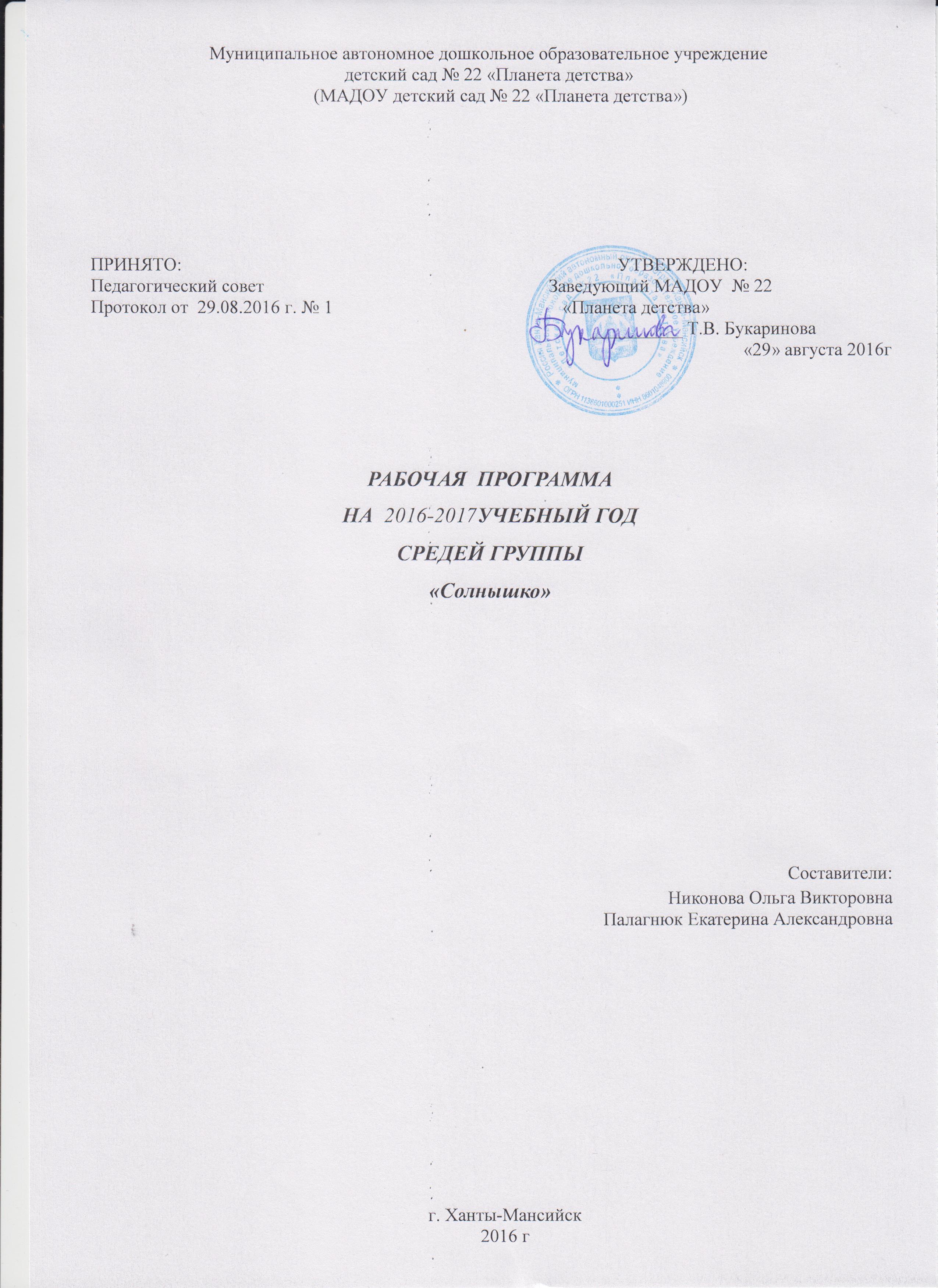 СодержаниеПояснительная запискаРабочая программа определяет содержание и организацию образовательного процесса по образовательным областям с детьми 4 – 5 лет муниципального бюджетного дошкольного образовательного учреждения детский сад  № 22 «Планета детства» (далее – Учреждение) и направлена на развитие самостоятельности, познавательной и коммуникативной активности, социальной уверенности и ценностных ориентаций, определяющих поведение, деятельность и отношение ребенка к миру.Нормативной базой для составления рабочей программы являются документы:Федеральный закон от 29.12.2012 № 273-ФЗ «Об образовании в Российской Федерации».Приказ Министерства образования и науки Российской Федерации от 17.10.2013 № 1155 «Об утверждении Федерального государственного  образовательного стандарта дошкольного образования».Постановление Главного государственного санитарного врача Российской Федерации от 15.05.2013 № 26 «Об утверждении СанПиН 2.4.1.3049-13 «Санитарно-эпидемиологические требования к устройству, содержанию и организации режима работы дошкольных образовательных организаций».Настоящая рабочая программа разработана на основеПримерной общеобразовательной программы дошкольного образования «Детство» под редакцией Т. И. Бабаевой, А. Г. Гогоберидзе, 2014 г., а также предусматривает работу по парциальным программам.Рабочая программа рассчитана на один учебный год, который длиться в средней группе  с 1 сентября по 29 мая.Целями и задачами примерной образовательной программы дошкольного образования «Детство» является:Цель: создать каждому ребенку в детском саду возможность для развитияспособностей, широкого взаимодействия с миром, активного практикования в разных видах деятельности, творческой самореализации.Задачи программы «Детство»:охрану и укрепление физического и психического здоровья детей, в том числе их эмоционального благополучия;обеспечение равных возможностей для полноценного развития каждого ребёнка в период дошкольного детства независимо от места проживания, пола, нации, языка, социального статуса, психофизиологических и других особенностей (в том числе ограниченных возможностей здоровья);обеспечение преемственности целей, задач и содержания образования,реализуемых в рамках образовательных программ дошкольного и начального общего образования;создание благоприятных условий развития детей в соответствии с их возрастными и индивидуальными особенностями и склонностями, развития способностей и творческого потенциала каждого ребёнка как субъекта отношений с самим собой, другими детьми, взрослыми и миром;объединение обучения и воспитания в целостный образовательный процесс на основе духовно-нравственных и социокультурных ценностей и принятых в обществе правил и норм поведения в интересах человека, семьи, общества;формирование общей культуры личности детей, развитие их социальных, нравственных, эстетических, интеллектуальных, физических качеств, инициативности, самостоятельности и ответственности ребёнка, формирование предпосылок учебной деятельности;обеспечение вариативности и разнообразия содержания Программ и организационных форм дошкольного образования, возможности формирования Программ различной направленности с учётом образовательных потребностей и способностей детей;формирование социокультурной среды, соответствующей возрастным, индивидуальным, психологическим и физиологическим особенностям детей;обеспечение психолого-педагогической поддержки семьи и повышения компетентности родителей (законных представителей) в вопросах развития и образования, охраны и укрепления здоровья детей.Приоритетными задачами развития и воспитания детей являются:укрепление физического и психического здоровья ребенка, формирование основ его двигательной и гигиенической культуры;целостное развитие ребенка как субъекта посильных дошкольнику видов деятельности;обогащенное развитие ребенка, обеспечивающее единый процесс социализации–индивидуализации с учетом детских потребностей, возможностей и способностей;развитие на основе разного образовательного содержания эмоциональной отзывчивости, способности к сопереживанию, готовности к проявлению гуманного отношения в детской деятельности, поведении, поступках;развитие познавательной активности, любознательности, стремления к самостоятельному познанию и размышлению, развитие умственных способностей и речи ребенка;пробуждение творческой активности и воображения ребенка, желаниявключаться в творческую деятельность;органическое вхождение ребенка в современный мир, разнообразное взаимодействие дошкольников с различными сферами культуры: с изобразительным искусством и музыкой, детской литературой и родным языком, экологией, математикой, игрой;приобщение ребенка к культуре своей страны и воспитание уважения к другим народам и культурам;приобщение ребенка к красоте, добру, ненасилию, ибо важно, чтобы дошкольный возраст стал временем, когда у ребенка пробуждается чувство своей сопричастности к миру, желание совершать добрые поступки.Объем учебного материала в рабочей программе рассчитан в соответствии с возрастными физиологическими нормативами, что позволяет избежать переутомления и дезадаптации дошкольников.Кроме того, рабочая программа имеет в своей основе следующие принципы:полноценного проживания ребёнком всех этапов детства (младенческого, раннего и дошкольного возраста), обогащение (амплификация) детского развития;построения образовательной деятельности на основе индивидуальных особенностей каждого ребенка, при котором сам ребенок становится активным в выборе содержания своего образования, становится субъектом дошкольного образования;содействия и сотрудничества детей и взрослых, признания ребенка полноценным участником (субъектом) образовательных отношений;поддержки инициативы детей в различных видах деятельности;сотрудничества с семьёй;приобщения детей к социокультурным нормам, традициям семьи, общества и государства;формирования познавательных интересов и познавательных действий ребенка в различных видах деятельности;возрастной адекватности дошкольного образования (соответствия условий, требований, методов возрасту и особенностям развития);учёта этнокультурной ситуации развития детей.Учитываются  виды деятельности:игровая деятельность (включая сюжетно-ролевую игру как ведущую деятельность детей дошкольного возраста, а также игру с правилами и другие виды игры);коммуникативная (общение и взаимодействие со взрослыми и сверстниками);познавательно-исследовательская (исследования объектов окружающего мира и экспериментирования с ними;  восприятие художественной литературы и фольклора);самообслуживание и элементарный бытовой труд (в помещении и на улице);конструирование из разного материала, включая конструкторы, модули, бумагу, природный и иной материал;изобразительная(рисования, лепки, аппликации);музыкальная(восприятие и понимание смысла музыкальных произведений, пение, музыкально-ритмические движения, игры на детских музыкальных инструментах);двигательная (овладение основными движениями) активность ребенка.Учебная нагрузка непосредственной образовательной деятельности определена в рабочей программе в соответствии с нормативно-правовыми документами, требованиями СанПиН 2.4.1.3049-13В основу организации образовательного процесса положен комплексно-тематический принцип, основанный на интеграции содержания вокруг единой, общей темы, которая на определенное время становиться объединяющей. Выбор темы учитывает принцип сезонности, текущие явления и яркие события (праздники), задачи развития и воспитания детей.Для гарнированной реализации ФГОС образовательная нагрузка программы рассчитана на 9 месяцев, без учета первой половины сентября (мониторинг в начале учебного года), новогодних каникул, второй половины мая (мониторинг в конце учебного года) и трех летних месяцев.В середине учебного года (январе) для детей организуются недельные каникулы. В дни каникул организуется деятельность педагога с детьми музыкально-эстетического цикла. В летний период организуются  музыкальные игры, праздники,   тематические развлечения.Рабочая программа отвечает ФГОС и возрастным особенностям детей. Программа разработана с учетом дидактических принципов – их развивающего обучения, психологических особенностей детей дошкольного возраста.Возрастные особенности детей 4-5 лет      Возрастные особенности детей пятого года жизни. Пятый год жизни является периодом интенсивного роста и развития организма ребёнка.      Происходят заметные качественные изменения в развитии основных движений детей. Эмоционально окрашенная двигательная деятельность становится не только средством физического развития, но и способом психологической разгрузки детей, которых отличает довольно высокая возбудимость.     Возникает и совершенствуется умение планировать свои действия, создавать и воплощать определённый замысел, который, в отличие от простого намерения, включает представление не только о цели действия, но также и способах её достижения. Особое значение приобретает совместная сюжетно-ролевая игра. Существенное значение имеют также дидактические и подвижные игры. В этих играх у детей формируются познавательные процессы, развивается наблюдательность, умение подчиняться правилам, складываются навыки поведения, совершенствуются основные движения.      Наряду с игрой у детей пятого года жизни интенсивно развиваются продуктивные виды деятельности, особенно изобразительная и конструктивная. Намного разнообразнее становятся сюжеты их рисунков и построек, хотя замыслы остаются ещё недостаточно отчётливыми и устойчивыми.       Восприятие становится более расчленённым. Дети овладевают умением обследовать предметы, последовательно выделять в них отдельные части и устанавливать соотношение между ними. Важным психическим новообразованием детей среднего дошкольного возраста является умение оперировать в уме представлениями о предметах, обобщённых свойствах этих предметов, связях и отношениях между предметами и событиями. Понимание некоторых зависимостей между явлениями и предметами порождает у детей повышенный интерес к устройству вещей, причинам наблюдаемых явлений, зависимости между событиями, что влечёт за собой интенсивное увеличение вопросов к взрослому: как? зачем? почему? На многие вопросы дети пытаются ответить сами, прибегая ксвоего рода опытам, направленным на выяснение неизвестного. Если взрослый невнимателен к удовлетворению познавательных запросов дошкольников, во многих случаях дети проявляют черты замкнутости, негативизма, упрямства, непослушания по отношению к старшим. Иными словами, нереализованная потребность общения со взрослым приводит к негативным проявлениям в поведении ребёнка.         На пятом году жизни дети активно овладевают связной речью, могут пересказывать небольшие литературные произведения, рассказывать об игрушке, картинке, о некоторых событиях из личной жизни.Задачи развития и воспитания Дальнейшее укрепление психофизического здоровья, развитие двигательной активности детей.Развитие познавательной активности через обогащение опыта деятельности, самопознания, представлений об окружающем.Формирование гуманных отношений между детьми и дружеских взаимоотношений в совместных играх и занятиях.Воспитание самостоятельности и инициативы на основе освоения разнообразных способов действий и развития стремления к самоутверждению.Развитие творческих проявлений в художественной, изобразительной и игровой деятельности.Игровая деятельность На пятом году жизни приобретённый детьми игровой опыт способствует тому, что они начинают проявлять более активный интерес к игровому взаимодействию со сверстниками, стремятся к объединению в играх. Учитывая это, воспитатель стимулирует проявление доброжелательности в отношениях между детьми, внимательно изучает общение детей со сверстниками, создаёт условия для самодеятельных совместных игр в небольших подгруппах (от 2 до 3–5 человек).Воспитание и развитие личностных качеств Воспитание детей пятого года жизни направлено на дальнейшее развитие умения понимать окружающих людей, проявлять к ним доброжелательное отношение, стремиться к общению и взаимодействию.       Педагогическая позиция в отношении к ребёнку основана на уважении его права быть таким, какой он есть, признании его человеческих проблем, решить которые возможно в процессе межличностного взаимодействия. В этом взаимодействии ребёнок и взрослый выступают как равноправные, но равнообязанные партнёры: воспитатель не ведёт, не тянет ребёнка, а идёт с ним вместе, когда он в этом нуждается. Взгляд на воспитанника как на полноценного, сотрудничающего партнёра на ступени дошкольного детства создаёт между педагогом и ребёнком атмосферу доверия и контакта.     Эффект воспитания проявляется в расширении «степеней свободы» воспитанника – его способностей, прав, перспектив.    Нравственное воспитание  заключается в активном практическом приобщении дошкольников к доступным формам культурного поведения.   Воспитатель способствует накапливанию положительного опыта добрых чувств, поступков и взаимоотношений. Педагогический процесс строится так, чтобы свести к минимуму возможности приобретения детьми отрицательных привычек, негативных чувств, нежелательного опыта поведения. Основной стиль общения педагога с детьми – личностно ориентированный (учёт интересов и потребностей детей, предоставление ребёнку права выбора деятельности, партнёров по совместной деятельности, безоценочное принятие каждого ребёнка, создание условий эмоционального комфорта и психологической защищённости).          Наряду с ситуативными эмоциями у детей под влиянием воспитания начинают складываться чувства, выражающие более устойчивое отношение к людям и явлениям, появляется стремление быть полезным для окружающих, внимание к их нуждам, дружелюбное отношение к сверстникам; развивается умение подчинять свои желания требованиям взрослых, зачатки чувства ответственности за порученное дело, результат которого важен для окружающих. Представления о правилах и формах культурного и доброжелательного отношения к людям, заботы об окружающих «средние» дошкольники получают также в инсценировках с игрушками. В них они становятся не просто зрителями различных ситуаций с героями инсценировок, но и активными участниками их разрешения. С этой целью герои инсценировок специально обращаются к детям за помощью, просят показать нужные действия, напомнить вежливые слова, научить поступать правильно.    Игровой образ вызывает у средних дошкольников активный эмоциональный отклик и помогает лучше понять и практически воспроизвести правильные формы поведения.      Для пятилетнего ребёнка особую важность приобретает  процесс идентификации себя со сверстниками. Дети внимательно относятся к достижениям и неудачам сверстников, интересуются оценкой, которую даёт взрослый; сравнивают себя со сверстниками; испытывают потребность в положительной оценке воспитателя. Самооценка носит ситуативный, неустойчивый характер. Педагог поддерживает стремление ребёнка к конструктивному оцениванию собственных достижений.        Дошкольник пятого года жизни отличается высокой активностью.     Это создаёт новые возможности для развития самостоятельности во всех сферах его жизни. Развитию самостоятельности в познании способствует освоение детьми системы разнообразных «обследовательских» действий, приёмов простейшего анализа, сравнения.       Трудовая деятельность  способствует формированию ценностно-значимых качеств личности: стремление помочь товарищу, радоваться его успехам; бережно и уважительно относиться к результатам чужого труда.Индивидуальные особенности детей средней группыОбщая численность детей в группе –  35 детейВывод:  в группе преобладают дети с легким  уровнем адаптации, что составляет 51 % детей группы.Оценка здоровья детей второй младшей группыВывод: в группе   у большинства  детей II группа здоровья,  физкультурная группа - основная.Сведения о семьях воспитанников средней группыОрганизация жизни и воспитания детей, примерный режим дняРежим дня составлен с расчетом на 12-часовое пребывание ребенка - детском саду.Режим может быть скорректирован с учетом работы, конкретного дошкольногоучреждения (контингента детей, климата в регионе,  времени года,длительности светового дня и т. п.). При осуществлении режимных моментов необходимоучитывать также индивидуальные особенности ребенка (длительность сна, вкусовыепредпочтения, характер и т.д.).В представленном режиме дня выделено специальное время для чтения детям. Это неявляется обязательным элементом режима дня, и чтение может быть замещено самостоятельнойдеятельностью детей, однако для эффективного решения программных задач ежедневноечтение крайне желательно. Для детей 4-5 лет длительность чтения, с обсуждением прочитанногорекомендуется до15- 20 минут.Примерный перечень основных видоворганизованной образовательной деятельности(при работе по пятидневной неделе)РЕЖИМ ДНЯСредней группы «Солнышко»Холодный период года (Сентябрь-Май)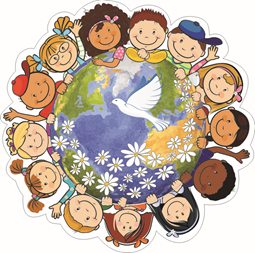 Приложение № 4 к приказу МАДОУ «Детский сад №22 «Планета детства»№ ________от _____________2016   Режим дня                   «Солнышко» Средняя группа (от 4 до 5 лет)Холодный период года (сентябрь-май)  Социально-коммуникативное развитие осуществляется в образовательной деятельности в ходе режимных моментов, в самостоятельной игровой деятельности детей, на совместных с родителями мероприятиях, интегрированных занятиях.Игра как особое  пространство развития ребенка 4 – 5 лет.Задачи развития игровой деятельности:Развивать все компоненты детской игры (обогащать тематику и виды игр, игровые действия, сюжеты, умения устанавливать ролевые отношения, создавать игровую обстановку, используя для этого реальные предметы и их заместители, действовать в реальной и воображаемой игровых ситуациях).Обогащать содержание детских игр, развивать воображение, творчество, интерес к игровому экспериментированию.Формировать умение следовать игровым правилам в дидактических, подвижных, развивающих играх.Воспитывать доброжелательные отношения между детьми, обогащать способы их игрового взаимодействия.Сюжетно- ролевая игра	Проявление интереса к отображению в сюжетно- ролевых играх семейных и несложных профессиональных отношений взрослых (врач- пациент, парикмахер- клиент, капитан- матрос и др.), к объединению в одном сюжете разнообразных по тематике событий (мама с дочкой собрались идти в гости, сначала они зашли в парикмахерскую, а затем в магазин за подарками). Поддержка эмоционального вовлечения в содержание, которое находит отражение в игре.   Освоение новых способов ролевого поведения: способности строить сюжеты с большим количеством персонажей, самостоятельно вести ролевые диалоги, выполнять по ходу развития сюжета не одну , а несколько ролей. Развитие умений до начала игры определять тему, одно-два игровых события («Во что будем играть?»«Что произойдет?»), распределять роли до начала игры. Самостоятельное использование в играх предметов- заместителей (кубики, бруски, флаконы, веревки, которые могут использоваться в качестве других предметов). По побуждению воспитателя использование изобразительных игровых действий (чик-чик, это чек). Освоение способа развития игрового замысла через проблемную ситуацию: потеря какого-либо предмета (у парикмахера исчезла расческа), невозможности достичь цель (корабль сбился с курса).Развитие умения вести разные ролевые диалоги- в начале года совместно с воспитателем, а во втором полугодии- в совместной игре со сверстниками.Самостоятельное включение в игровой сюжет новых событий, ролей, проявление творчества в выборе предметов- заместителей и создание игровой обстановки (устраивать комнату для куклы, обстановку магазина, парикмахерской, кабинета врача и т.п.). В конце года самостоятельное придумывание реплик игровых персонажей, использование разных интонаций в ролевых диалогах, комбинирование разных интонаций в ролевых диалогах, комбинирование в сюжете 3-4-х эпизодов, разнообразного содержания.Развитие доброжелательности в игровом общении с партнерами- сверстниками.Режиссерские  игрыУчастие в режиссерских играх на основе литературного опыта, впечатлений от просмотра мультипликационных фильмов, комбинирования событий из разных мультфильмов или сказок. Отображение в индивидуальных играх эмоционально значимых событий (посещение врача, приход гостей и пр.).Освоение умения представить готовую сюжетную ситуацию и показать её зрителю. Проявление самостоятельности в осуществлении режиссерской игры (передвижение игрушек по игровому полю, озвучивание событий, комментирование происходящего в игре). По побуждению воспитателя, а в последствии, самостоятельно озвучивание диалога между персонажами, выражение оценки персонажей, их действий. Проявление инициативы в выборе необходимых материалов и игрушек для создания обстановки режиссерской игры, использовании предметов-заместителей.Проявление интереса к режиссерской игре на основе ситуации, служащей завязкой сюжета (например: в кроватке лежит мишка с перевязанной лапой) к концу года самостоятельное придумывание и создание ситуаций-завязок сюжета режиссерской игры при помощи игрушек и предметов, их показывают воспитателю, сверстникам.Игровые импровизации и театрализацияУчастие в творческих имитационных играх, развитие умения мимикой, жестами, движениями передавать разное эмоциональное состояние персонажей («зайчик заблудился, испугался, но его нашли медвежата, приласкали и отвели домой, все смеются, радуются»). Использование жестов и движений для передачи физических особенностей игрового образа («летят большие птицы и маленькие птички»). Освоение умений жестом показать: маленькая бусинка, куколка-вот такая, передать интонацией и силой голоса игровой образ (маленькая мышка и великан, гномик и дракон).Участие в театрализациях на темы любимых сказок («Репка», «Колобок»). Самостоятельное использование предметов для ряженья: элементов костюмов сказочных героев, масок животных и т.д. Проявление желания самостоятельно воспроизводить в играх-драматизациях полюбившиеся эпизоды сказок, мультипликационных фильмов.Игры-экспериментирование с разными предметами и материаламиИгры с водой, льдом и снегом;Игры с водой  и мыльной пенойИгры с зеркалом. («Поймай солнышко», «Солнечные зайчики»)Игры со светом («Театр теней», «У кого тень интересней»)Игры со стеклами «Мир меняет цвет (рассматривание окружающего через стекла разного цвета).Игры со звуками. «Погремушки», «Угадай что шуршит, что гремит»Дидактические игры. Игры с готовым содержанием и правилами.Совместное с воспитателем  участие в играх на сравнение предметов по различным признакам (размеру, форме, цвету и т.п.), группировка предметов на основе общих признаков; составление целого изображения из 6-8 частей; выстраивание ряда из одинаковых предметов по убыванию или возрастаниютого или иного признака (по цвету, по размеру, по ширине); составление простого плана-схемы с использованием разнообразных замещений реальных объектов (игры «Угадай картинку», «Найди по схеме»).Развитие умения принимать поставленную воспитателем игровую задачу или выдвигать самостоятельно свою задачу в знакомой игре. Самостоятельно или с небольшой помощью воспитателя действовать по правилам, стремиться к результату, контролировать его в соответствии с игровой задачей.Освоение правил настольно-печатных игр: объединяться со сверстниками, действовать по очереди, по простой схеме и т.п. Формирование в речи, достигнут или нет игровой результат («У меня получилось правильно-картинка составлена»). Самостоятельно замечать неполное соответствие полученного результата требованиям. Проявления желания объяснять сверстникам, как правильно играть в игру; не смеяться над проигравшим сверстником.Материально – технические (пространственные) условия организации  детей младшего дошкольного возраста«Игровой центр»Технические средства обученияМагнитофонCD и аудио материалПерсональный компьютерПринтерТелевизорНаглядно – образный материалКуклы «мальчики» и «девочки»;Куклы в одежде представителей разных профессий;Кукольная мебель;Коляски;Атрибуты для ряженья;Предметы - заместители;Костюмы, маски;Пособия и атрибуты для сказокПерспективное планирование сюжетно-ролевой  игрыПерспективное планирование подвижных  игрРезультаты развития игровой деятельностиДостижения ребенка (Что нас радует)В играх наблюдается разнообразие сюжетов. Ребенок называет роль до начала игры, обозначает свою новую роль по ходу игры.Проявляет самостоятельность в выборе и использовании предметов-заместителей, с интересом включается в ролевой диалог со сверстниками.Вступает в ролевой диалог, отвечает на вопросы и задает их соответственно принятой роли. Играя индивидуально, ведет негромкий диалог с игрушками, комментирует их «действия», говорит разными голосами за разных персонажей.Проявляет интерес к игровому экспериментированиюс предметами и материалами.Проявляет творчество в создании игровой обстановки, в театрализации эпизодов любимых сказок, в имитации действий животных, сказочных героев и пр.В играх с правилами принимает игровую задачу, проявляет интерес к результату, выигрышу.Доброжелателен в общении с партнерами по игре.Вызывает озабоченность и требует совместных усилий педагогов и родителей В игре повторяет однообразные сюжетные эпизоды. Затрудняется исполнять разные роли в одной сюжетно- ролевой игре, придумать новый вариант сюжета или новую роль.Испытывает затруднения в согласовании игровых действий с партнерами-сверстниками, вступает в конфликты, не пытается вникнуть в общий замысел. Нуждается в помощи воспитателя для установления игрового взаимодействия со сверстниками.В игре с воспитателем проявляет интерес к его игровым действиям, повторяет их, но испытывает трудности в ролевом диалоге.В играх с правилами путает последовательность действий, вступает в игру раньше сигнала, упускает правила.Затрудняется назвать и перечислить любимые игры.Муниципальное автономное дошкольное образовательное учреждениедетский сад № 22 «Планета детства»     (МАДОУ детский сад № 22 «Планета детства»)                                                                                                                                                                                                     Рабочая программаОбразовательная область«Социально-коммуникативное развитие» Средний дошкольный возраст(4 – 5 лет)Ханты-Мансийск2016 гРабочая программа по образовательной области «Социально-коммуникативное развитие» (дошкольник входит в мир социальных отношений, развитие ценностных отношений к труду, формирование основ безопасного поведения в быту, социуме, природе) разработана на основе примерной основной общеобразовательной программы дошкольного образования «Детство» под редакцией Т.И. Бабаевой.   Авторы,Никонова О.В., Палагнюк Е.А., воспитатели МАДОУ детский сад № 22 «Планета детства»Рецензент:Робота Наталья Юрьевна, заместитель заведующего по воспитательной работе МАДОУ детский сад № 22 «Планета детства»Пояснительная запискаВ пункте 7 статьи 32 «Компетенция и ответственность образовательного учреждения» Закона РФ «Об образовании» сказано, что к компетенции образовательного учреждения относится «разработка и утверждение рабочих программ учебных курсов и дисциплин». Следовательно, данная рабочая программа − нормативно-управленческий документ образовательного учреждения, характеризующий систему организации образовательной деятельности педагога.Следует заметить, что Законом РФ «Об образовании» не определены требования к рабочей программе. Каждый педагог выбирает самостоятельную форму записей, текстового варианта рабочей программы. Один из вариантов рабочей программы может быть составлен по аналогии с требованиями к основной общеобразовательной программе. Педагог может внести коррективы во все структурные элементы программы с учетом особенностей своего образовательного учреждения и индивидуальных особенностей воспитанников ДОУ (группы).В условиях дошкольного образования и с учетом его специфики данная система (модель) представляет собой оптимальные психолого-педагогические условия, обеспечивающие становление общечеловеческих ценностей, базиса личностной культуры, социальную успешность ребенка дошкольного возраста. Составляющими этих условия являются:содержательные условия;организационные условия;технологические условия (принципы, методы, приемы);материально-технические условия (развивающая среда);социокультурные условия (взаимодействие с родителями, социальными партнерами различных социокультурных институтов);контрольно-диагностические условия.      Основой для разработки рабочей программы по образовательной области «Социально-коммуникативное развитие» предстали:Примерная основная общеобразовательная программа дошкольного образования «Детство»  С-П.: Детство - Пресс, 2014 г.-   Голицина Н.С. Годовое комплексное-тематическое планирование в детском саду. Занятия деятельности в режиме дня в соответствии с ФГОС;- «Безопасность» Н.Н.Авдеева, О.Л.Князева, Р.Б.Стеркина;- Основы безопасности жизнедеятельности детей дошкольного возраста» В.К.Полынова;-  «Дорожная Азбука в детском саду» Е.Я.ХабибуллинаФедеральный закон от 29.12.2012 № 273-ФЗ «Об образовании в Российской Федерации».Приказ Министерства образования и науки Российской Федерации от 17.10.2013 № 1155 «Об утверждении Федерального государственного  образовательного стандарта дошкольного образования».Постановление Главного государственного санитарного врача Российской Федерации от 15.05.2013 № 26 «Об утверждении СанПиН 2.4.1.3049-13 «Санитарно-эпидемиологические требования к устройству, содержанию и организации режима работы дошкольных образовательных организаций».Содержание образовательной области «Социально-коммуникативное развитие» направлено на  решение следующих задач:Способствовать установлению положительных контактов между детьми, основных и общих интересов к действиям с игрушками, предметами и взаимной симпатии.Развивать эмоциональную отзывчивость, любовь к родителям, привязанность и доверие к воспитателю.Помогать детям в освоении способов взаимодействия со сверстниками в игре, в повседневном общении и бытовой деятельности (спокойно играть рядом, обмениваться игрушками, объединяться в парной игре, вместе рассматривать  картинки, наблюдать за домашними животными пр.).Постепенно приучать детей к выполнению элементарных правил культуры поведения в детском саду.Дошкольник входит в мир социальных отношенийСодержание образовательной деятельностиЭмоции. Понимание и различение отдельных ярко выраженных эмоциональных состояний, их проявление в мимике, жестах, в интонации голоса  (радость, веселье, слезы, гнев, гнев, удовольствие), связь эмоций и поступков людей по отношению друг к другу. Освоение способов проявления сочувствия, отзывчивости на эмоциональное состояние детей и взрослых. Отражение эмоций в имитационных играх, театрализации, этюдах.Взаимоотношения и сотрудничество. Представления о правилах согласованных действий и взаимоотношений. Освоение умений вступать в общение, совместную деятельность со сверстниками в подгрупповой игре, продуктивной деятельности: элементарно согласовывать замысел, вести диалог, использовать приемы справедливого распределения ролей и материалов (считалки, жребий), проявлять внимание к действиям партнеров, пояснять для других свои намерения и действия.Культура поведения, общения со взрослыми и сверстниками.Освоение правил и форм проявления вежливости, уважения к старшим: здороваться, прощаться, обращаться к взрослым на «вы», к воспитателю по имени-отчеству, благодарить. Освоение правил и форм вежливого и доброжелательного отношения к сверстникам в детском саду: обращаться по именам, избегать грубого тона, быть приветливым, дружелюбным, уважать игровое пространство другого ребенка, делиться игрушками, быть неравнодушным к состоянию и проблемам сверстников в группе.Семья.Представление о семейных делах, событиях жизни (совместный отдых, приобретение домашних животных, посещение кафе, зоопарка, цирка, выезд на дачу). Участие в ситуациях «добрых дел», направленных на членов семьи.Развиваем ценностное отношение к трудуЗадачи образовательной деятельности:Формировать представление об отдельных профессиях взрослых на основе ознакомления с  конкретными видами труда; помочь увидеть направленность труда на достижение результата и удовлетворения потребностей людей.Воспитывать уважение и благодарность взрослым за их труд, заботу о детях.Вовлекать детей (в объеме возрастных возможностей) в простейшие процессы хозяйственно-бытового труда-от постановки цели до получения результата труда; при поддержке взрослого развивать умение контролировать качество результатов своего труда (не осталось ли грязи, насухо ли вытерто, убраны ли на место инструменты и материалы).Способствовать дальнейшему развитию самостоятельности и уверенности в самообслуживании, желания включаться в повседневные трудовые дела в детском саду и семье.Содержание образовательной деятельностиТруд взрослых и рукотворный мир.  Обогащение представлений детей о содержании и структуре процессов хозяйственно-бытового труда взрослых в дошкольной организации: сервировка стола; мытье посуды; поддержание чистоты и порядка в групповой комнате; стирка белья; приготовление пищи; о труде взрослых в ближайшем окружении (профессии: продавец, шофер, врач и др.)Формирование представлений о структуре трудового процесса, взаимосвязи его компонентов на примере конкретных процессов труда (цель труда определяет, какие предметы, материалы и инструменты нужны для выполнения трудовых действий и получения результата, соответствующего его назначению). Понимание направленности трудовых процессов на результат (повар заботится, чтобы дети были вкусно накормлены). Расширение представлений о предметном мире как результате трудовой деятельности взрослых. Развитие интереса к предметам бытовой техники, которые широко используются дома и в детском саду: пылесос, овощерезка, мясорубка, стиральная машина и пр.Самообслуживание.Отчетливое представление о процессах самообслуживания, правилах и способах их выполнения. Развитие самостоятельности в выполнении процессов самообслуживания и отдельных процессов хозяйственно-бытового труда.Формирование основ безопасного поведения в быту, социуме, природеЗадачиобразовательной деятельности:Обогащать представление детей об основных источниках и видах опасности в быту, на улице, в природе, в общении с незнакомыми людьми.Продолжать знакомить детей с простейшими способами безопасного поведения в опасных ситуациях.Формировать представления о правилах безопасного дорожного движения в качестве пешехода и пассажира транспортного средства.Содержание образовательной деятельности	Ознакомление с помощью картинок, инсценировок с игрушками, ситуаций с возможными опасностями в быту, на улице, в природе, в общении с незнакомыми людьми; с правилами поведения: как позвать взрослого на помощь. Типичные ошибки ребенка в опасной ситуации (нельзя близко подходить к огню, к краю ямы или высокого берега, высовываться из окна, зажигать спички и др.)Освоение способов безопасного обращения с предметами (ножницы, колющие, стеклянные, режущие предметы). Правила спокойной игры: не ломать постройки детей, не кидаться песком, соблюдать осторожностьв подвижных играх.Формы и приемы организации образовательной области «Социально-коммуникативное развитие»Тематические беседы;Инсценировки реальных и сказочных ситуаций с помощью игрушек;Чтение потешек, закличек, попевок, стихов;Показ иллюстраций по теме;Встречи с куклой-марионеткой, игрушкой-забавой;Организация сюжетных игр с помощью потешек, стихов;Показ сюжетных иллюстраций по сказкам;Организация игр-путешествий предметного характера;Подражание сказочным персонажем;Использование серии сюжетных картинок по здоровому образу жизни с дальнейшим выполнением их детьми;Самостоятельные игры с предметами;Организация моментов радости, связанных с культурно-гигиеническими навыками;Основные методы образовательной области«Социально-коммуникативное развитие»Наблюдение фрагментов конкретных видов труда по созданию взрослым предметов из разных материалов.Наблюдение за хозяйственно-бытовым трудом взрослых в детском саду (мытье, посуды, смена постельного белья, подметание дорожек).Экспериментирование и игры с разными материалами (песок, глина, вода разные виды бумаги, ткань).Рассматривание предметов и картинок о предметном мире и трудовой деятельности взрослых.Дидактические игры: «Чудесный мешочек», «Магазин», «Гости пришли», «Помоги Андрюшке».Чтение стихов и потешек, побуждающих детей к самостоятельностиДидактические пособия для развития мелкой моторики.Игровые ситуации: «Оденем куклу на прогулку».Сюжетно-ролевые игры, позволяющие детям отражать представления о труде взрослых и использовать в играх предметы-заместители.Материально – технические (пространственные) условия организации социализация  детей среднего дошкольного возрастаЦентр  «Правила дорожного движения»Технические средства обученияМагнитофонCD и аудио материалМультимедийная установкаПерсональный компьютерТелевизорНаглядно – образный материалМакет дороги;Наборы маленьких машин;Атрибуты для сюжетно-ролевой игры;Атрибуты для ряженьяПредметы - заместители;Стенд для родителей «Здоровей-ка»Перспективное  планированиеобразовательной области  «Труд»Результаты образовательной деятельностиДостижения ребенка (Что нас радует)Ребенок  проявляет познавательный интерес к труду взрослых, профессиям, технике; охотно отражает эти представления в играх.Способен использовать обследовательские действия для выделения качеств и свойств предметов и материалов, рассказать о предмете, его назначении и особенностях, о том, как он был создан.Ребенок самостоятелен в самообслуживании, сам ставит цель, видит необходимость выполнения определенных действий для достижения результата.Стремится к выполнению трудовых обязанностей, охотно включается в совместный труд со взрослыми или сверстниками.Вызывает озабоченность и требует совместных усилий педагогов и родителейПознавательный интерес к труду неустойчив, ребенок крайне редко отражает труд взрослых в сюжетно- ролевой игре.Не всегда пользуется предметами и материалами в соответствии с их назначением и свойствами.Не уверен в себе; стремление к самостоятельности в самообслуживании не выражено, зависим от помощи взрослого.В хозяйственно- бытовом труде требуется постоянная помощь взрослого при подготовке к работе, а также прямая помощь в выполнении отдельных трудовых действий.В поведении отмечаются случаи небрежного отношения к результатам чужого труда; неохотно помогает взрослым.Формирование основ безопасности собственной жизнедеятельности.Результаты образовательной деятельностиДостижения ребенка (Что нас радует)Ребенок  с интересом познает правила безопасного поведения, с удовольствием слушает рассказы и сказки, стихи, любит рассуждать на эту тему, задает вопросы, разгадывает загадки.В повседневной жизни стремиться соблюдать правила безопасного поведения.Умеет привлечь внимание взрослого в случае возникновения непредвиденных и опасных для жизни и здоровья ситуаций.Вызывает озабоченность и требует совместных усилий педагогов и родителейУ ребенка не проявляется интерес к освоению правил безопасного поведения.Ребенок сам становится источником возникновения опасных ситуаций во взаимодействии со сверстниками, часто травмируется.Несмотря на предостережения взрослых, не проявляет осторожность при контактах с потенциально опасными предметами (ножницы, стекло)Диагностика педагогического процессаПедагогическая диагностика - это основа для осуществления педагогического мониторинга, который является непрерывным, научно обоснованным, прогностическим и служащим для эффективного развития педагогического процесса. Диагностика  проводится два раза в год (в сентябре, и мае). В проведении диагностики  участвуют педагоги, психологи. Результаты педагогической диагностики могут использоваться для решения следующих задач:Индивидуализация образования.Оптимизации работы с группой детей.Методы проведения диагностики:Наблюдение - это один из основных эмпирических методов, состоящий в преднамеренном, систематическом и целенаправленном восприятии психических явлений с целью изучения их специфических изменений в определенных условиях и поиска смысла этих явлений, который непосредственно не дан.Беседа - метод получения информации на основе вербальной (словесной) коммуникации. По форме беседа может представлять собой:Стандартизированный опросхарактеризуется заранее определенными набором и порядком вопросов. Свободный опрос по форме приближается к обычной беседе и носит естественный, неформальный характер. Проблемная (диагностическая) ситуация – это анализ основных причинно-следственныхсвязей конкретной ситуации. Существуют два способа рассмотренияпроблемы: во-первых, проблемой считается ситуация, когда поставленныецели не достигнуты; а, во-вторых, проблемой считают ситуациюпотенциальной возможности (что-то должно было произойти, но непроизошло). При этом под ситуацией понимается реальное положение дел(состояние объекта управления) относительно поставленной цели.Формы проведения педагогической диагностики:Индивидуальная;Подгрупповая;ГрупповаяДанные о результатах диагностики заносятся в диагностическую карту. В целях предотвращения переутомления во время проведения диагностического исследования непосредственная образовательная деятельность с детьми не проводиться. Оценка педагогического процесса связана с уровнем овладения каждым ребенком необходимыми навыками и умениями по образовательным областям:1 балл – ребенок не может выполнить все параметры оценки, помощь взрослого не принимает;2 балла – ребенок  с помощью взрослого выполняет  некоторые параметры оценки;ребенок выполняет все параметры оценки с частичной помощью взрослого;3 балла – ребенок выполняет все параметры оценки самостоятельно.Таблицы педагогической диагностики заполняются дважды в год, если другое не предусмотрено в образовательной организации, - в начале и конце  учебного года, (лучше использовать ручки разных цветов), для проведения сравнительного анализа. Технология работы с таблицами проста и включает  2 этапа.	Этап 1. Напротив фамилии и имени каждого ребенка проставляются баллы в каждой ячейке указанного параметра, по которым затем считается итоговый  показать  покаждому ребенку (среднее значение = все баллы сложить (по строке) и разделить на количество параметров, округлить до десятых долей). Этот показатель необходим для написания характеристики на конкретного ребенка и проведения индивидуального учета промежуточных результатов освоения общеобразовательной программы.	Этап 2. Когда все дети прошли диагностику, тогда подсчитывается итоговый показатель  по группе (среднее значение = все баллы сложить (по столбцу) и разделить на количество параметров, округлять до десятых долей). Этот показатель необходим для описания общегрупповых тенденций (в группах компенсирующей направленности – для подготовки к групповому медико-психолого-педагогическому совещанию), а также для ведения учета общегрупповых промежуточных результатов освоения общеобразовательной программы.Диагностическая картауровня развития детей по разделам программы«Игра как особое пространство развития ребенка от трех до семи лет»,  «Дошкольник входит в мир социальных отношений», «Развиваем ценностное отношение к труду», «Формирование основ безопасного поведения в быту, социуме, природе», «Становление у детей ценностей здорового образа жизни, овладение его элементарными нормами и правилами».  Задачи диагностики- Изучить игровой опыт  каждого ребенка.- Изучить особенности поведения и взаимоотношений детей со взрослыми и сверстниками, выявить поведенческие проблемы каждого ребенка.- Изучить особенности понимания и проявления эмоциональной отзывчивости к взрослым и детям, сопереживание героям литературных произведений, доброго отношения к животным - Изучить устойчивость интереса к правилам здоровье сберегающего и безопасного поведения.- Изучение дифференцированного восприятия простейших трудовых процессов и бережного отношения к труду.Результаты диагностики уровня развития детей:Низкий уровень: 4-6 баллов; Средний уровень: 7-10 баллов; Высокий уровень: 11-12 баллов.Муниципальное автономное дошкольное образовательное учреждениедетский сад № 22 «Планета детства»(МАДОУ детский сад № 22 «Планета детства»)Рабочая программаОбразовательная область«Познавательное развитие» Средний дошкольный возраст(4-5 лет)Ханты-Мансийск2016 годРабочая программа по образовательной области «Познавательное развитие» (развитие  сенсорной культуры, формирование первичных представлений о себе, ребенок открывает мир природы, первые шаги в математику.Исследуем  и экспериментируем.) разработана на основе примерной основной общеобразовательной программы дошкольного образования «Детство» под редакцией Т.И. Бабаевой.   Авторы,Никонова О.В., Палагнюк Е.А., воспитатели  МАДОУ детский сад № 22 «Планета детства»Рецензент: Робота Наталья Юрьевна, заместитель заведующего по воспитательной работе МАДОУ детский сад № 22 «Планета детства»Пояснительная запискаВ пункте 7 статьи 32 «Компетенция и ответственность образовательного учреждения» Закона РФ «Об образовании» сказано, что к компетенции образовательного учреждения относится «разработка и утверждение рабочих программ учебных курсов и дисциплин». Следовательно, данная рабочая программа − нормативно-управленческий документ образовательного учреждения, характеризующий систему организации образовательной деятельности педагога.Следует заметить, что Законом РФ «Об образовании» не определены требования к рабочей программе. Каждый педагог выбирает самостоятельную форму записей, текстового варианта рабочей программы. Один из вариантов рабочей программы может быть составлен по аналогии с требованиями к основной общеобразовательной программе. Педагог может внести коррективы во все структурные элементы программы с учетом особенностей своего образовательного учреждения и индивидуальных особенностей воспитанников ДОУ (группы).В условиях дошкольного образования и с учетом его специфики данная система (модель) представляет собой оптимальные психолого-педагогические условия, обеспечивающие становление общечеловеческих ценностей, базиса личностной культуры, социальную успешность ребенка дошкольного возраста. Составляющими этих условия являются:содержательные условия;организационные условия;технологические условия (принципы, методы, приемы);материально-технические условия (развивающая среда);социокультурные условия (взаимодействие с родителями, социальными партнерами различных социокультурных институтов);контрольно-диагностические условия.      Основой для разработки рабочей программы по образовательной области «Социально-коммуникативное развитие» предстали:Примерная основная общеобразовательная программа дошкольного образования «Детство»  С-П.: Детство - Пресс, 2014 г.	-  «Добро пожаловать в экологию»О.А. Воронкевич;   - «Комплексные занятия в средней группе детского сада» Т.М. Бондаренко;   - «Комплексные занятия с детьми и старшего дошкольного возраста» О.Ф. ГорбатенкоФедеральный закон от 29.12.2012 № 273-ФЗ «Об образовании в Российской Федерации».Приказ Министерства образования и науки Российской Федерации от 17.10.2013 № 1155 «Об утверждении Федерального государственного  образовательного стандарта дошкольного образования».Постановление Главного государственного санитарного врача Российской Федерации от 15.05.2013 № 26 «Об утверждении СанПиН 2.4.1.3049-13 «Санитарно-эпидемиологические требования к устройству, содержанию и организации режима работы дошкольных образовательных организаций».Содержание образовательной области «Познавательное  развитие» направлено на  решение следующих задач:Задачиобразовательной деятельности:Обогащать сенсорный опыт детей, развивать целенаправленное восприятие и самостоятельное обследование окружающих предметов (объектов) с опорой на разные органы чувств.Развивать умение замечать не только ярко представленные в предмете (объект) свойства, но и менее заметные, скрытые; устанавливать связи между качествами предмета и его назначением, выявлять простейшие зависимости предметов (по форме, размеру, количеству) и прослеживать изменения объектов по одному- двум признакам.Обогащать представления о мире природы, о социальном мире, о предметах и объектах рукотворного мира.Проявлять познавательную инициативу в разных видах деятельности, в уточнении или выдвижении цели, в выполнении и достижении результата.Обогащать социальные представления о людях- взрослых и детях; особенностях внешности, проявлениях половозрастных отличий, о некоторых профессиях взрослых, правилах отношений между взрослыми и детьми.Продолжать расширять представления детей о себе, детском саде и его ближайшем окружении.Развивать элементарные представления о родном городе и стране.Способствовать возникновению интереса к родному городу и стране.Содержание образовательной деятельностиРазвитие сенсорной культурыРазличение цветов спектра – красный, оранжевый, желтый, зеленый, синий, фиолетовый, черный, белый; 2-3 оттенка цвета (светло- зеленый, темно-синий).Различие и называние геометрических фигур (круг, квадрат, овал, прямоугольник, треугольник, звезда, крест), воссоздание фигур из частей.Использование сенсорных эталонов для оценки свойств предметов (машина красная, кошка пушистая, чай горячий, стул тяжелый).Сравнение  предметов, выделение отличия и сходства по 2-3 признакам, освоение группировки (по цвету, форме, размеру, материалу, вкусу, запаху, фактуре поверхности). Описание предметов по 3-4 основным свойствам.Отражение признаков предметов в продуктивных видах деятельности.Формирование первичных представлений о себе, других людях.Овладение умениями сравнивать людей разного возраста и пола, видеть особенности внешности, прически, одежды, обуви, подбирать одежду и обувь в зависимости от сезона.Освоение разнообразия профессиональных занятий взрослых, развитие умений узнавать и называть людей отдельны профессий, профессиональные действия людей, некоторые инструменты, необходимые в профессии.Проявление интереса к общению со сверстниками. Освоение представлений о некоторых особенностях мальчиков и девочек, их именах, любимых занятиях, игрушках, взаимоотношениях друг с другом.Освоение представлений о себе-своих полного имени, фамилии, возраста, пола, любимых занятий. Осознание некоторых своих умений, знаний, возможностей, желаний. Освоение умений отражать их в речи. Проявление интереса к особенностям своего организма, заботы о нем.Ребенок открывает мир природы.	Знакомство с новыми представителями животных и растений. Выделение разнообразия явлений природы (моросящий дождь, ливень, туман и т.д.), растений, животных. Распознавание свойств и качеств природных материалов (сыпучесть песка, липкость мокрого снега и т. Д.) сравнение хорошо знакомых объектов природы и материалов, выделение признаков отличия и единичных признаков сходства.Определение назначения основных органов и частей растений, животных, человека (корень у растения всасывает воду из земли и служит опорой растению и т.д.)в наблюдении и экспериментировании.Различение и называние признаков живого у растений, животных и человека (двигаются, питаются, дышат, растут).Наблюдение признаков приспособления растений и животных к изменяющимся условиям среды осенью, зимой, весной и летом.Установление изменений во внешнем виде хорошо знакомых растений и животных в процессе роста и развития, некоторые яркие стадии и их последовательность.Различение домашних и диких животных по существенному признаку.Распределение животных и растений по местам их произрастания и обитания (обитатели леса, луга, водоема и т. д)Составление описательных рассказов о хорошо знакомых объектах природы. Отражение в речи результатов наблюдений, сравнения. Использование слов, обозначающих меру свойств(светлее, темнее, холоднее и т.д.), установленные связи, усвоенные обобщения, красоту природы.Принципыобразовательной области «Познавательное развитие»Системное строение природы;Понятие «живое» как основа экологического обрезания; Единство живой и неживой природы;Приспособление растений и животных к среде обитания и к сезону;Единство человека и природы как основы экологического сознания;Решение программных образовательных задач в совместной деятельности взрослого и детей и самостоятельной деятельности детей не только в рамках непосредственно образовательной деятельности, но и при проведении режимных моментов в соответствии со спецификой дошкольного образования.Учет принципа интеграции образовательных областей в соответствии с возрастными возможностями и особенностями воспитанников, спецификой и возможностями образовательных областейСоответствие комплексно-тематическому принципу построения образовательного процессаФормы организации образовательной области «Познавательное развитие»Основная форма работы - обучение детей на непосредственной образовательной деятельностиФронтальная (групповая) формаРазвивающие игрыИндивидуальная работа с ребенком;Совместные работы 2 – 3 детей;Тематические мероприятия;Пальчиковая гимнастика;Дидактические игры;Физминутки;Интегрированная деятельность;Сюрпризные моменты. Материально – технические (пространственные) условия организации социализация  детей среднего дошкольного возрастаЦентр  познанияТехнические средства обученияМагнитофонCD и аудио материалМультимедийная установкаПерсональный компьютерТелевизорНаглядно – образный материалШнуровки;Пирамидка;Центр  для мальчиков;Занимательные игрушки для развития тактильных ощущений;Рамки-вкладыши;Игрушки-гнезда;Природный  материал;Емкости разной вместительности, ложки, трубочки, воронки;Палочки для рыхления почвы;Опрыскиватель;Паспорт цветов;Календарь наблюденийДидактические игры по экологииПерспективное планирование по образовательной области «Познавательное развитие»  раздел программы «Познавательно - исследовательская деятельность в природе»Задачи образовательной деятельности- Развивать интерес к  познанию объектов животного мира в его разнообразных проявлениях и простейших зависимостях.- умение использовать разные способы познания: обследование объектов, установление связей между способом -  обследования и познаваемым свойством предмета, сравнение по разным основаниям (внешне видимым и скрытым существенным признакам), измерение, упорядочивание, классификация.- Воспитывать эмоционально-ценностное отношение к природе, предметам.Перспективное планирование непрерывной образовательной деятельности в области «Познание»Социальное развитиеСентябрьОктябрьНоябрьДекабрьЯнварьФевральМартАпрельМайПланирование непосредственно образовательной деятельности в области «Познание» по математическому развитиюРезультаты образовательной деятельностиДостижения ребенка (что нас радует)Ребенок проявляет любознательность: задает поисковые вопросы («Почему?», «Зачем?», «Откуда?»), высказывает мнения, делится впечатлениями, стремится отразить их в продуктивной деятельности.С удовольствием включается в исследовательскую деятельность, использует разные поисковые действия; по собственной инициативе, активно обсуждает с детьми и взрослым сам процесс и его результат.Проявляет наблюдательность замечая новые объекты, изменения в ближайшем окруженииПонимает слова, обозначающие свойства предметов и способы обследования, использует их в своей речи.Откликается на красоту природы, родного города.Проявляет интерес к другим людям, их действиям, профессиям.Различает людей по полу, возрасту, профессии, как в реальной жизни, так и на картинках.Проявляет интерес к городским объектам, транспорту.По своей инициативе выполняет рисунки о городе, рассказывает стихи.Знает свое имя, фамилию, пол, возраст, любимые занятия и увлечения.Вызывает озабоченность и требует совместных усилий педагогов и родителейУ ребенка отсутствует интерес к исследованию новых, незнакомых предметов, он не умеет наблюдать.Не сформированы основные эталонные представления, его речевая активность низкая.Часто неадекватно отображает признаки предметов в продуктивной деятельности.В поведении ребенка часто повторяются негативные действия по отношению к объектам ближайшего окружения.Ребенок не проявляет интереса к людям и к их действиям.Затрудняется в различении людей по полу, возрасту, профессии, как в реальной жизни, так и на картинках.Не знает названия родной страны и города.Не интересуется социальной жизнью города.Диагностика педагогического процессаПедагогическая диагностика - это основа для осуществления педагогического мониторинга, который является непрерывным, научно обоснованным, прогностическим и служащим для эффективного развития педагогического процесса. Диагностика  проводится два раза в год (в сентябре, и мае). В проведении диагностики  участвуют педагоги, психологи и медицинские работники. Результаты педагогической диагностики могут использоваться для решения следующих задач:Индивидуализация образования.Оптимизации работы с группой детей.Методы проведения диагностики:Наблюдение - это один из основных эмпирических методов, состоящий в преднамеренном, систематическом и целенаправленном восприятии психических явлений с целью изучения их специфических изменений в определенных условиях и поиска смысла этих явлений, который непосредственно не дан.Беседа - метод получения информации на основе вербальной (словесной) коммуникации. По форме беседа может представлять собой:Стандартизированный опросхарактеризуется заранее определенными набором и порядком вопросов. Свободный опрос по форме приближается к обычной беседе и носит естественный, неформальный характер. Проблемная (диагностическая) ситуация – это анализ основных причинно-следственныхсвязей конкретной ситуации. Существуют два способа рассмотренияпроблемы: во-первых, проблемой считается ситуация, когда поставленныецели не достигнуты; а, во-вторых, проблемой считают ситуациюпотенциальной возможности (что-то должно было произойти, но непроизошло). При этом под ситуацией понимается реальное положение дел(состояние объекта управления) относительно поставленной цели.Формы проведения педагогической диагностики:Индивидуальная;Подгрупповая;ГрупповаяДанные о результатах диагностики заносятся в диагностическую карту. В целях предотвращения переутомления во время проведения диагностического исследования непосредственная образовательная деятельность с детьми не проводиться. Образовательная область «Познавательное развитие»Подсчет баллов:От 1 до 8 – низкий уровеньОт 9 до 16– средний уровеньОт 17 до 24 – высокий уровеньКритерии оценки:Низкий уровень (1)  – ребенок не может выполнить все параметры оценки, помощь взрослого не принимает;Средний уровень (2)– ребенок  с полной или частичной помощью взрослого выполняет  некоторые параметры оценки;Высокий уровень (3)- ребенок выполняет все параметры оценки самостоятельно.результаты диагностики уровня развития детейАнализ, комментарииМуниципальное автономное дошкольное образовательное учреждениедетский сад комбинированного  вида  № 22 «Планета детства»     (МАДОУ детский сад № 22 «Планета детства»)                                                                                                                                                                                                     Рабочая программаОбразовательная область«Речевое  развитие» средний дошкольный возраст(4 – 5лет)Ханты-Мансийск2016 годРабочая программа по образовательной области «Речевое  развитие» (Владение  речью как средством общения и культуры. Развитие связной, грамматически правильной диалогической и монологической речи. Обогащение активного словаря. Развитие звуковой и интонационной культуры речи, фонематического слуха. Знакомство с книжной культурой, детской литературой.) разработана на основе примерной основной общеобразовательной программы дошкольного образования «Детство» под редакцией Т.И. Бабаевой.   Авторы,Никонова О.В., Палагнюк Е.А., воспитатели  МАДОУ детский сад № 22 «Планета детства»Рецензент: Робота Наталья Юрьевна, заместитель заведующего по воспитательной работе МАДОУ детский сад № 22 «Планета детства»Пояснительная запискаВ пункте 7 статьи 32 «Компетенция и ответственность образовательного учреждения» Закона РФ «Об образовании» сказано, что к компетенции образовательного учреждения относится «разработка и утверждение рабочих программ учебных курсов и дисциплин». Следовательно, данная рабочая программа − нормативно-управленческий документ образовательного учреждения, характеризующий систему организации образовательной деятельности педагога.Следует заметить, что Законом РФ «Об образовании» не определены требования к рабочей программе. Каждый педагог выбирает самостоятельную форму записей, текстового варианта рабочей программы. Один из вариантов рабочей программы может быть составлен по аналогии с требованиями к основной общеобразовательной программе. Педагог может внести коррективы во все структурные элементы программы с учетом особенностей своего образовательного учреждения и индивидуальных особенностей воспитанников ДОУ (группы).В условиях дошкольного образования и с учетом его специфики данная система (модель) представляет собой оптимальные психолого-педагогические условия, обеспечивающие становление общечеловеческих ценностей, базиса личностной культуры, социальную успешность ребенка дошкольного возраста. Составляющими этих условия являются:содержательные условия;организационные условия;технологические условия (принципы, методы, приемы);материально-технические условия (развивающая среда);социокультурные условия (взаимодействие с родителями, социальными партнерами различных социокультурных институтов);контрольно-диагностические условия.      Основой для разработки рабочей программы по образовательной области «Социально-коммуникативное развитие» предстали:Примерная основная общеобразовательная программа дошкольного образования «Детство»  С-П.: Детство - Пресс, 2014 г.-  «Комплексные занятия в средней группе детского сада»  Т. М. Бондаренко Воронеж 2009г.Федеральный закон от 29.12.2012 № 273-ФЗ «Об образовании в Российской Федерации».Приказ Министерства образования и науки Российской Федерации от 17.10.2013 № 1155 «Об утверждении Федерального государственного  образовательного стандарта дошкольного образования».Постановление Главного государственного санитарного врача Российской Федерации от 15.05.2013 № 26 «Об утверждении СанПиН 2.4.1.3049-13 «Санитарно-эпидемиологические требования к устройству, содержанию и организации режима работы дошкольных образовательных организаций».Содержание образовательной области «Речевое   развитие»   направлено на  решение следующих задач:Поддерживать инициативность и самостоятельность ребенка в речевом общении со взрослыми  и сверстниками, использование в практике общения описательных монологов и элементов объяснительной речи.Развивать умение использовать вариативные формы приветствия, прощания, благодарности, обращения с просьбой.Поддерживать стремление задавать и правильно формулировать вопросы, при ответах на вопросы использовать элементы объяснительной речи.Развивать умение пересказывать сказки, составлять описательные рассказы о предметах и объектах, по картинкам.Обогащать словарь посредством ознакомления детей со свойствами и качествами объектов, предметов и материалов и выполнения обследовательских действий.Развивать умение чистого произношения звуков родного языка, правильного словопроизношения.Воспитывать желание использовать средства интонационной выразительности в процессе общения со сверстниками и взрослыми при пересказе литературных текстов.Воспитывать интерес к литературе, соотноситьлитературные факты с имеющимся жизненным опытом, устанавливать причинные связи в тексте, воспроизводить текст по иллюстрациям.Содержание образовательной деятельностиВладение  речью как средством общения и культуры.Освоение умений: вступать в речевое общение с окружающими, задавать вопросы, отвечать на вопрос, слушать ответы других детей, рассказывать о событиях, приглашать к деятельности; адекватно реагировать на эмоциональное состояние собеседника речевым высказыванием (выразить сочувствие, предложить помощь, уговорить).Участие в коллективном разговоре, поддерживая общую беседу, не перебивая собеседников.Использование средств интонационной речевой выразительности (сила голоса, интонация, ритм и темп речи).Использование элементов объяснительной речи при сговоре на игру, при разрешение конфликтов.Освоение и использование вариативных форм приветствия (здравствуйте, добрый день, доброе утро, привет); прощания (до свидания, до встречи, до завтра); обращение к взрослым и сверстникам с просьбой (разрешите пройти; дайте, пожалуйста), благодарности (спасибо; большое спасибо), обиды, жалобы. Обращение к сверстнику по имени, к взрослому- по имени и отчеству. Развитие связной, грамматически правильной диалогической и монологической речи. 	Использование в речи полных, распространённых простых с однородными членами и сложноподчиненных предложений до передачи временных, пространственных, причинно-следственных связей; использование суффиксов и приставок при словообразовании; правильное использование системы окончаний существительных, прилагательных, глаголов для оформления речевого высказывания; использование детьми вопросов поискового характера (Почему? Зачем? Для чего?); составление описательных из 5-6 предложений о предметах и повествовательных рассказов из личного  опыта; использование элементарных форм объяснительной речи. Развитие речевого творчества	Сочинение повествовательных рассказов по игрушкам, картинам; составление описательных загадок об игрушках, объектах природы.Обогащение активного словаря.	Освоение использование в речи: названий предметов и материалов, из которых они использованы (ткань, бумага, дерево, резина); названий живых существ и сред их обитания (земля, почва, воздух), некоторых трудовых процессов (кормление животных, выращивание овощей, стирка белья, сервировка стола и др.);слов, обозначающих части предметов, объектов и явлений природы, их свойства и качества: цветовые оттенки, вкусовые качества, степени качества объектов (мягче, светлее, темнее, толще и т.п.), явлений (холодно, мокро, солнечно и др.); слов, обозначающих некоторые родовые и видовые обобщения (игрушки, посуда, животные, растения и др.), а также лежащие в основе этих обобщений существенные признаки (живые организмы-растут, размножаются, развиваются;посуда-это то, что необходимо людям для еды, приготовления и хранения пищи и т.д.); слов извинения, участия, эмоционального сочувствия.Развитие звуковой и интонационной культуры речи, фонематического слуха.	Освоение произношения свистящих и шипящих звуков; четкое воспроизведение фонетического и морфологического рисунка слова; освоение умения говорить внятно, в среднем темпе, голосом средней силы, выразительно читать стихи, регулируя интонацию, тембр, силу голоса и ритм речи в зависимости от содержания стихотворения.   Формирование звуковой аналитико-синтетической активности как предпосылки обучения грамотеПонимание терминов «слово», «звук», использование их в речи; представления о том, что слова состоят из звуков, могут быть длинными и короткими; освоение начальных умений звукового анализа слов: самостоятельно произносить слова, интонационно подчеркивая в них первый звук; узнавать слова на заданный звук (сначала на основе наглядности, затем-по представлению).Знакомство с книжной культурой, детской литературой.	Проявление интереса к слушанию литературных произведений. Самостоятельный пересказ знакомых литературных произведений, воспроизведение текста по иллюстрациям.Формы организации образовательной области «Речевое развитие»НОД Индивидуальная работа с ребенком;Коллективные работы;Совместная работа с 2-3 детьми;Тематические занятия;Пальчиковая гимнастика;Дидактическая игра;Физминутки;Артикуляционная гимнастика;Интегрированная деятельность;Сюрпризные моменты Материально – технические (пространственные) условия организации речевого развития детей  среднего  дошкольного возраста«Литературный центр»Технические средства обученияМагнитофонCD и аудио материалМультимедийная установкаПерсональный компьютерТелевизорНаглядно – образный материалКартотека предметных и сюжетных картинок;Настольно-печатные игры;Иллюстрации и репродукции;Детские энциклопедии, словари, книги по интересам;Картотека загадок, скороговорок, пословиц, поговорок.Перспективное планированиепо образовательной области «Речевое развитие»Задачи образовательной деятельности Поддерживать инициативность и самостоятельность ребенка в речевом общении со взрослыми и сверстниками, использование в практике общения описательных монологов и элементов объяснительной речи. Развивать умение использовать вариативные формы приветствия, прощания, благодарности, обращения с просьбой. Поддерживать стремление задавать и правильно формулировать вопросы, при ответах на вопросы использовать элементы объяснительной речи. Развивать умение пересказывать сказки, составлять описательные рассказы о предметах и объектах, по картинкам. Обогащать словарь посредством ознакомления детей со свойствами и качествами объектов, предметов и материалов и выполнения обследовательскихдействий. Развивать умение чистого произношения звуков родного языка, правильного словопроизношения. Воспитывать желание использовать средства интонационной выразительности в процессе общения со сверстниками и взрослыми при пересказе литературных текстов. Воспитывать интерес к литературе, соотносить литературные факты с имеющимся жизненным опытом, устанавливать причинные связи в тексте, воспроизводить текст по иллюстрациям.Результаты образовательной деятельностиДостижения ребенка (Что нас радует) Ребенок проявляет инициативу и активность в общении; решает бытовые и игровые задачи посредством общения со взрослыми и сверстниками. Без напоминания взрослого здоровается и прощается, говорит «спасибо» и «пожалуйста».Инициативен в разговоре, отвечает на вопросы, задает встречные, использует простые формы объяснительной речи. Большинство звуков произносит правильно, пользуется средствами эмоциональной и речевой выразительности. Самостоятельно пересказывает знакомые сказки, с небольшой помощью взрослого составляет описательные рассказы и загадки. Проявляет словотворчество, интерес к языку. Слышит слова с заданным первым звуком. С интересом слушает литературные тексты, воспроизводит текст.Владение  речью как средством общения и культуры. Развитие связной, грамматически правильной диалогической и монологической речи. Обогащение активного словаря.  Развитие звуковой и интонационной культуры речи, фонематического слуха. Знакомство с книжной культурой, детской литературой.)Результаты образовательной деятельностиДостижения ребенка (что нас радует) Ребёнок проявляет инициативу и активность в общении; решает бытовые и игровые задачи посредством общения с взрослыми и сверстниками.Без напоминания взрослого здоровается и прощается, говорит «спасибо» и «пожалуйста».Инициативен в разговоре, отвечает на вопросы, задаёт встречные, использует простые формы объяснительной речи.Самостоятельно пересказывает знакомые сказки, с небольшой помощью взрослого составляет описательные рассказы и загадки. Проявляет словотворчество, интерес к языку.Слышит слова с заданным первым звуком.С интересом слушает литературные тексты, воспроизводит текст.Вызывает озабоченность и требует совместных усилий педагогов и родителейРебёнок малоактивен в общении, избегает общения со сверстниками.На вопросы отвечает однословное, затрудняется в использовании в речи распространённых предложений.В речи отмечаются грамматические ошибки, которых он не замечает. При пересказе текста нарушает последовательность событий, требует помощи взрослого.Не проявляет словотворчества.Не различает слово и звук.Интерес к слушанию литературных произведений выражен слабо.Диагностика педагогического процессаПедагогическая диагностика - это основа для осуществления педагогического мониторинга, который является непрерывным, научно обоснованным, прогностическим и служащим для эффективного развития педагогического процесса. Диагностика  проводится два раза в год (в сентябре, и мае). В проведении диагностики  участвуют педагоги, психологи и медицинские работники. Результаты педагогическойдиагностики могут использоваться для решения следующих задач:1.Индивидуализация образования.2.Оптимизации работы с группой детей.Методы проведения диагностики:Наблюдение - это один из основных эмпирических методов, состоящий в преднамеренном, систематическом и целенаправленном восприятии психических явлений с целью изучения их специфических изменений в определенных условиях и поиска смысла этих явлений, который непосредственно не дан.Беседа - метод получения информации на основе вербальной (словесной) коммуникации. По форме беседа может представлять собой:Стандартизированный опросхарактеризуется заранее определенными набором и порядком вопросов. Свободный опрос по форме приближается к обычной беседе и носит естественный, неформальный характер. Проблемная (диагностическая) ситуация – это анализ основных причинно-следственныхсвязей конкретной ситуации. Существуют два способа рассмотренияпроблемы: во-первых, проблемой считается ситуация, когда поставленныецели не достигнуты; а, во-вторых, проблемой считают ситуациюпотенциальной возможности (что-то должно было произойти, но непроизошло). При этом под ситуацией понимается реальное положение дел(состояние объекта управления) относительно поставленной цели.Формы проведения педагогической диагностики:Индивидуальная;Подгрупповая;ГрупповаяДанные о результатах диагностики заносятся в диагностическую карту. В целях предотвращения переутомления во время проведения диагностического исследования непосредственная образовательная деятельность с детьми не проводиться. РЕЧЕВОЕ РАЗВИТИЕКритерии оценки детских рассказов.Высокий уровень.Самостоятельно подробно описывает предмет, выделяя не менее 6 признаков. При описании устанавливает связи и выражает их вербально («У коровы рога, чтобы бодаться»). Правильно и точно называет все особенности объекта, используя прилагательные, наречия. В рассказе используются простые распространенные, сложносочиненные и сложно подчиненные предложения. Использует в речи средства эмоциональной и интонационной выразительности. Звукопроизношение в пределах возрастной нормы. Средний уровень. Самостоятельно описывает предмет, выделяя не менее 5 признаков. Связи устанавливает только при помощи взрослого. Допускает 1-2 ошибки в обозначении признаков предмета (заменяет названием сходных признаков). Использует 2-3 прилагательных. В рассказе преобладают простые распространенные предложения. Преобладает использование средств эмоциональной выразительности. Допускает 1-2 грамматические ошибки. Имеются небольшие нарушения в звукопроизношении (шипящих, свистящих, сонорных звуков).Низкий уровень.При самостоятельном описании предмета называет только 2-3 признака. Затрудняется в обозначении свойств и качеств предмета. Называет признаки предмета, связей не устанавливает. В рассказе преобладают простые предложения. В основном использует в речи лишь некоторые средства эмоциональной выразительности. Допускает разнообразные грамматические ошибки. Много сложностей в звукопроизношении. результаты диагностики уровня развития детейПодсчет баллов:От 1 до 6 – низкий уровеньОт 7 до 12 – средний уровеньОт 13 до 18 – высокий уровеньАнализ, комментарииИнформационно-методическое обеспечение рабочей программыПРИЛОЖЕНИЕ К РАБОЧЕЙ ПРОГРАММЕМуниципальное автономное  дошкольное образовательное учреждение  детский сад № 22 «Планета детства»(МАДОУ детский сад № 22 «Планета детства»)ПРИНЯТО:                                                                                 УТВЕРЖДЕНО:Педагогический совет                                                               Заведующий МАДОУ № 22Протокол от  29.08.2016 г. № 1                                                 «Планета детства»                                                                                                     ____________ Т.В. БукариноваПлан работы с родителями Средней группы «Солнышко»на 2016-2017 учебный годг. Ханты-Мансийск2016 г.План работы с родителями  на 2016-2017 учебный годМуниципальное автономное дошкольное образовательное учреждение  детский сад № 22 «Планета детства»(МАДОУ детский сад № 22 «Планета детства»)ПРИНЯТО:                                                                                 УТВЕРЖДЕНО:Педагогический совет                                                               Заведующий МАДОУ № 22Протокол от 29.08.2016 г. № 1                                                 «Планета детства»                                                                                                     ____________Т.В.БукариноваПлан праздников и развлечений в средней  группе  «Солнышко» на 2016-2017 учебный годг. Ханты-Мансийск2016 г.План праздников и развлечений в средней  группеНа 2016 – 2017 учебный годМуниципальное автономное дошкольное образовательное учреждение  детский сад № 22 «Планета детства»(МАДОУ детский сад № 22 «Планета детства»)ПРИНЯТО:                                                                                 УТВЕРЖДЕНО:Педагогический совет                                                               Заведующий МАДОУ № 22Протокол от  29.08.2016 г. № 1                                                «Планета детства»                                                                                                     ____________ Т.В.БукариноваТематический планв средней  группе  «Солнышко»на 2016-2017 учебный годг. Ханты-Мансийск2016 г.Сетка комплексно-тематического планирования образовательного процесса в средней группеМуниципальное автономное дошкольное образовательное учреждение  детский сад  № 22 «Планета детства»(МАДОУ детский сад № 22 «Планета детства»)ПРИНЯТО:                                                                                 УТВЕРЖДЕНО:Педагогический совет                                                               Заведующий МАДОУ № 22Протокол от  29.08.2016 г. № 1                                                «Планета детства»                                                                                                     ____________ Т.В. БукариноваПланирование дыхательной, артикуляционной, пальчиковой гимнастик и физкультминуток по лексическим темамв средней  группе  «Солнышко»на 2016-2017 учебный годг. Ханты-Мансийск2016 г.Планирование дыхательной, артикуляционной, пальчиковой гимнастик и физкультминуток по лексическим темам в средней группеЦиклограмма планирования совместной деятельности воспитателя и детейв ходе режимных моментовПримерное недельное распределение форм образовательнойдеятельности врежимных моментахКалендарно-тематическое планированиеГруппа:_____________________Тема недели: ________________(с ____ по ______ 2016г.)Цель: ___________________________________________________________Итоговое мероприятие: ___________________________________________День недели: ______ 2016г. ____________________Тема дня: ___________________________________     Цель: ___________________Воспитатель (Ф. И.О.)  _____________________________            Подпись ________________ОБРАЗОВАТЕЛЬНЫЕ ОБЛАСТИ(Приказ Министерства образования и науки Российской Федерации (Минобрнауки России)от 17.10.2013 года № 1155 «Об утверждении федерального государственного образовательногостандарта дошкольного образования»(ФГОС ДО)Содержание программы должно обеспечивать развитие личности, мотивации  способностей детей в различных видах деятельностии охватывать следующие структурные единицы, представляющиеопределенные направления развития и образования детей(далее - образовательные области):Конкретное содержание указанных образовательных областейзависит от возрастных и индивидуальных особенностей детей, определяетсяцелями и задачами Программы и может реализовываться в различныхвидах деятельности (общении, игре, познавательно-исследовательской деятельности - как сквозных механизмах развития ребенка):2.8. Содержание Программы должно отражать следующие аспекты образовательной среды для ребенка дошкольного возраста:1) предметно-пространственная развивающая образовательная среда;2) характер взаимодействия со взрослыми;3) характер взаимодействия с другими детьми;4) система отношений ребенка к миру, к другим людям, к себе самому.Словарь сокращений:Социализация (С); Труд (Т): труд взрослых и рукотворный мир, самообслуживание;Безопасность, формирование основ безопасного поведения в быту, социуме, природе(Б);Коммуникация (К);Чтение художественной литературы (ЧХЛ), музыка(М), художественное творчество (ХТ);Здоровье, становление ценностей здорового образа жизни (З)ОБРАЗОВАТЕЛЬНЫЕ ОБЛАСТИ(Приказ Министерства образования и науки Российской Федерации (Минобрнауки России)от 17.10.2013 года № 1155 «Об утверждении федерального государственного образовательногостандарта дошкольного образования» (ФГОС ДО)Содержание программы должно обеспечивать развитие личности,мотивации и способностей детей в различных видах деятельности и охватыватьследующие структурные единицы, представляющие определенные направленияразвития и образования детей (далее - образовательные области):Конкретное содержание указанных образовательных областей зависит отвозрастных и индивидуальных особенностей детей, определяется целями и задачамиПрограммы и может реализовываться в различных видах деятельности (общении, игре,познавательно-исследовательской деятельности - как сквозных механизмах развития ребенка): Содержание Программы должно отражать следующие аспекты образовательной среды для ребенка дошкольного возраста:1) предметно-пространственная развивающая образовательная среда;2) характер взаимодействия со взрослыми;3) характер взаимодействия с другими детьми;4) система отношений ребенка к миру, к другим людям, к себе самому.Словарь сокращений:Социализация (С); Труд (Т): труд взрослых и рукотворный мир, самообслуживание;Безопасность, формирование основ безопасного поведения в быту, социуме, природе (Б); Коммуникация (К);Чтение художественной литературы (ЧХЛ), музыка (М), художественное творчество (ХТ);Здоровье, становление ценностей здорового образа жизни (З)ОБРАЗОВАТЕЛЬНЫЙ ПРОЦЕСС ДОУ в соответствии ФГОС ДО(А.М. Вербинец, О.В. Солнцева, О.Н. Сомкова «Планирование и организацияобразовательного процесса дошкольного учреждения по примерной основнойобщеобразовательной программе «Детство»)Виды образовательных ситуаций: Муниципальное автономное дошкольное образовательное учреждение «Детский сад № 22 «Планета детства»(МАДОУ «Детский сад № 22 «Планета детства»)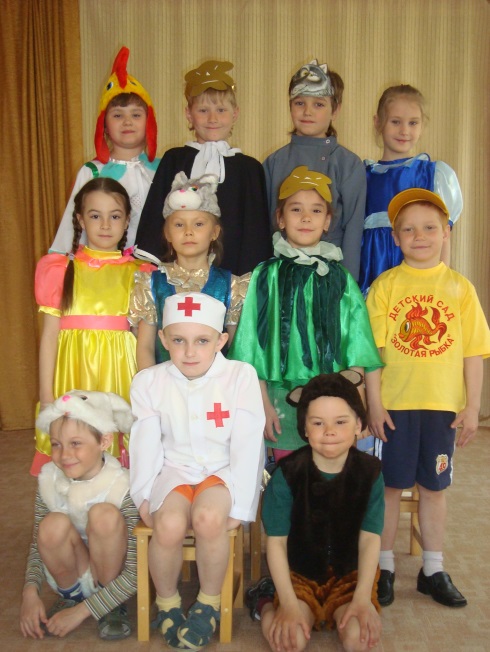 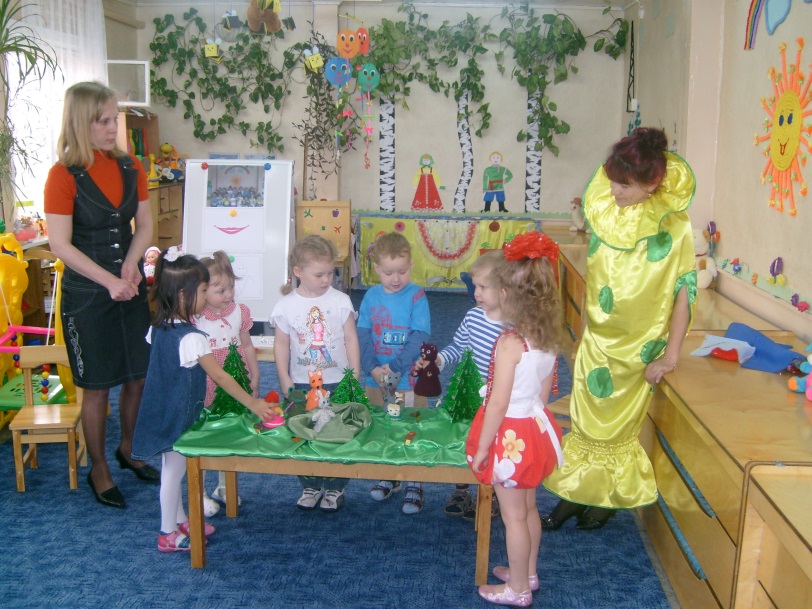 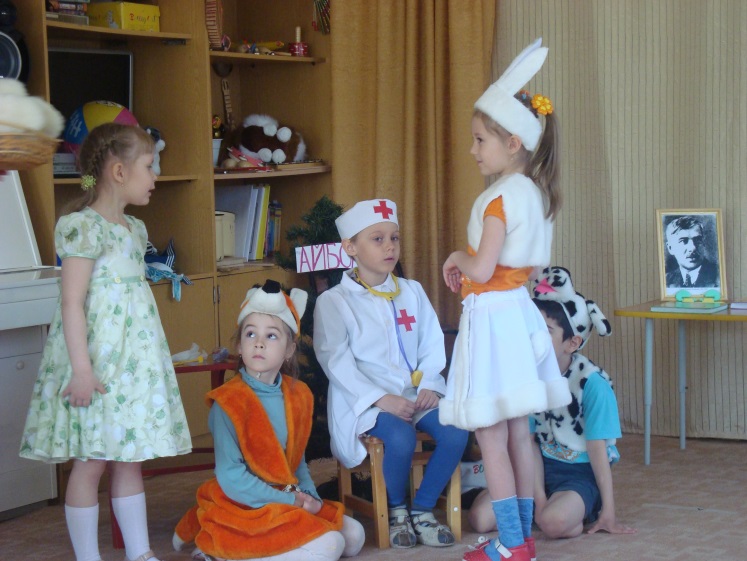 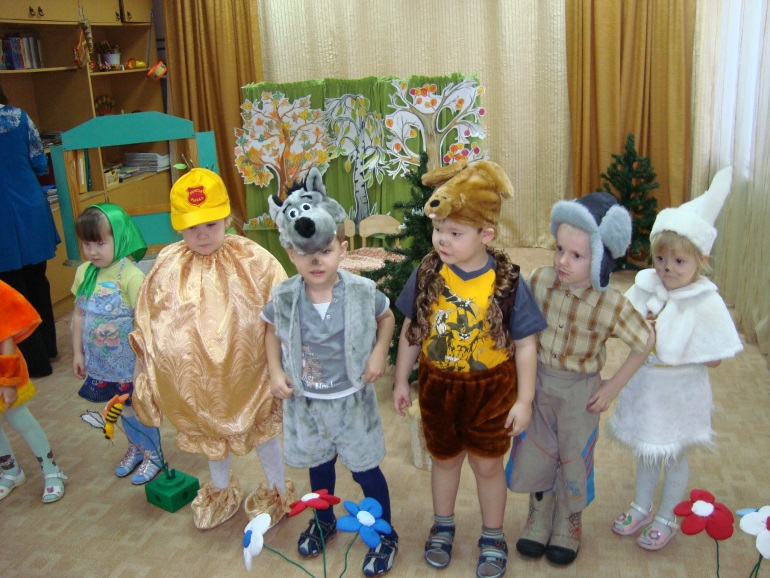 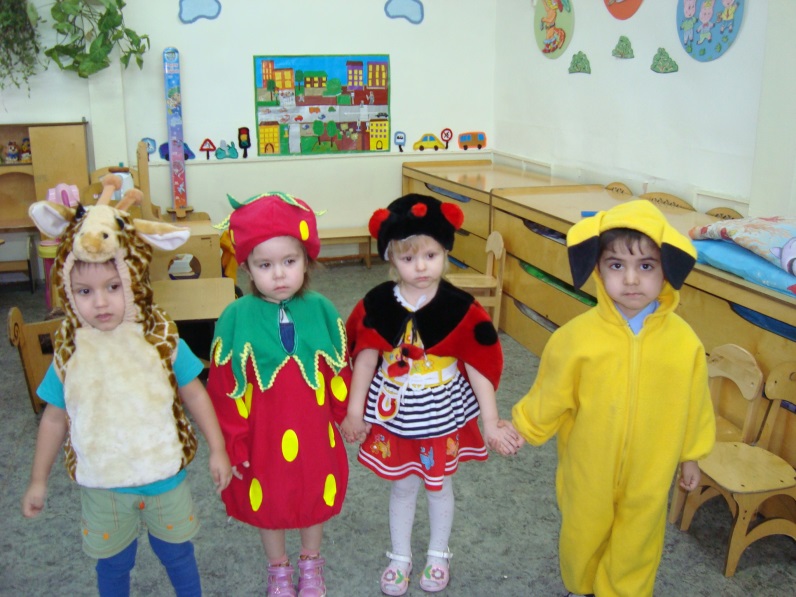 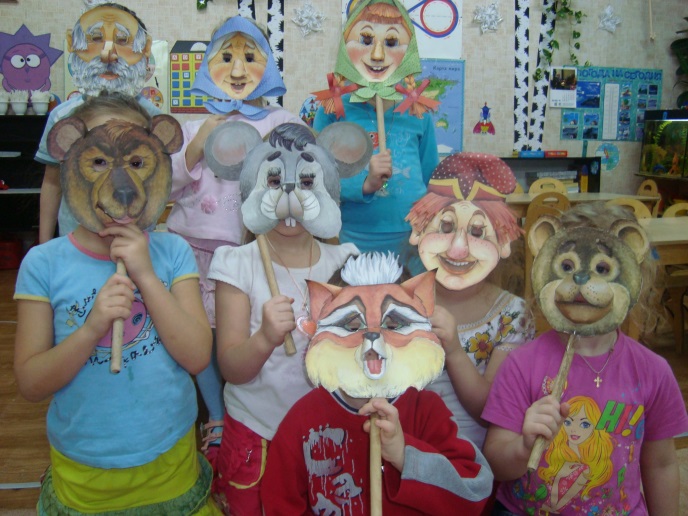 Ханты-Мансийск2016АктуальностьВ любом возрасте в сказках можно открыть нечто сокровенное и волнующее. Слушая их в детстве, человек бессознательно накапливает целый «банк жизненных ситуаций», поэтому очень важно, чтобы осознание «сказочных уроков» начиналось с раннего возраста, с ответа на вопрос: «Чему нас учит сказка?»В душе каждого ребенка таится желание свободной театрализованной игры, в которой он воспроизводит знакомые литературные сюжеты. Именно это активизирует его мышление, тренирует память и образное восприятие, развивает воображение и фантазию, совершенствует речь. А переоценить роль родного языка, который помогает людям,  прежде всего детям - осознанно воспринимать окружающий мир и является средством общения, - невозможно. С.Я. Рубинштейн писал: «Чем выразительнее речь, тем больше в ней выступает говорящий, его лицо, он сам». Такая речь включает в себя вербальные (интонация, лексика и синтаксис) и невербальные (мимика, жесты, поза) средства.Для развития выразительной речи просто необходимо создание условий, в которых каждый ребенок мог бы передать свои эмоции, чувства, желания и взгляды, как в обычном разговоре, так и публично, не стесняясь слушателей. Огромную помощь в этом оказывают занятия по театрализованной деятельности, которые надо проводить каждый день: это игра, и пожить и порадоваться в ней может каждый ребенок.  Воспитательные возможности театрализованной деятельности огромны: ее тематика не ограничена и может удовлетворить любые интересы и желания ребенка. Участвуя в ней, дети знакомятся с окружающим миром во всем его многообразии - рез образы, краски, звуки, музыку, а умело поставленные воспитателем вопросы побуждают думать, анализировать, делать выводы и обобщения. В процессе работы над выразительностью реплик персонажей, собственных высказываний активизируется словарь ребенка, совершенствуется звуковая культура речи. Исполняемая роль, особенно диалог с другим персонажем, ставит маленького актера перед необходимостью ясно, четко, понятно изъясняться.Поэтому именно театрализованная деятельность позволяет решать многие педагогические задачи, касающиеся формирования выразительности речи ребенка, интеллектуального и художественно-эстетического воспитания. Она неисчерпаемый источник развития чувств, переживаний и эмоциональных открытий, способ приобщения к духовному богатству. В результате ребенок познает мир умом и сердцем, выражая свое отношение к добру и злу; познает радость, связанную с преодолением трудностей общения, неуверенности в себе.Театрализация — это в первую очередь импровизация, оживление предметов и звуков. Так как она тесно взаимосвязана с другими видами деятельности — пением, движением под музыку, слушанием и т.д., необходимость систематизировать ее в едином педагогическом процессе очевидна.Цель:развитие артистических способностей детей через театрализованную деятельность.Задачи и методы:последовательное знакомство детей с видами театра;поэтапное освоение детьми видов творчества по возрастным группам;совершенствование артистических навыков детей;раскрепощение ребенка;работа над речью, интонациями;коллективные действия, взаимодействия;пробуждение в детях способности живо представлять себе       происходящее, горячо сочувствовать, сопереживать.Принципы:импровизационность,гуманность,систематизация знаний,учет индивидуальных способностей каждого ребенка.Практическая значимость: ликвидация имеющихся в этой области пробелов и привлечение внимания воспитателей к данному методу обучения.Содержание театрализованной деятельности в детском садуЗнакомство детей с театральной куклой — бибабо — и театрализованными играми лучше начинать в первой младшей группе. Малыши смотрят драматизированные сказки и другие инсценировки, которые показывают воспитатели и старшие дошкольники, — это создает радостную атмосферу.Начиная со второй младшей группы детей последовательно знакомят с видами театров, основами актерского мастерства. Для этого используют этюдный тренаж, помогающий развить внимание и восприятие; привить навыки отображения различных эмоций, настроений, отдельных черт характера. В средней группе кукольный спектакль следует объединить с театрализованной игрой. Неуверенные в себе дети чаще всего предпочитают кукольный театр, так как его необходимый атрибут — ширма, за которую ребенок стремится спрятаться от зрителя. Ребята, преодолевшие робость, обычно участвуют в инсценировке (постановке, спектакле) как актеры драматического театра. При этом они, наблюдая друг за другом, обогащают свой личный опыт.В старшей группе все дети активно участвуют в театрализованных играх и драматизациях.В подготовительной к школе группе театрализованные игры отличаются более сложными характерами героев, трудными для разработки мизансценами.Названные игры дают детям возможность применить полученные знания, проявить творчество в различных видах театральной деятельности.Из многообразия средств выразительности можно рекомендовать:-во второй младшей группе - формировать простейшие образно-выразительные умения (например, имитировать характерные движения сказочных животных);-в средней группе - обучать элементам - образных выразительных средств (интонации, мимике и пантомиме);-в старшей группе - совершенствовать образные исполнительские умения;-в подготовительной к школе группе - развивать творческую самостоятельность в передаче образа, выразительность речевых и пантомимических действий под музыку.Содержание занятий по театрализованной деятельности включает в себя:-просмотр кукольных спектаклей и беседы по ним;-игры-драматизации;-упражнения для социально-эмоционального развития детей;-коррекционно-развивающие игры;-упражнения по дикции (артикуляционная гимнастика);-задания для развития речевой интонационной выразительности;-игры превращения («учись владеть своим телом»), образные упражнения;-упражнения на развитие детской пластики;-ритмические минутки (логоритмика);-пальчиковыйигротренинг  для развития моторики рук, необходимой для свободного кукловождения;-упражнения на развитие выразительной мимики, элементы искусства пантомимы;-театральные этюды;-отдельные упражнения по этике во время драматизации;-подготовка (репетиции) и разыгрывание разнообразных сказок и инсценировок;-знакомство не только с текстом сказки, но и средствами ее драматизации — жестом, мимикой, движением, костюмом, декорациями (реквизит), мизансценой и т.д.Следует подчеркнуть, что чем полнее и эмоциональнее восприятие литературных произведений, тем выше уровень театрального воплощения. Этому способствуют:-специальное помещение со сценой и зрительным залом;-костюмы и декорации;-магнитофон, проигрыватель, кассеты;-детские музыкальные инструменты;-различные атрибуты к занятиям;-наличие кукол для театра (наглядный материал) и ширмы. В работе театральной студии участвуют не только дети и воспитатели, но и родители.Чтобы влиять на развитие артистических способностей детей, необходимо изучать особенности их воображения и оценивать уровень их развития. Для этого следует фиксировать результаты с помощью:-диагностики (октябрь - январь - май);-постановки кукольных спектаклей;-драматизации сказок;- проведения праздников (в течение года), конкурсов, концертов.Задачи театрализованной деятельностиСредняя группа1. Воспитывать устойчивый интерес к театрально-игровой деятельности.2. Подводить детей к созданию выразительного образа. Расширять представления детей об окружающих их предметах. 3. Учить определять материал для изготовления костюмов, кукол, декораций, атрибутов к спектаклю.  4. Расширять знания детей о персонажах, участвующих в театрально-игровой деятельности. 5. Пополнять и активизировать словарь детей. 6. Формировать умение определять и называть местоположение театральных персонажей, предметов, декораций, характеризовать душевное состояние и настроение персонажей театрального спектакля. 7. Закреплять правильное произношение гласных и согласных звуков. Совершенствовать отчетливое произношение слов и словосочетаний. 8.Формировать интонацию и выразительность речи. Развивать диалогическую речь детей в процессе театрально-игровой деятельности. Закреплять знания о правилах манипуляции куклами. При помощи кукол побуждать детей импровизировать на тему.Развитие творческих способностей детейПоследовательное знакомство детей с различными видами театра.Поэтапное освоение детьми различных видов творчества.Совершенствование артистических навыков детей посредством переживания и воплощения образа в сказках.Инсценировка песен.Театральные этюды.Развлечения.Фольклорные праздники.Сказки, мюзиклы, водевили, театрализованные представления.Создание театрального коллектива.Изготовление декораций, ширмы.Приобретение кукол для театра.Организация оркестра. Индивидуальные беседы с родителями. Консультации для воспитателей. Сотрудничество с городским театром кукол,  школой. Работа с программой Н.Ф. Сорокиной, Л.Г. Миланович «Театр - творчество - дети». Поиск высокохудожественных музыкальных произведений для аранжировки театрализованных представлений. Изучение русских народных игр.16. Диагностика развития артистических способностей детейРазвитие творческой активности детей- Знакомство с основами драматизации:импровизация, роль костюмов, декораций, предметного окружения, поиск выразительных средств. - Знакомство с основами актерского мастерства: игровые движения, выразительное чтение, мимика, выразительность движений.- Знакомство с основами кукольного театра и кукловождения:игровые движения, работа над моторикой руки и ее движением на ширме, интонация, характер, куклы.- Совместная театрализованная деятельность:постановка спектаклей, игры-драматизации, рассказывание сказок.- Итоговые праздники и развлечения.Характеристика уровнейВысокий уровень-творческая активность ребенка, его самостоятельность, инициатива, быстрое осмысление задания, то выразительное его выполнение без помощи взрослых, ярко выраженная эмоциональность (во всех видах музыкальной деятельности).Средний уровень - эмоциональная отзывчивость, интерес, желание включиться в театрализованную  деятельность. Но ребенок затрудняется в выполнении задания. Требуется помощь взрослого дополнительные объяснения, показ, повтор.Низкий уровень - малоэмоционален, не активен, равнодушно,  спокойно, без интереса относится к музыке, театрализованной деятельности. Не способен к самостоятельности.Перспективный план работы на учебный годСентябрь.1неделя. Наш любимый зал опять очень рад ребят встречать.   1.Первое посещение детьми музыкального зала.   2.Игра «Назови свое имя ласково».Цель: формировать у детей чувство уверенности в новой обстановке.            Воспитывать коммуникативные качества детей.2неделя. Попробуем измениться.  1.Игра «Назови ласково соседа».  2.Пантомимические загадки и упражнения.Цель: создать эмоционально благоприятную атмосферу для дружеских взаимоотношений. Познакомить с понятиями    «мимика», «жест». Упражнять в изображении героев с помощью мимики, жестов..3неделя. Раз, два, три, четыре, пять- вы хотите поиграть?  1.Игра «Театральная разминка».  2.Конкурс на лучшую драматизацию сказки «Курочка Ряба».Цель: развивать фантазию, творчество в процессе придумывания диалога к сказке.  Активизировать использование в речи детей понятий «мимика», «жест».4неделя. Игровой урок.  1.Сюрпризный момент.  2. Игры на выразительность жестов, мимики, голоса.Цель: развивать у детей выразительность жестов, мимики, голоса.Активизировать словарь детей, закрепляя умение пользоваться понятиями «жест», «мимика».Октябрь.1неделя. Одну простую сказку хотим мы показать.Творческая игра «Что это за сказка?»Введение понятия «пантомима».          Цель: учить средствами мимики и жестов передавать наиболее характерные черты персонажа сказки.  Расширять «словарь» жестов и мимики.2неделя. Играем пальчиками.Игровые упражнения с помощью пальчиков.Игра-инсценировка с помощью пальчиков.Цель: учить характерной передаче образов движениями рук, пальцев.3неделя. Подготовка к проведению осеннего утренника.Разучивание стихов.Инсценировка « Спор овощей» с помощью  кукол би-ба-бо  из натуральных овощей.Цель: совершенствовать выразительность речи.           Учить правильному вождению кукол би-ба-бо.4неделя. Продолжать подготовку к проведению осеннего утренника. 1.Изготовление атрибутов.2. Разучивание стихов к празднику осени.Цель: совершенствовать интонационную выразительность.Ноябрь. 1неделя. Постучимся в теремок.Игра-загадка «Узнай, кто это?»Знакомство со сказкой В.Бианки «Теремок»Цель: совершенствовать выразительность движений.          Активизировать внимание детей при знакомстве с новой сказкой и вызвать положительный эмоциональный настрой.2неделя. Многим домик послужил, кто только в домике ни жил.Пересказ сказки В.Бианки «Теремок» детьми по частям.Упражнения-этюды, отражающие образы персонажей сказки и предметов.Цель: развивать умение детей последовательно и выразительно пересказывать сказку.          Поощрять творчество, фантазию, индивидуальность детей в передаче образов.3неделя. Косолапый приходил, теремочек развалил.Игра»Угадай героя».Драматизация сказки.Цель: учить узнавать героя по характерным признакам.          Совершенствовать умение детей передавать  образы героев сказки.4неделя. Учимся говорить по- разному.Объяснение понятия «интонация».Упражнения, игры, ситуации на отработку интонационной выразительности.Цель: обратить внимание детей на интонационную выразительность речи.          Развивать интонационный строй речи у детей.         Упражнять в проговаривании фраз с различной интонацией.Декабрь.1неделя. Раз, два, три, четыре, пять - стихи мы будем сочинять.1.Игра «Едем на поезде».2 Введение понятия «рифма».3 Придумывание стихотворения с детьми с помощью педагога.Цель: развивать у детей дикцию.          Упражнять в придумывании рифмы к словам.          Учить работать вместе, сообща, дружно.2неделя. Веселые стихи читаем и слово-рифму добавляем.Дидактическая игра « Придумай как можно больше слов».Придумывание рифмующихся слов.Цель: упражнять в подборе рифм к словам.           Поощрять совместное стихосложение.3неделя. Подготовка к новогоднему утреннику.Распределение ролей в сказке новогоднейЦель: развивать коммуникативные способности.4неделя. Изготовление атрибутов к утреннику.1.Обсуждение материала для реквизита, рассматривание атрибутов сказочных героев на иллюстрациях.Цель: формировать дружеские взаимоотношения.Январь.1неделя Просмотр видеозаписи новогоднего утренника.Цель: вызвать радостное, эмоциональное настроение при просмотре.2неделя. Рассказываем про любимые игры и сказки.1Рассказы детей по воспоминаниям.2.Знакомство со сказкой Я. Тенясова « Хвостатый хвастунишка».Цель: учить связно и логично передавать мысли.          Совершенствовать средства выразительности в передаче образа.3неделя. Красивый  Петя уродился, перед всеми он гордился.Беседа по содержанию сказки.Рассматривание иллюстраций к сказке.Цель: учить детей логично и полно отвечать на вопросы по содержанию сказки, используя в речи сложноподчиненные предложения.4неделя.  Гордится Петенька красой, ног не чует под собой.Пантомимические упражнения.Интонационные упражнения.Цель: совершенствовать умения детей передавать образы персонажей сказки, используя разные средства выразительности.Воспитывать уверенность в себе, в своих силах.Февраль.1неделя. Изготовление  шапочек, элементов костюмов из нетрадиционных материалов.Цель: учить детей коллективно и согласованно взаимодействовать, проявляя свою  индивидуальностью           Воспитывать доброжелательное отношение друг к другу.2неделя. Прослушивание в аудиозаписи песен военных лет,Цель: вызвать чувство гордости за наших солдат и офицеров, воевавших на войне. Предложить прочесть стихи, посвященных солдатам.3неделя.   « 23 февраля - день Российской армии»Рассматривание иллюстраций о военной технике.Выставка  военной техники – игрушки.Цель: вызвать познавательный интерес к истории нашей Родины.          Учить рассказывать об увиденном.4неделя. Сочиняем  новую сказку.Знакомство со сказкой В. Сутеева « Кораблик»Беседа по содержанию.Сочинение продолжения сказки.Цель: развивать у детей творческое воображениеУчить последовательно, излагать мысли по ходу сюжета.
Март.1 неделя. Инсценировка «Три мамы»1. Выставка детских рисунков «Моя мама».Цель: побуждать детей к активному участию в театрализованных играх.       Развивать самостоятельность и умение связно и логично излагать свои мысли.2 неделя. Наши эмоции.       1. Рассматривание сюжетных картинок.       2. Беседа.       3. Упражнение «Изобрази эмоцию».       4. Практическое задание.       5. Обсуждение.       Цель: учить распознавать  эмоциональные состояния по мимике: «радость», «грусть», «страх», «злость». Учить детей подбирать нужную графическую карточку с эмоциями в   конкретной ситуации и изображать соответствующую мимику у себя на лице.       3 неделя. Изображение различных эмоций.        1. Объяснение понятия «Эмоция».        2. Этюды на изображение эмоций грусти, радости, страха, злости.        Цель: продолжать знакомить детей со схематичными изображениями эмоций.  Закреплять умение детей логично, связно излагать мысли.       4 неделя. Распознаем эмоции по мимике и интонациям голоса.       1. Игра «Угадай эмоцию».       2. Рассматривание графических карточек.       Цель: Упражнять в изображении эмоций, используя жесты, движения голос. Обогащать и активизировать словарь детей понятиями, обозначающими различные  эмоции.Апрель.       1 неделя. Путешествие в весенний лес.       1. Игра «Лошадки».       2. Игра на пальцах «Сороконожки».       3. Разыгрывание мини сценок.       Цель: развивать мелкую мускулатуру пальцев и учить сочетать движения рук с речью. Учить детей интонационно выразительно передавать характер выбранного персонажа.2 неделя. Друг всегда придет на помощь.       1. Чтение стихотворения о друге.       2. Творческое рассказывание о своем друге с помощью куклы.       3. Пение песни «Всем советуем дружить».      Цель: помочь детям понять взаимозависимость людей и их необходимость друг другу.  Закреплять умение логично излагать свои мысли.3 неделя. Отгадываем загадки.       1. Загадки о весне, птицах животных.       2. Придумывание загадок с помощью предметов группы.       Цель: вызвать интерес к загадкам.  Совершенствовать творческое воображение.4неделя. Конкурс чистоговорок.       1. Песенки жука, комара, пчелы, стрекозы.       2. Чистоговорки на звук Ж-Ж-Ж , З-З-З, С-С-С.       Цель: формировать правильное звукопроизношение.                  Учить выразительно, читать чистоговорки.Май.1 неделя. День победы.       1. Рассматривание иллюстраций о Великой отечественной войне.       2. Конкурс рисунков «Салют».       Цель: воспитывать уважение к ветеранам войны.       2 неделя. Викторина «Мы любим сказки».       1. Проведение викторины.       2. драматизация любимой  сказки.       3. Ряжение в сказочные костюмы.       Цель: закреплять  умение детей использовать различные средства выразительности в передаче образов героев сказок. 3-4 неделя. Вождение кукол.        Цель: Учить детей пользоваться куклами  пальчикового театра,  куклами из пластиковых бутылок, куклами из коробок, куклами из рукавичек, носков.Диагностическая карта уровня развития детей по разделу «Театрализованная деятельность»МАДОУВоспитатель:Дата проведения диагностики:Результаты диагностики:ДИАГНОСТИЧЕСКИЕ ЗАДАНИЯ по разделу «Театрализованная деятельность»Характеристика уровнейВысокий уровень — творческая активность ребенка, его самостоятельность, инициатива, быстрое осмысление задания, точное выразительное выполнение задания без помощи взрослых, ярко выраженная эмоциональность (во всех видах художественно-творческой деятельности).Средний уровень — эмоциональная отзывчивость, интерес, желание включиться в художественно-творческую деятельность. Но ребенок затрудняется в выполнении задания. Требуется помощь взрослого, дополнительные объяснения, показ, повтор.Низкий уровень — малоэмоционален, не активен, равнодушен; спокойно, без интереса относится к художественно-творческой деятельности.Ребенок не способен к самостоятельности.ЦЕЛЕВОЙ РАЗДЕЛ ПРОГРАММЫ ЦЕЛЕВОЙ РАЗДЕЛ ПРОГРАММЫ Пояснительная записка……………………………………………………........................4Возрастные особенностей развития детей  дошкольного возраста…………………….8Индивидуальные особенности детей 4 – 5 лет ………………………………………….11СОДЕРЖАТЕЛЬНЫЙ РАЗДЕЛ ПРОГРАММЫ СОДЕРЖАТЕЛЬНЫЙ РАЗДЕЛ ПРОГРАММЫ Дошкольный возраст.Дошкольный возраст.Игра как особое пространство развития ребенка от 4 до 5 лет………………………….15Перспективное планирование сюжетно – ролевой игры детей 4 – 5 лет……………       18Перспективное планирование подвижных игр детей 4 – 5 лет……………………….      22Результаты развития игровой деятельности ………………………………...………….     24Описание образовательной деятельности в соответствии с направлениями развития ребенка, представленными в 5 образовательных областях Описание образовательной деятельности в соответствии с направлениями развития ребенка, представленными в 5 образовательных областях Образовательная область «Социально-коммуникативное развитие»…………………25Дошкольник входит в мир социальных отношений……………………………………...29Развиваем ценностное отношение к труду………………………………………………30Формирование основ безопасного поведения в быту, социуме…………………………31Перспективное планирование по развитию ценностного отношения к труду…………33Результаты образовательной деятельности………………………………………………..34Перспективное планирование по формированию основ безопасности собственной жизнедеятельности…………………………………………………………………………36Результаты образовательной деятельности……………………………………………….38Диагностика педагогического процесса…………………………………………………39Образовательная область «Познавательное развитие»……………………………………42Тематическое планирование образовательной области  «Познавательное развитие»…56Тематическое планирование по продуктивно-исследовательской деятельности……..61Тематическое планирование образовательной области  «Познавательное развитие» (ФЭМП)……………………………………………………………………………………..63Результаты образовательной деятельности………………………………………………68Диагностика педагогического процесса…………………………………………………..69Образовательная область «Речевое развитие»……………………………………………….72Описание вариативных форм, способов, методов и средств реализации программы….76Тематическое планирование образовательной области  «Речевое развитие»………….79Результаты образовательной деятельности……………………………………………….84Диагностика педагогического процесса85Образовательная область «Художественно-эстетическое развитие»…………………88Описание вариативных форм, способов, методов и средств реализации программы…...92Тематическое планирование образовательной области  «Художественно-эстетическое развитие» (Знакомство с книжной культурой, детской литературой)…………………….95Результаты образовательной деятельности…………………………………………………99Диагностика педагогического процесса……………………………………………………100Образовательная область «Физическое развитие»……………………………………………103Описание вариативных форм, способов, методов и средств реализации программы…..107Перспективное планирование по привитию культурно-гигиенических навыков……….109Результаты образовательной деятельности…………………………………………………112Диагностика педагогического процесса……………………………………………………114Планируемые результаты освоения программы………………………………………….117Информационно-методическое обеспечение рабочей программы……………………......120ПРИЛОЖЕНИЕПРИЛОЖЕНИЕПлан работы с родителями  на 2016-2017 учебный год…………………………………     125План праздников и развлечений в младшей  группе на 2016 – 2017 учебный год…….    127Тематический план на 2016 – 2017 учебный год…………………………………………    131Планирование дыхательной, артикуляционной, пальчиковой гимнастик и физкультминуток по лексическим темам в средней  группе на 2016 – 2017 учебный год……………………………………………………………………………………………...135ГруппаВозрастНедельная нагрузкаНедельная нагрузкаГруппаВозрастКоличество НОД в неделюДлительность (в минутах)Средняя группас 4 до  5 лет1120Группа,возраст детейОсобенности детейОсобенности детейОсобенности детейОсобенности детейОсобенности детейГруппа,возраст детейПолПолЛегкий уровень адаптации Средний уровень адаптации Тяжелый уровень адаптацииГруппа,возраст детейМЖЛегкий уровень адаптации Средний уровень адаптации Тяжелый уровень адаптацииСредняя группа от 4 до 5 лет181718143Группа, возраст детейГруппа здоровьяГруппа здоровьяГруппа здоровьяДети-инвалидыГруппа, возраст детейIIIIIIДети-инвалидыВторая младшей группа с 3 до 4 лет0№ п\пСтатус семейКол-воКоличество детей коренной национальностиКол-во1Полная семья29Ханты12Неполная семья6Манси33Многодетная семья 4Ненцы4Семья с опекунами 05Русский296Азербайджанка17Татары1Виды организованной деятельностиКоличество «Познавательное развитие» Математическое и сенсорное  развитиеИсследование объектов живой и неживой природы, экспериментирование. Познание предметного и социального мира, освоение безопасного поведения11 образовательная ситуация в 2 недели«Речевое развитие» / «Художественно-эстетическое развитие»                                             Развитие речиЧтение художественной литературы11образолвательная ситуация в 2 недели«Художественно-эстетическое развитие»                                             Рисование/ЛепкаАппликация, ручной труд11«Физическое развитие»3«Художественно-эстетическое развитие» (Музыка)2Общее количество11№ п\пРежимные моментыВремя1.Приём, осмотр, игры, индивидуальное общение воспитателя с детьми, самостоятельная деятельность7.00 – 8.102.Подготовка к утренней гимнастике. Утренняя гимнастика. 8.10 – 8.203.Подготовка к завтраку.Завтрак.8.20 – 8.354.Игры, подготовка к НОД8.35 – 9.005.Непрерывная образовательнаядеятельность: образовательныеситуации(общаядлительность,включаяперерыв)9.00 – 10.006.II завтрак10.00 – 10.107.Подготовка   к прогулке. Прогулка, наблюдения, образовательная деятельность, игры.10.10 – 11.408.Возвращение с прогулки, игры, водные процедуры. 11.40 – 11.509.Подготовка к обеду. Обед.11.50 – 12.1010.Релаксирующая гимнастика перед сном.12.10 – 12.2011.Подготовка ко сну.Дневной сон.12.20 – 15.0012.Подъём детей, гимнастика после сна, воздушные и водные процедуры.15.00 – 15.3013.Подготовка к полднику. Полдник.15.30 – 15.4514.Игры, досуги, общение по интересам, самостоятельная деятельность детей. 15.45 – 16.1515.Подготовка к прогулке. Прогулка, наблюдения, образовательная деятельность, игры.16.15 – 17.1016.Подготовка к ужину. Ужин.17.10 – 17.3017.Совместная и самостоятельная деятельности детей. Игры, уход домой.17.30 – 19.00Расписание ООД в средней группе «Солнышко»День неделиНазвание ООДВремя проведенияПонедельник1. Физическое развитие2. Математическое и сенсорное развитие  09:05 – 09:2509:35 – 09:5510:00 – 10:20Вторник1.Музыкальное развитие2.Речевое развитие 09:00 – 09:2009:30 – 09:50Среда1. Физическое развитие2. Познавательно – исследовательская деятельность 09:05 – 09:2509:35 – 09:55Четверг1. Музыкальное развитие2.Изобразительная деятельность(лепка/аппликация)3. Бассейн09:00 – 09:2009:30 – 09:5015:30 – 15:5016:00 – 16:20Пятница1. Речевое развитие2. Изобразительная деятельность (рисование)09:00 – 09:2009:30 – 09:50Названия игрОбъем игровых навыков и уменийМетодические приемыСентябрьСентябрьСентябрь«Семья»Мама готовит еду, кормит дочку и папу. Дочка заболела. Папа везет дочку с мамой в поликлиникуРассматривание иллюстрацийДидактические игры: «Напоим куклу чаем», «Уложим куклу спать».«Поликлиника»Мама приводит дочку к врачу. Врач принимает больных, спрашивает, где болит, прослушивает, измеряет температуру, назначает лечение.Чтение З. Александрова «Мой мишка».Д\И «Расскажем мишке, как лечиться у врача»ОктябрьОктябрьОктябрь«Семья»Мама стирает, гладит белье, готовит еду, идет с дочкой в кукольный театр.Рассматривание иллюстрацийБеседа: «Как вы были в кукольном театре»«Кукольный театр»Показ детьми знакомой сказки в детском саду.Чтение сказок для подготовки к показу детьми, работа над выразительностью речи и техникой показа.Продуктивная деятельность «Билеты в кукольный театр»«Магазин»В магазине продаются овощи и фрукты. Продавец взвешивает продукты, покупатели вежливо разговаривают с продавцом, называют нужные им фрукты и овощи.Целевая прогулка к магазину.Беседа «Как вы ходили в магазин за продуктами»Продуктивная деятельность «Консервированные овощи», «Фрукты на красивом блюде»НоябрьНоябрьНоябрь«Семья»Мама готовит обед, кормит дочку. Дочка заболела, мама вызывает врачаНаблюдение за работой медсестры. Рассматривание иллюстраций.Рассказ воспитателя «Как я заболела»Чтение: К.Чуковский «Айболит».Д\И «Измерим мишке температуру», « Что нужно врачу».«Поликлиника»Врач приходит к больной девочке, осматривает ее, измеряет температуру, выписывает лекарства. Мама покупает лекарства в аптеке.Наблюдение за работой медсестры. Рассматривание иллюстраций.Рассказ воспитателя «Как я заболела»Чтение: К.Чуковский «Айболит».Д\И «Измерим мишке температуру», « Что нужно врачу».«Парикмахерская»Работает мужской и женский залы. Мастера стригут, бреют, моют голову, причесывают клиентов. Они вежливы и внимательныПоказ приемов работы мамой кого-либо из детей.Беседа «Как вы ходили в парикмахерскую».Д.\И: «Красивые прически для кукол», Учимся завязывать бантики», «Подбери бант для куклы».Продуктивная деятельность «Расческа для шарика».ДекабрьДекабрьДекабрь«Семья»Мама с дочкой наряжают елку, мама отводит дочку в парикмахерскую, покупает в магазине еду, готовит обед, встречает гостей.Рассматривание иллюстраций.Беседы «как мы готовимся к Новому году», «Как надо встречать гостей».Продуктивная деятельность «Новогодние сувениры»«Транспорт, строительство»Шоферы берут машину, заправляют ее бензином, ездят осторожно, чтобы не наехать на людей, возят материалы на строительство. Строители строят гаражи.Целевая прогулка по улице, наблюдение за транспортом.Рассматривание иллюстраций.Беседа «Чтобы ездила машина».Чтение :В.Берестов  «Про машину».Д\И «На чем люди ездят», «Опиши и назови»Продуктивная деятельность: «Построим большой автомобиль», «Грузовик для кота».«Поликлиника»Врач принимает больных в поликлинике: осматривает горло, прослушивает, измеряет температуру, выписывает рецепт. Медсестра делает уколы.Рассматривание иллюстраций.Беседа «Как мы ходили  в кабинет медсестры».Продуктивная деятельность «Рецепты врача»ЯнварьЯнварьЯнварь«Семья»В гости приехала бабушка на день рождения внучки. Мама покупает в магазине конфеты, еду, готовит обед. В семье отмечают день рождение дочки: накрывают праздничный стол, дарят подарки, читают стихи.Беседы «Мой день рождения», «У нас есть бабушка».Дидактические игры: «Расскажем Винни- пуху, как надо встречать гостей», «Угостим куклу чаем»Продуктивная деятельность: 2печенье к чаю», «Красивая салфеточка для чаепития»«Транспорт»По улице ездят разные машины, возят грузы. Заправляют машины бензином, ставят в гараж. Пожарные приезжают на пожарной машине, тушат пожар, спасают людей.Целевая прогулка на улицу, наблюдение за транспортом.Рассматривание иллюстраций.Рассказ воспитателя «Как работают пожарные»Беседа «Что возят и как работают разные машины»,Продуктивная деятельность «Машина с грузом»ФевральФевральФевраль«Магазин посуды»В магазине продаются кухонная, чайная, столовая посуда и столовые приборы. Продавец предлагает товары, рассказывает об их назначении. Покупатели просят показать посуду, покупают, платят деньги.Целевая прогулка к магазинуБеседа «Какая бывает посуда».Д\И: «Для чего такая посуда», «Накроем стол для чая»Продуктивная деятельность: «Чайный сервиз», «Украсим тарелочки для мишки».«Транспорт»Водители ездят на разных машинах: легковых, грузовых, такси, скорой помощи, пожарных, соблюдают правила дорожного движения.Водитель автобуса объявляет остановки. Пассажиры заходят в автобус, оплачивают проезд, вежливы и внимательны к другим пассажирам.Рассматривание  иллюстраций.Беседа «Какая бывает посуда».Д\И: «Объявляем остановки», «На чем люди ездят».Продуктивная деятельность «Пожарная машина»«Театр»Строители возводят здание театра. Артисты репетируют концерт для солдат. Билетер проверяет билеты, рассаживает зрителей. Артисты читают стихи, поют песни, танцуют.Рассматривание иллюстраций.Рассказ  воспитателя «Как я ходила в театр».Разучивание стихов, повторение песен, танцев.Продуктивная деятельность «Билеты в театр»МартМартМарт«Скорая помощь»Врач приезжает на машине скорой помощи, осматривает, прослушивает, делает укол, выписывает лекарство.Рассматривание иллюстраций.Рассказ воспитателя «Скорая помощь».Продуктивная деятельность «Машина скорой помощи»«Детский сад»Воспитатель встречает детей,  играет с ними в подвижные, проводит музыкальное занятие: поет песни, танцуетНаблюдение за играми старших детей. Беседа «Как мы играем и занимаемся в детском саду.»«Семья»Праздник 8 Марта. Дети готовят подарки, поздравляют маму и бабушку. Мама накрывает праздничный стол. Дети читают стихи, поют песни.Беседы: «Как мы отмечали мамин праздник в детском саду», «Как вы поздравляли маму дома».Чтение стихов о маме и бабушке.Продуктивная деятельность «Подарки маме и бабушке»АпрельАпрельАпрель«Детский сад»Субботник в детском саду. Дети, родители и воспитатели убирают участок, потом играют в подвижные игры.Наблюдение  за работой взрослых, посильный совместный труд на участке.Беседа «Наш красивый участок»«Поликлиника»Родители приводят детей к врачу. Он осматривает детей, измеряет рост и вес, прослушивает фонендоскопом,  выписывает рецепт на лекарства. Медсестра смазывает ранки, бинтует их.Беседы: «Как нам измеряли рост, вес», «Что делать если поранился».Чтение А. Барто. «Мы с Тамарой».Продуктивная  деятельность «Рецепты врача»«Аптека»Родители и дети приходят в аптеку, покупают лекарства, бинты, лекарства.Целевая прогулка в аптеку.Рассказ воспитателя «Как покупают лекарства».Д\И «Полечим Мишку»МайМайМай«Детский сад»Весенний праздник. Дети поют песни, читают стихи, танцуют. Музыкальный руководитель аккомпанирует  на пианино, воспитатель проводит игры.Беседа «Наш весенний праздник». Повторение знакомых песен, танцев.Продуктивная деятельность «Весенние цветы для праздничного оформление».МесяцНазвание игрыПрограммное содержаниеСентябрь«Птички и птенчики»Развивать у детей  выполнение движений по сигналу. Упражнять в беге в разных направлениях не задевая друг друга.Сентябрь«Мыши в кладовой»Развивать у детей умение выполнять движения по сигналу.  Упражнять в беге, подлезании.Сентябрь«Лиса в курятнике»Развивать, внимание, ловкость,  выполнение движений по сигналу. Упражнять в беге.Сентябрь«Кто бросит дальше мешочек»Развивать у детей умение действовать по сигналу. Упражнять в метании вдаль правой и левой рукой, в беге, в распознавании цвета. Октябрь«Найди свой цвет»Развивать у детей внимание, умение различать цвета и действовать по сигналу. Упражнять ходьбе и  в беге.Октябрь«Кролики»Развивать у детей умение двигаться в коллективе, находить свое место на площадке. Упражнять в подлезании, в беге, прыжках на двух ногах.Октябрь«Воробышки и кот»Развивать умение размещаться в пространстве и двигаться в коллективе, не задевая друг друга, а также действовать по сигналу. Упражнять в прыжках в глубину, с места в длину и в быстром беге. Октябрь«Замри» Учить выполнять команду по сигналу воспитателя. Развивать у детей: активность, инициативу, чувство дружбы. Ноябрь«Цветные автомобили»Развивать у детей внимание, умение различать цвета и действовать по зрительному сигналу. Упражнять в беге, ходьбе.Ноябрь«Попади мешочком в круг»Развивать у детей умение действовать по сигналу. Упражнять в метании правой и левой рукой. Ноябрь«Два мяча»Развивать у детей  выполнение движений по сигналу. Упражнять в быстроте передачи мячаНоябрь«Найди, где спрятано!»Развивать у детей  зрительную память, внимание. Упражнять в работе с коллективом.Декабрь«Трамвай»Развивать у детей умение различать цвета и действовать по зрительному сигналу. Упражнять в беге и ходьбе в колонне.Декабрь«Котята и щенята»Развивать ловкость ориентировку в пространстве.   Упражнять в лазанье, бегеДекабрь«Накинь кольцо»Развивать меткость, глазомер, координацию движений. Упражнять в метанииДекабрь«Свободное место»Развивать у детей умение выполнять движение по сигналу. Упражнять в быстром бегеЯнварь«Найди себе пару»Развивать у детей ориентировку в пространстве. Упражнять детей в бегеЯнварь«Красочка в коробочку»Развивать у детей  умение ориентироваться в пространстве . Упражнять в быстром беге.Январь«Кто быстрее добежит до флажка?»Развивать у детей ловкость, сообразительность. Упражнять в бегеЯнварь«Коты и мыши»Развивать у детей ловкость, сообразительность. Упражнять в беге, в ходьбе.Февраль«У медведя во бору»Развивать  у детей сообразительность, ориентировку в пространстве и ритмичность движений. Упражнять детей в беге и ловлеФевраль«Перепрыгнем через сугроб»Упражнять прыжках с места в длинуФевраль«Волк и зайцы»Развивать у детей умение выполнять движение по сигналу. Упражнять в беге и ловле. Февраль«Снежинки летят»Развивать  у детей сообразительность, ориентировку в пространстве и ритмичность движений. Упражнять детей в беге иприседании.Март«Пробеги тихо»Развивать у детей умение действовать согласно правилам. Упражнять в легком беге на носкахМарт«Огуречик, огуречик…»Развивать у детей ритмичность движений. Упражнять в прыжках и в бегеМарт«Подарки»Развивать  у детей  ритмичность движений, находчивость. Упражнять в ходьбе по кругуМарт«Поезд»Развивать  у детей выполнять движение по сигналу, ритмичность движений, находчивость. Упражнять в ходьбе по кругуАпрель«Самолеты»Развивать у детей умение выполнять движения по сигналу, Упражнять в беге врассыпную.Апрель«Воробушки и автомобиль»Развивать у детей ориентировку в пространстве. Упражнять в  беге и прыжках.Апрель«Что спрятано?»Развивать у детей зрительную память, внимание.  Апрель«Охотники и зайцы»Развивать умение метать в подвижную цель. Упражнять детей в беге и лазаньеМай«Лошадки»Развивать у детей ловкость, сообразительность, чувство товарищества. Упражнять в беге колонной.Май«Принеси мяч»Развивать у детей  наблюдательность, сообразительность и  выполнение движения по сигналу. Упражнять в беге по определенному направлениюМай«Зайцы и волк»Развивать у детей координацию движение, ориентировку в пространстве. Упражнять в беге и прыжках.Май«Где позвонили?»Развивать у детей ловкость, сообразительность. Упражнять в беге, в ловле и в построении в кругПРИНЯТО:Педагогический совет Протокол от  29.08.2016 г. № 1                       УТВЕРЖДЕНО:          Заведующий МАДОУ  № 22            «Планета детства»        __________ Т.В. БукариноваФормы организации трудовой деятельностиСодержание и объем трудовых навыковВ помещенииСодержание и объем трудовых навыковНа участкеМетодические приемыПорученияРасставлять игрушки.Расставлять книжки. Раскладывать на столах некоторые материалы к занятиям. Убирать мусор в корзину. Расставлять стулья в групповой комнате зале. Раскладывать отточенные карандаши. Собирать со столов кисточки после занятия.  Собирать обрезки бумаги после занятия. Убирать строительный материал. Переодевать кукол. Помогать сверстникам убирать игрушки. Поливать растения. Сажать лук. Собирать игрушки перед уходом с прогулки. Поливать песок из леек. Подметать в домиках и прочих постройках. Протирать на веранде скамейки. Собирать мусор. Сгребать листву, носить ее в ведрах в кучу, отвозить на тележках. Сметать снег со скамеек, построек. Расчищать небольшой отрезок дорожки. Поливать клумбы, грядки. Собирать срезанную траву. Собирать урожай лука, фасоли. Подкармливать птиц. Собирать природный материал.Показ приемов работы, объяснение, напоминание, замечание.Дидактические игры: «У нас порядок», «Назови птицу», «Покажем мишке, как правильно убирать строительный материал и т. д.» Занятие «Посадка лука»ДежурствоСентябрь.  Закреплять умения дежурить по столовой: мыть руки, надевать фартук, ставить салфетницу,  хлебницу на свой стол, раскладывать ложки справа от тарелки  ковшиком вверх.Показ, объяснение, напоминание. Беседа о дежурстве.ДежурствоОктябрь. Упражнять в навыках дежурства по столовой, учить правильно раскладывать столовые ложки,  вилки с правой стороны от тарелки ковшиком вверх, расставлять блюдца, убирать после еды салфетницы, хлебницы, чайные ложки.Напоминание, указания, пояснения. Дидактическая игра «Расскажем Винни-Пуху, как правильно накрывать на стол». Сюжетно-ролевая игра «Семья».ДежурствоНоябрь. Закреплять умение готовиться к дежурству по столовой, правильно накрывать стол и убирать со стола. Учить относить чашки, держа за ручку, на отдельный стол.Показ приемов работы, объяснение, пояснения, напоминание. Сюжетно ролевая игра «Семья». Продуктивная деятельность «Наши красивые чашки»ДежурствоДекабрь.  Закреплять умение правильно раскладывать столовые приборы, класть ложку и вилку справа от тарелки ковшиком вверх, ставить чашку на блюдце  ручкой вправо.Показ приемов работы, объяснение, пояснения, напоминание. Дидактические игры: «Угостим кукол чаем», «Пригласим гостей».ДежурствоЯнварь.  Учить дежурить по столовой, аккуратно и быстро готовить  столы к обеду и убирать посуду с двух столов, помогать друг другу. Учить готовить материал к занятиям по лепке: раскладывать доски, стеки, пластилин.Показ приемов подготовки материала к занятиям по лепке. Объяснение, напоминание. Беседа об изменениях в организации работы дежурных по столовой.Февраль. Закреплять навыки дежурства по столовой. Закреплять навыки подготовки материала к занятиям по лепке, учить готовить материал для занятий по рисованию: раскладывать коробки с красками и карандашами, кисточки, подставки и. т.д.Показ приемов работы по подготовке к занятиям по рисованию, объяснения, указания. Дидактическая игра «Мы сами готовим материал для разных занятий», Сюжетно ролевые игры: «Детский сад», «Семья».Март. Учить готовить воду для занятий, работать аккуратно, помогать при подготовке к занятиям по аппликации: раскладывать кисточки для клея, подносы для бумаги.Показ, объяснение, напоминание. Дидактические игра «Расскажем Незнайке, как нужно аккуратно готовить водичку для занятий»,  Сюжетно ролевая игра «Детский сад»Апрель. Закреплять навыки дежурства по столовой и подготовке к занятиям.Указания,  напоминания. Беседа «Мы умеем хорошо дежурить»Май. Закреплять умения дежурить при подготовке к занятиям и по столовой.Напоминания, указания, пояснения. Сюжетно – ролевая игра «Детский сад», «Семья». Продуктивная деятельность «Красивые фартучки для дежурных»Совместный труд с взрослымУносить со стола посуду, ставить в определенное место. Протирать пыль с подоконника, со шкафа. Мыть игрушки. Стирать кукольное белье, отжимать, развешивать. Подготавливать рабочее место  для совместного труда с воспитателем по ремонту книг, коробок. Ремонтировать  книги, мастерить пособия, изготовлять элементы костюмов.Показ приемов работы, объяснение, напоминание, указание. Беседа о необходимости трудовой деятельности для общей пользы.МесяцТемаПрограммное содержаниеМетодические приемыМониторинг с 01 по 12 сентября 2014 годМониторинг с 01 по 12 сентября 2014 годМониторинг с 01 по 12 сентября 2014 годМониторинг с 01 по 12 сентября 2014 годIX«Вводное»Выявлять знания у детей о светофоре, его назначении, о пассажирском транспорте, тротуаре.БеседаIX«Сложи машинку из деталей»Обучать детей собирать из частей целое. Развивать мелкую моторику.Дидактическая играX«Грузовой транспорт»Расширять у детей знания о грузовом транспорте. Развивать умения сравнивать. Закреплять навык употребления новых слов: фургон, цистерна, кузов.БеседаX«Машины»Закреплять у детей знания о легковом, грузовом и пассажирском транспорте. Развивать умение находить сходства и различия.НаглядностьX«Наша улица»Формировать  у детей представления об одностороннем, двустороннем движении. Расширять представления об улице. Закреплять знания о правилах для пешеходов. Воспитывать внимательность, умение ориентироваться в пространстве.ЭкскурсияX«Воробышки и автомобиль. Светофор»Закреплять у детей умения действовать в соответствии с правилами игрыПодвижные игрыXI«Мы по улице идем»Закреплять у детей знания о тротуаре, проезжей частиБеседаXI«Пешеходный переход»Давать детям представление о пешеходном переходе, знаке, как правильно переходить дорогу. Воспитывать у детей культуру поведения на улицеЭкскурсияXI«Проблемные ситуации»Закреплять у детей знания о правильном переходе улицыБеседаXI«Пешеходный переход»Закреплять у детей умение рисовать прямые линии. Воспитывать желание доводить начатое дело до концаРисованиеXII«Пассажирский транспорт»Расширять у детей знания о пассажирском транспорте. Уточнить представление о знаке «Остановка». Воспитывать культуру поведенияЭкскурсияXII«Трамвай»Знакомить детей с трамваем. Расширять знания об особенностях движения троллейбуса, трамвая и автобуса. Воспитывать культуру поведения в общественном транспортеБеседаXII«В гости к бабушке Загадушке»Закреплять у детей знания о пассажирском транспорте. Развивать смекалку, сообразительностьРазвлечениеXII«Автобус»Закреплять у детей знания о пассажирском транспорте. Развивать умение играть дружно. Воспитывать культуру поведения в автобусеСюжетно-ролевая играI«Будь внимателен»Знакомить детей с правилами игры. Развивать внимание. Воспитывать умение действовать по звуковому сигналуПодвижная игаI«Назови правильно»Закреплять у детей понятия «справа», «слева», «впереди», «сзади», «вверху», «внизу». Развивать умение ориентироваться в пространствеДидактическая играI«Автобус»Учить детей создавать образ из отдельных частей. Воспитывать аккуратность в выполнении работыАппликацияII«Транспорт»Закреплять у детей умение строить транспорт из различного материала. Развивать воображениеКонструированиеII«Правила дорожного движения»Обучать детей умению внимательно слушать и понимать содержание прочитанного. Воспитывать желание соблюдать правила дорожного движения.Чтение художественной литературыII«Найди пешеходов – нарушителей»Обучать детей Правилам дорожного движения. Развивать внимательность, наблюдательностьБеседаII«Станция технического обслуживания»Давать детям представление о станции технического обслуживания, знаке, указывающем на нее. Расширять знания о Правилах дорожного движенияЦелевая прогулкаIII«Цветные автомобили»Знакомить детей с новой игрой, ее правилами. Обучать детей ориентироваться в пространстве. Развивать слуховое восприятиеПодвижная играIII«Почини технику»Закреплять у детей знания о транспорте, его составных частях. Развивать внимание, наблюдательность.Дидактическая играIII«Автозаправочная станция»Давать детям представление об автозаправочной станции, знаке, указывающем на нее. Расширять представления о транспорте, окружающем миреЦелевая прогулкаIII«Труд водителя»Расширять знания детей о профессии водителя, о транспорте, показать его общественную значимость. Развивать внимание. Воспитывать уважение к труду взрослыхБеседаIV«На машине»Создавать у детей положительной эмоциональный настрой. Воспитывать умение играть дружно, помогать друг другуИнсценировкаIV«Дорожные происшествия»Закреплять у детей знания Правила дорожного движения. Развивать внимание. Воспитывать умение ориентироваться в создавшейся ситуацииБеседаIV«Угадай дорожный знак»Закреплять знания детей о дорожных знаках, их назначенииДидактическая играIV«В гостях у светофора»Знакомить детей с желтым сигналом светофора. Развивать умение решать проблемные ситуации, в которых оказались невнимательные пешеходы. Развивать вниманиеБеседаV«Собери машину. Светофор»Закреплять у детей умения собирать транспорт из 4-х частей. Развивать умение ориентироваться в пространстве. Побуждать детей к соблюдению правил игрыИгротекаV«Мы учимся соблюдать Правила дорожного движения»Закреплять у детей знания Правил дорожного движения. Развивать умения ориентироваться в пространстве. Воспитывать вниманиеБеседаV«Мы учимся соблюдать Правила дорожного движения»Закреплять у детей знания Правил дорожного движения. Развивать умения ориентироваться в пространстве. Воспитывать вниманиеИгры№Ф И ребенкаРазвитие интереса к творческим проявлениям в игре и игровому общению Развитие интереса к творческим проявлениям в игре и игровому общению Сформированность представлений о взаимоотношениях и сотрудничестве со сверстниками и взрослыми Сформированность представлений о взаимоотношениях и сотрудничестве со сверстниками и взрослыми Способность управлять своим поведением и пла-нировать свои дей-ствия на основе соблюдения элемен-тарных правил поведенияСпособность управлять своим поведением и пла-нировать свои дей-ствия на основе соблюдения элемен-тарных правил поведенияСоциальная компетентность (ценностное отноше-ние к труду, трудолюбие, береж-ливость, добросо-вестность, честность) Социальная компетентность (ценностное отноше-ние к труду, трудолюбие, береж-ливость, добросо-вестность, честность) Сформированность  представлений об осторожном  и осмотрительном отношении  к потен-циально опасным для человека ситуациям.Сформированность  представлений об осторожном  и осмотрительном отношении  к потен-циально опасным для человека ситуациям.Отношение ребенка к самому себе  (я сам)Отношение ребенка к самому себе  (я сам)Итого баллов.Итого баллов.Рекомендации№Ф И ребенкаН. г.К. г.Н. г.К. г.Н. г.К. г.Н. г.К. г.Н. г.К. г.Н. г.К. г.Н. г.К. г.1234567891011121314151617181920212223242526272829303132333435Конец года:Высокий уровень:                                                                                        Средний уровень:      Низкий уровень:             		Начало года:Высокий уровень:                                                                                          Средний уровень: Низкий  уровень:  ПРИНЯТО:Педагогический совет Протокол от  29.08.2016 г. № 1                       УТВЕРЖДЕНО:          Заведующий МАДОУ  № 22            «Планета детства»        __________ Т.В. БукариноваМТема НОДЗадачиРазвивающая средаСентябрьСоставление описательных рассказов об овощах и фруктахУчить составлять описательные рассказы, следить за последовательностью изложенияУмение передавать форму овощей и фруктов в рисункеМодели – картинки овощей и фруктовСм. Воронкевич «Добро пожаловать в экологию» стр. 88СентябрьБеседа о насекомыхЗакрепить представление о насекомыхМодель «Насекомое» См. Воронкевич «Добро пожаловать в экологию» стр. 89ОктябрьСравнение герани душистой и бальзаминаУчить сравнивать по существенным признакамВ конвертах модели признаков растений См. Воронкевич «Добро пожаловать в экологию» стр. 91ОктябрьНаблюдение за рыбкойЗакрепить знание об аквариумных рыбках и рыбах, живущих в водоемах. Названия рыб, живущих в ИртышеМодель «Рыбы»См. Воронкевич «Добро пожаловать в экологию» стр. 92НоябрьКак поливать растениеЗакрепить знание трудового процесса, обучать навыкам поливкиСхема «Растение»См. Воронкевич «Добро пожаловать в экологию» стр. 94НоябрьКак зимуют дикие звериФормировать знания о том, как зимуют дикие звериРазвивать доказательную речьДинамические модели зверей См. Воронкевич «Добро пожаловать в экологию» стр. 97ДекабрьКак живут растения зимойУчить детей устанавливать связи: зависимость состояния растенийСезонные изменения в состоянии растений нашего регионаИллюстрации состояния разных раст. связанных с сез. изменениями См. Воронкевич «Добро пожаловать в экологию» стр. 101ДекабрьСравнение воробья и вороныРасширить знания детей о жизни птиц в зимнее времяУчить распознавать птиц, живущих в нашем краеИллюстрации зимующих птицСм. Воронкевич «Добро пожаловать в экологию» стр. 104       ЯнварьПрогулка в зимний  лесОбобщить знания детей о зимних явлениях  лесуМодели зимних явленийСм. Воронкевич «Добро пожаловать в экологию» стр.106       ЯнварьКак узнать растениеРазличать по существенным признакам (дерево, куст, траву)Знакомить с растениями нашего краяСхема «Растение» См. Воронкевич «Добро пожаловать в экологию» стр. 107ФевральБеседа о домашних животныхФормировать представление о домашних животныхСхема «Животные»См. Воронкевич «Добро пожаловать в экологию» стр. 109ФевральПосадка горохаСистематизировать знания о процессе посадки, определять последовательность трудовых действийЗемля. Ящик для посадки, семена горохаСм. Воронкевич «Добро пожаловать в экологию» стр. 110МартЖизнь диких зверей веснойПознакомить с сезонными изменениями в жизни диких животныхЗнать диких животных нашей местностиИллюстрации диких животных См. Воронкевич «Добро пожаловать в экологию» стр. 111МартСоставление описательных рассказов о комнатных растенияхЗакрепить умение видеть признаки общего и особенного в растении, отражать их в рассказеУчить последовательному и полному рассказу об объектеКомнатное растение - лилияСхемы для составления рассказаСм. Воронкевич «Добро пожаловать в экологию» стр. 114АпрельПтицыОбобщить представление о птицах. Об изменении в жизни с наступлением весныЗнать перелетных птиц нашего регионаИллюстрации перелетных и зимующих птицСм. Воронквич «Добро пожаловать в экологию» стр. 115АпрельПутешествие в весенний лесЗакрепить знания о весенних изменениях в живой и неживой природеЗнать периоды северной весныСхемы и модели «Весна» См. Воронкевич «Добро пожаловать в экологию» стр. 116№ТемаЗадачиСовместная деятельность воспитателя и детей с учетом интеграции образовательных областейСовместная деятельность воспитателя и детей с учетом интеграции образовательных областейРазвивающаясреда1Наша РодинаРазвивать познавательные интересы детей о своей РодинеФормировать представления о своем городе, о ближайшем окружении д/садаВоспитывать любовь к родному городу Рассматривание фотографий с видами города Ханты-МансийскаСтроим детский сад.С-К РП.Р.Фотографии вида города и ближайшего окружения, крупный строительный материал (См. Комп. зан.О.Ф.Горбатенко с.7)2На чем мы ездимФормировать представления о назначении транспортных средств и о профессии водителяУточнить знания о правилах поведения в общественном транспорте и элементарных правилах ДДНаблюдения за транспортом на улицах нашего города во время пешеходной прогулкиС-К Р.П.РБ. Ф.РМакет светофора, куклы, картинки с различным транспортом(См. Комп. зан.О.Ф.Горбатенко с.9  )3Во что  я люблю игратьФормировать представление об игрушках, их назначение, существенные признакиБеседа (Вспомнить, где у нас в городе продают игрушки)С-К РП.Р.Игрушки разного размера, из различных материалов, цвета, формы(См. Комп. зан. О.Ф.Горбатенко с.11)4Во что я люблю одеватьсяФормировать представление об одежде, ее связи с сезоном. Воспитывать бережное отношение к одеждеВспомнить сезонные изменения в нашем краеД.И.: Оденем куклу на прогулкуПоказать детям на схеме зависимость здоровья от одежды и времени года.С-К РП.Р.ФРКуклы, одетые по сезонам. Пейзажные картинки с изображением разной сезонной погоды (См. Комп. зан.О.Ф.Горбатенко с.14)5Труд взрослых - прачкаФормировать представление о содержании труда прачкиРассказать об опасности бытовых электрических приборов и бережном с ними отношенииВоспитывать уважительное отношение к труду взрослых в детском садуСловесная игра «Кто что делает»Экскурсия в прачечную.Наблюдение за работой стиральной машины.С-К Р.П.Р.  Б.Схемы трудового процесса, картинки с изображением труда прачки(См. Комп. зан.О.Ф.Горбатенко с.17)6Я такойФормировать представление детей о разных ступенях развития человекаВос-ть уважение к старшим.Знакомство с родословным древом.Чтение «У бабушки дрожат руки»ФР. С-К Р.П.Р.  ЧХЛ Фотографии людей разного возраста(См. Комп. зан. О.Ф.Горбатенко с.18)7Наша дружная семьяФормировать представление о любовь и уважении к старшим людям по возрасту семье и ее членахБеседа об обязанностях детей в семье.Аппликация «Моя семья»С-К Р.ФКХ-ЭРФотографии семьи, сюжетные картинки(См. Комп. зан.О.Ф.Горбатенко с.22)8Кто лечит нам зубы?Формировать представление о профессии врача-стоматологаВоспитывать желание заботиться о здоровье своих зубов.Побеседовать о труде стоматолога Игра: «Что полезно для зубов»С-К Р.П.Р.  Б.Кукла незнайка с перевязанной щекой, предметные картинки «Что полезно для зубов» (См. Комп. зан.О.Ф.Горбатенко с.25)9Что я ем?Формировать представление о продуктах питания, их назначении, о ценности продуктов для здоровьяСюжетно-ролевая игра «Магазин»С-К Р, П.Р.Корзинка с игрушечными продуктами(См. Комп. зан.О.Ф.Горбатенко с.26)10Кто готовит нам еду?Формировать представления о труде повараВоспитывать уважение к труду повара в детском садуБеседа о труде повара.Игра «Кто что делает»Ф Р.С-К Р., П.Р.Картинки со столовыми предметам(См. Комп. зан. О.Ф.Горбатенко с.27)11Эмоциона-льное состояние детей и взрослыхФормировать представление о разных эмоциональных состояниях людейВоспитывать желание дарить радость и хорошее настроение людямТворческая работа со схемами «Настроение»С-К Р.П.Р.  Б.Схема «Настроение»(См. Комп. зан.О.Ф.Горбатенко с.28)12Водитель автобусаУточнить знания о назначении транспорта, о профессии водителяО нормах поведения в общественном транспортеНаблюдение за работой водителя на дорогах городаФРС-К Р.П.Р.  Дорожные знаки, шаблоны автобуса для аппликации(См. Комп. зан.О.Ф.Горбатенко с.30)13ПосудаФормировать представления о назначении посуды и ее разновидностиВоспитывать осторожное обращение с бьющейся посудойДидактическое упражнение «Отвечай быстрее»«Что лишнееС-К Р.П.Р.  Ф РДетская посуда: чайная, столовая (См. Комп. зан.О.Ф.Горбатенко с.33)14Мои порученияСформировать представления о том, за что может отвечать ребенок, какие поручения он может выполнятьВоспитывать чувство ответственностиБеседа об обязанностях детей в детском саду.С-К Р.П.Р.  Б.Кукла Катя, алгоритмы выполнения различных поручений (См. Комп. зан.О.Ф.Горбатенко с.34)15Украшаем елкуСформировать представления  детей о празднике Нового годаУчимся любоваться красотой новогодней елочкиБеседа о том, какой красивый наш город к Новому годуКонструируем игрушкиС-К Р.П.Р.  Б. Т.Игрушки для украшения елки в группе (См. Комп. зан.О.Ф.Горбатенко с.35)16Что мне нравится?Формировать представление о любимых блюдах, игрушках, телепередачахБеседа о любимом блюдеСоставление описательного рассказаС-К Р.П.Р.  Картинки-схемы описания погоды(См. Комп. зан.О.Ф.Горбатенко с.37)17Во что я обуваюсь?Сформировать представления об обуви и ее необходимости для жизни человека.Значение обуви для здоровьяДид. упражнение «Классификация одежды: зимняя, летняя, демисезоннаяС-К Р.П.Р.  Картинки обуви разных времен (См. Комп. зан.О.Ф.Горбатенко с.39)18Музыка для куколФормировать представления о профессии музыкального руководителя.Учить слушать музыку и петь песни под музыкальное сопровождение.Д/игра: «Узнай по звуку»Слушание музыкальных произведений разного жанра.С-К Р.ФРХ-ЭР, П.Р.Музыкальные инструменты (См. Комп. зан.О.Ф.Горбатенко с.40)19Какая у меня есть мебель?Познакомить с мебелью, ее функциях, свойствах, из которых она изготовленаПобеседовать о мебельной фабрике.Работа со схемамиС-К Р.П.Р.  Схемы – макеты мебели(См. Комп. зан. О.Ф.Горбатенко с.41)20Хочу быть похожим на папуУточнить представления о профессиях пап и дедушек.Рассказать о военной части в нашем городе.Рассказать о военной части в нашем городе.Рассматривание иллюстраций.С-К Р.П.Р.  ФРКартинки с изображением военных.(См. Комп. зан.О.Ф.Горбатенко с.43)21Чему я удивляюсь, и что я люблю?Формировать знания детей о различных эмоциональных состояниях людей.Учимся с помощью мимики передавать эмоциональное состояние.Работа с пиктограммами.П.РС-К РХ-ЭРПиктограммы разного эмоционального состояния людей (См. Комп. зан.О.Ф.Горбатенко с.44) 22Хочу быть похожей на мамуФормировать представление о труде и профессии мамы, воспитывать желание помогать маме.Знать о труде и профессиях женщин, работающих в детском садуЧтение стихов о маме. Слушание песенки о мамеСлушание рассказов о маме.ЧХЛ.Фотографии сотрудников детского сада.«Кто, чем занят» (См. Комп. зан.О.Ф.Горбатенко с.45)23На чем мы путешест-вуемФормировать представление детей о назначении транспортаУмение рассказывать о наблюдаемых событиях.Наблюдение за транспортом на дорогах городаБ.П.РС-К РКартинки с различным видом транспорта (См. Комп. зан.О.Ф.Горбатенко с.47) 24Мы не будем ссоритьсяФормировать представление о дружбе, друге, воспитывать умения и навыки общения со сверстникамиСловесная игра: «Вежливые слова»Рисуем подарок другу.С-К РП.РБ.Пособия для рисования подарка другу (См. Комп. зан.О.Ф.Горбатенко с.48)25Мир предметов: предметы бытовой техникиФормировать представление о предметах бытовой техники, широко используемой дома и в детском саду.Воспитывать бережное обращение с бытовой техникойИгра на закрепление предметов бытовой техники.Задание «Не ошибись».Запомни правила!С-К РП.РБ.Картинки с бытовой техникой26Кто нас лечитСформировать представления детей о труде врача и медицинской сестрыИспользовать в речи при игре названия медицинских инструментовРассказ детей «Я был в поликлинике»Д/игра «Кто, где работает»С-К РП.РБ.ФРКартинки с медицинскими инструментами27Дерево умеет плаватьФормировать представление о дереве, его качествах и свойствахБеседа о деревянных изделиях народов севераД/упр. «Что лишнее»С-К РП.РБ.ФРИгрушки и предметы из дерева28Посылка из деревниФормировать представления о деревне, воспитывать уважение к людям трудаВзаимосвязь города и деревниБеседа о том, как хлеб появился на нашем столе».Д/игра «Где какая нужна профессия»С-К РП.РТ.Картинки с изображением уборки хлебов, труд садовода, овощевода29Что лучше: бумага или тканьФормировать представления о бумаге и ткани, их свойствах и качествахД/игра «Раздели предметы на группы».Чтение рассказа «Мир вещей»С-К РП.РТкань, бумага, лупы30Эмоциона-льное состояниеРазвивать умение по мимике, жестам, различать разное эмоциональное состоянияОбщение.Чтение «Кто меня рассмешил»С-К РП.РПиктограммы настроения31В мире пластмассыФормировать представление о свойствах и качествах предметов из пластмассыВоспитывать бережное отношение к вещамД/игра «Раздели предметы на группы».Чтение рассказа «Мир вещей» С-К РП.РПредметы и игрушки из пластмассы32ПродавецФормировать представление о профессии продавцаЭкскурсия в ближайший магазин (общение)С-К РП.РФРКарточки с символическим изображением отделов33Наш любимый детский садФормировать представление о сотрудниках детского сада, о трудовых процессах каждого из нихНаблюдения за трудом взрослых в детском садуС-К РП.РФотографии сотрудников детского сада, занятых трудом34Путешествие в много-образие рукотворного мираФормировать представление о богатстве предметного мира и материалов, изготовленных из разных материаловРассматривание и беседа о предметах рукотворного мира.С-К РП.РВолшебная шкатулка с предметами предметовСентябрьСентябрьСентябрьСентябрьСентябрьСентябрьСентябрь№№ИООПрограммное содержаниеПрограммное содержаниеМетодические приемыРазвивающая среда11П.Р. ЧХЛФ.РЗакреплять умение запоминать  и припоминать;учить сравнивать, находить характерные признаки предметов; развивать воображение, внимание, память;воспитывать умение слушать и запоминать.Словарная работа: признаки предметов.Закреплять умение запоминать  и припоминать;учить сравнивать, находить характерные признаки предметов; развивать воображение, внимание, память;воспитывать умение слушать и запоминать.Словарная работа: признаки предметов.1. Игры: «Сложи узор», «Вперед и назад», «Переполох». 2. Игровое упражнение «Кто назовет как можно больше признаков отличия?»,  «Что изменилось?»                                                                                                                                   2-3 пары картинок, отличающихся 4-5 признаками; игра «Сложи узор», объемные игрушки, изображающие знакомых детям домашних птиц и животных (по 2 экземпляра), 4-5 игрушек. (См. №1 стр. 38)22ФР.  П.Р. С-К. Р ЧХЛЗакрепление счета;учить составлять узор путем комбинирования цвета и формы; учить находить предмет по названию; учить соотносить количество кружков и предметов;Развитие наблюдательности, умения решать логические задачи;Словарная работа: основные цвета.Закрепление счета;учить составлять узор путем комбинирования цвета и формы; учить находить предмет по названию; учить соотносить количество кружков и предметов;Развитие наблюдательности, умения решать логические задачи;Словарная работа: основные цвета.1. Игровое упражнение «подбери картинки».2. Математические  игры: «Сложи узор», «Продай то, что я назову», «Чем похожи и чем отличаются?Карточки с различными числовыми изображениями, кружки, иллюстрации на поиск лишнего предмета, игра «Сложи узор», муляжи овощей и фруктов. (См. №1 стр. 46)33ФР.  П.Р. С-К. Р ЧХЛУчимся доказывать, развивать смекалку, фантазию,  внимание, воспитывать умение слушать. Словарная работа: признаки предметов.Учимся доказывать, развивать смекалку, фантазию,  внимание, воспитывать умение слушать. Словарная работа: признаки предметов.1. Игра «Вопрос – ответ».2. Игра «Сложи узор».3. Игра«Разноцветные дорожки».4. Игра «Чем похожи, чем отличаются?»Резиновый мяч, игры «Сложи узор», рабочие листы из книги «Учимся думать», 2 куклы – Катя и Маша. (См. №1 стр. 53)44ФР.  П.Р. С-К. Р ЧХЛРазвитие внимания, памяти, сообразительности, аналитического восприятия, творческого мышления.Развитие внимания, памяти, сообразительности, аналитического восприятия, творческого мышления.1. Математическая игра «Что изменилось?»2. Математическая игра «Составь картинку»3. Математическая игра «Волшебные фигуры»4. Математическая игра «Дорисуй и сосчитай»Предметы, игрушки, картинки, разрезанные на 4-6 частей, набор геометрических фигур, рабочие листы из книги «Учимся думать», рисунки двух кукол. (См. №1 стр. 59)ОктябрьОктябрьОктябрьОктябрьОктябрьОктябрьОктябрь        ИОО        ИОО        ИОО        ИООПрограммное содержаниеМетодические приёмыРазвивающая среда1ФР.  П.Р. С-К. Р ЧХЛФР.  П.Р. С-К. Р ЧХЛФР.  П.Р. С-К. Р ЧХЛРазвивать внимание, творческое воображение, умение делать логические выводы.1.Математическая игра «Сложи  узор».2.Матем. Игра «По три в трёх».3.П.Игра.4.Матем. Игра «Какая фигура следующая»Таблица на запоминание, игра «Сложи узор», логические задачи. (См. №1 стр. 65)2ФР.  П.Р. С-К. Р ЧХЛФР.  П.Р. С-К. Р ЧХЛФР.  П.Р. С-К. Р ЧХЛРазвитие творческого воображения, мышления, смекалки.Развитие комбинаторных способностей, умения рассуждать.Развитие логики мышления, умения комбинировать, работать творчески. Словарная работа: квадрат, прямоугольник, треугольник1. Игра «Дорисуй и назови предмет»2. Игра «Составь фигуру»3. Математическая игра «Сложи  узор».Схематические рисунки, набор геометрических фигур (квадратов, треугольников, прямоугольников двух – трёх размеров – по несколько фигур одного вида и размера, треугольники всех видов), игра «Сложи узор» (См. №1 стр. 75)3ФР.  П.Р. С-К. Р ЧХЛФР.  П.Р. С-К. Р ЧХЛФР.  П.Р. С-К. Р ЧХЛРазвитие творческого воображения, умения ориентироваться в пространстве, распознавать условные обозначения.ФР.  П.Р. С-К. Р ЧХЛСловарная работа: слева, справа, перед, над.1.Матем. Игра «Составь картинку».2. Игра «Найди ключи»Наборы геометрических фигур(каждый набор содержит 15-20 одинаковых по форме фигур), план комнаты.(См. №1 стр. 86)4ФР.  П.Р. С-К. Р ЧХЛФР.  П.Р. С-К. Р ЧХЛФР.  П.Р. С-К. Р ЧХЛРазвитие комбинаторных способностей, смекалки сообразительности.1. Игра «Составь своё имя».2. Игра «Подбери ключ к замку».3. Игра «Угадай какая фигура?».4. Игра « Составь фигуру из счётных палочек»Разрезанные картинки, карточка с написанным на ней именем ребёнка, разрезанная на 4-5 частей, замок и ключи из картона в форме геометрических фигур, карточки – коды.(См. №1 стр. 94)Ноябрь Ноябрь Ноябрь Ноябрь Ноябрь          ИОО         ИООПрограммное содержаниеМетодические приёмыРазвивающая среда1ФР.  П.Р. С-К. Р ЧХЛРазвивать умение находить лишнюю фигуру, ориентируясь на форму фигур, решать задачи-головоломки, закрепить знание геометрических фигур.Словарная работа: треугольник, прямоугольник, квадрат, круг, овал.Игра «Найди лишнюю», «Блоки», Игр. Упр. «Я начну, а ты закончи».Счётные палочки, картинки, Блоки Дьенеша.(См. №1 стр. 101)2ФР.  П.Р. С-К. Р ЧХЛМатематическое развлечение: «Путешествие в город геометрических фигур»(См. №1 стр. 107)3ФР.  П.Р. С-К. РЧХЛРазвивать смекалку, комбинаторные способности, умение, умение обобщать, преобразовывать. Делать логические выводы.Словарная работа: треугольник, прямоугольник, квадрат, круг, овал.Игра «Выкладывание фигур из палочек», «Монгольская игра», «Где чей дом»Счётные палочки, чертежи задач-головоломок, логические задачи, «Монгольская игра».(См. №1 стр. 114)4ФР.  П.Р. С-К. Р ЧХЛРазвивать творческое воображение, смекалку, умение воссоздавать модель по образцу.«Монгольская игра», «Цветные палочки Кюизнера»Рабочие листы с незаконченными рисунками, палочки Кюизнера, цветные карандаши.(См. №1 стр. 120)Декабрь Декабрь Декабрь Декабрь Декабрь           ИОО          ИООПрограммное содержаниеМетодические приёмыРазвивающая среда1ФР.  П.Р. С-К. Р ЧХЛРазвитие творческого воображения, сообразительности, комбинаторных способностей, внимания.Игры с цветными палочками Кюизнера, игра «Внимание».Палочки Кюизнера. (См. №3 стр. 126)2ФР.  П.Р. С-К. Р ЧХЛРазвитие пространственного воображения, смекалки, умения составлять задачи на преобразование.М. игра «Придумай головоломку», «Сходство – отличие», «Пройди к избушке лесника»Счётные палочки, предметные игрушки. (См. №3 стр. 133)3ФР.  П.Р. С-К. Р ЧХЛРазвивать у детей умение выделять основные признаки предметов: цвет, форму, величину и находить предметы с заданными свойствами.М. игра «Кто быстрее соберёт гирлянду», психогимнастика «Сосулька»Геометрические фигуры, знаки - символы, наборы кружков, песочные часы, образцы гирлянд на карточках. (См. №3 стр. 140)4ФР.  П.Р. С-К. Р ЧХЛРазвитие пространственных представлений, аналитических способностей, освоение понятия итогового числа.М. игра « Кто быстрее пройдёт свой лабиринт», «Угадай, что спрятано?», «Разложи всё по порядку».Лабиринты, палочки – указки, палочки Кюизнера, силуэтные изображения тигрят. (См. №3 стр. 146)ЯнварьЯнварьЯнварьЯнварьЯнварь          ИОО          ИООПрограммное содержаниеМетодические приёмыРазвивающая среда1ФР.  П.Р. С-К. Р ЧХЛУпражнять детей в сравнении треугольников по размеру, составление из них новых геометрических фигур. Развивать воображение, творческую самостоятельность. Развивать мелкую мускулатуру рук.Математическая игра «Танграм»Пальчиковая гимнастика «Пчёлка»Набор фигур к игре «Танграм», ковролин(См. № 3 С. 155)2ФР.  П.Р. С-К. Р ЧХЛУчить упорядочивать геометрические фигуры по форме.Игра с блоками Дьенеша «Конструктор»Блоки Дьенеша(См. №4  с. 162)3ФР.  П.Р. С-К. Р ЧХЛРазвивать у детей умение выделять основные признаки предметов: цвет, форму, величину. Соотносить реальные предметы с их заместителями по вличинеМатематическая игра «Гномы с мешочками»3 гнома, 3 бумажные полоски разной длины, 3 небольших мешочка. (См. №2 с. 166)4ФР.  П.Р. С-К. РМатематическое развлечениеФевральФевральФевральФевральФевральФевраль№ИООИООПрограммное содержаниеМетодические приемыРазвивающая среда1ФР.  П.Р. С-К. РФР.  П.Р. С-К. РЗакрепить названия частей суток;формировать временные представления;развивать  внимание, творческое представление;воспитывать умение слушать и запоминать.Словарная работа: времена года, части суток.Загадки о временах года;математическая игра «найди лишний предмет»;игровое упражнение «Части суток».Иллюстрации из серии «Времена года»; предметные картинки.(См. №1 с. 179)2ФР.  П.Р. С-К. Р ЧХЛФР.  П.Р. С-К. Р ЧХЛЗакрепить названия частей суток;продолжать осваивать временные представления;развивать  внимание, творческое представление;воспитывать умение слушать и запоминать.Словарная работа: времена года, части суток.Математическая игра «Найди Микки-Мауса»;математическая игра «Вчера, сегодня, завтра»;игра «Геометрическая мозаика»Иллюстрации частей суток,знаки-символы,игра «Геометрическая мозаика»(См. №  1 с. 186)3ФР.  П.Р. С-К. Р ЧХЛФР.  П.Р. С-К. Р ЧХЛРазвитие умения предвидеть результат деятельности, умение сравнивать, развитие воображения; учить делить геометрические фигуры по 4 признакам.Словарная работа: геометрические фигурыМатематическая игра «Волшебные квадраты». Математическая игра «Найди недостающую».Математическая игра «Сложи узор».Математическая игра «Чудесный мешочек» (блоки Дьенеша, деление по 4 признакам).Игра «Сложи узор»; набор предметных карточек с цифрами из игры «Веселый счет»; игра «Сложи квадрат»; игра «Логические блоки Дьенеша».(См. №1 с. 193)4ФР.  П.Р. С-К. Р ЧХЛФР.  П.Р. С-К. Р ЧХЛРазвитие пространственного воображения, сообразительности, смекалки; познакомить с рисуночными знаками-кодами, учить характеризовать признаки определенных фигур, развивать логическое мышление, внимание, память; вызывать у детей желание фантазировать. Игра «Придумай  головоломку». Математическая игра «Логические блоки Дьенеша». Игра «Волшебный квадрат Воскобовича».Счетные палочки, игра «Логические блоки Дьенеша», игра «Волшебный квадрат Воскобовича».(См. №1 с. 199)МартМартМартМартМартМарт№№Программное содержаниеМетодические приемыРазвивающая среда11ФР.  П.Р. С-К. Р ЧХЛРасширить и закрепить знания детей о геометрических фигурах; закрепить знание детьми основных цветов спектра;  развитие глазомера, мелкой моторики рук; развитие сенсорных способностей: восприятие формы, величины, цвета; развитие конструктивной деятельности детей: умение составлять предметные фигурки из геометрических фигур, добиваясь сходства с существующими предметами.«Праздник геометрических фигур»Фигурки цветных человечков, геометрические фигуры (круг, овал, квадрат, прямоугольник, ромб, трапеция, треугольник, многоугольник), разного цвета в форме человечков с липкой лентой для работы на ковролине; игра «Чудо-крестики» Воскобовича22ФР.  П.Р. С-К. Р ЧХЛУчить детей составлять ту модель, которая нарисована на рисунке; закрепить дни недели; развивать у детей способность видеть и запоминать увиденное; учить детей раскладывать квадраты с цифрами по порядку.Словарная работа: дни недели.1. Математическая игра «Внимание».2. Модель «Дни недели».3. Математическая игра  «Точечки».Игра «Внимание», модель – дни недели;  игра «Точечки». (См. №3 с. 212)33ФР.  П.Р. С-К. Р ЧХЛСпособствовать упражнению в счете, закреплению умения обозначать различные количества предметов соответствующей цифрой;  закрепить знание порядкового счета в пределах 10, развивать остроту мышления, слуховое внимание; познакомить детей с новой игрой «Геоконт» (цвета радуги): дать понятие «луч», уточнить разницу между солнечными и несолнечными лучами.1. Математическая игра «Исправь ошибку».2. Математическая игра «Кто знает, пусть дальше считает».3. Математическая игра «Геоконт».Карточки – счетный материал, геометрические фигуры различного цвета, счетные карточки с изображением различного количества предметов, цифры; мяч; игра «Волшебная полянка» («Геоконт») (См. №1,3,4 с. 215-220)44ФР.  П.Р. С-К. Р ЧХЛСпособствовать освоению детьми понятием  «прямая линия», используя, для этого пособие «Волшебная полянка». Помочь детям понять, что прямая линия не имеет начала и конца; упражнять детей в счете с помощью различных анализаторов, закрепление представлений о количественных отношениях между числами; закрепить у детей представление о количественных отношениях между числами, упражняя в нахождении последующего и предыдущего числа.1. Математическая игра «Геоконт».2. Математическая игра «Чудесный мешочек».3. Математическая игра «Не ошибись…»Игра «Геоконт»; «чудесный мешочек», мелкие игрушки, природный материал, 2-3 вида предметов или игрушек; счетный материал, цифры, числовые карточки. (См. №1,3,4 с. 223-227)АпрельАпрельАпрельАпрельАпрельИООИООПрограммное содержаниеМетодические приёмыРазвивающая среда1ФР.  П.Р. С-К. Р ЧХЛПознакомить с названиями(именами) гвоздиков-штырьков на каждом луче. Уточнить сколько гвоздиков на каждом луче, откуда берёт начало свет. Дать имя гвоздику в центре поляны. Уточнить названия лучей. Словарная работа: Луч, прямая линия.Математическая игра «Геоконт»Большой Геоконт (резиновый конструктор) с гвоздиками штырьками.Маленькие геоконты по количеству детей.(См. №1 с. 230)2ФР.  П.Р. С-К. Р ЧХЛПознакомить детей с понятием «пересекающиеся линии». Определить точку пересечения двух прямых. Закрепить понятие «прямая линия». Уточнить имена гвоздиков на линиях - цветных дорожках.Словарная работа: Прямая линия, пересекающиеся линии.Математическая игра «Геоконт»Большой Геоконт (резиновый конструктор) с набором цветных резинок.Маленькие геоконты с набором цветных резинок. по количеству детей. Паук Юк (игрушка или рисунок)(См. №1 с. 237)3ФР.  П.Р. С-К. Р ЧХЛПомочь детям в освоении понятий «вертикальная линия» и «горизонтальная линия». Вместе с детьми найти в окружающей обстановке примеры вертикальной и горизонтальной линий. Освоить навыки пользования ответом.Словарная работа: Вертикальная, горизонтальная линии.Математическая игра «Геоконт»Большой Геоконт (резиновый конструктор) с набором цветных резинок.Маленькие геоконты с набором цветных резинок. по количеству детей. Верёвочка с грузом (отвесом)(См. №1 с. 224)4ФР.  П.Р. С-К. Р ЧХЛ Помочь детям в освоении понятия «отрезок»: у каждого отрезка есть начало (первый гвоздик) и конец (последний гвоздик). У этих гвоздиков есть свои имена. У отрезков в имени два гвоздика.Словарная работа: Отрезок.Математическая игра «Геоконт»Большой Геоконт .Маленькие геоконты с набором цветных резинок. по количеству детей, волшебная резинка.«Цветные палочки Кюизнера» палочка №10.(См. №1 с. 251)МайМайМайМайМайИООИООПрограммное содержаниеМетодические приёмыРазвивающая среда1ФР.  П.Р. С-К. Р ЧХЛСпособствовать освоению детьми понятия «ломаная линия», используя примеры. Взятые из повседневной жизни, закрепить с детьми признаки ломаной линии.Словарная работа: ломанная линия.Математическая игра «Геоконт»Большой Геоконт (резиновый конструктор) с гвоздиками штырьками.Маленькие геоконты по количеству детей, сломанная ветка. (См. №1 с. 258)2ФР.  П.Р. С-К. Р ЧХЛУчить детей анализировать сложную структуру и воссоздавать её из элементов. Закреплять представление о взаимопереходе цветов и форм.Математическая игра «Украсим кукольные платья»Рисование по скороговорке  «У нас на дворе-подворье погода размокропогодилась».Словарная работа: геометрические фигуры.Демонстрационныйметериал:  2 листа бумаги. На каждом изображены 3 куклы. Платья которых украшены геометрическими орнаментами, цвета орнамента на одном листе (сверху вниз)красный. Оранжевый желтый на другом-жёлтый, зелёный, синий. Раздаточный материал: ковролин на каждого ребёнка. Наборы геометрических фигур. (См. №3 с. 272)3ФР.  П.Р. С-К. Р ЧХЛРешать логические задачи, развивать умение преобразовывать, воображение. Учить слушать команды и чётко выполнять их.Развлечение с использованием игр и упражнений.Игра «Светофор»Строительный набор, набор из шести палочек, круги диаметром 10 см. красного, зелёного и жёлтого цветов,прикреплённые к палочкам. (См. №1 с. 278)№п/пФ. И.ребенкаЗнает свои имя и фамилию, адрес проживания,имена родителейЗнает свои имя и фамилию, адрес проживания,имена родителейРассматривает иллюстрированные издания детских книг, проявляет интерес к нимРассматривает иллюстрированные издания детских книг, проявляет интерес к нимЗнает о значении солнца, воздуха, воды для человекаЗнает о значении солнца, воздуха, воды для человекаОриентируется в пространстве (на себе, на другом человеке, от предмета, на плоскости)Ориентируется в пространстве (на себе, на другом человеке, от предмета, на плоскости)Называет диких и домашних животных, одежду, обувь, мебель, посуду, деревья.Называет диких и домашних животных, одежду, обувь, мебель, посуду, деревья.Сравнивает количество предметов в группах до 5 на основе счета, приложением, наложениемСравнивает количество предметов в группах до 5 на основе счета, приложением, наложениемРазличает круг, квадрат, треугольник, прямоугольник, овал, ромбРазличает круг, квадрат, треугольник, прямоугольник, овал, ромбУмеет группировать предметы по цвету, размеру, форме, назначениюУмеет группировать предметы по цвету, размеру, форме, назначениюИтогобаллов/ уровень развитияИтогобаллов/ уровень развитияРекомендацииСМСМСМСМСМСМСМСМСМ123456789101112131415161718192021222324252627282930Начало года: Высокий уровень детей                        %                   Конец года:                     Высокий уровеньдетейСредний уровень  детей       %                     Средний уровеньдетейНизкий уровень  детей                    %                     Низкий уровеньдетейПРИНЯТО:Педагогический совет Протокол от  29.08.2016 г. № 1                       УТВЕРЖДЕНО:         Заведующий МБДОУ  № 22                        «Планета детства»»                    __________ Т.В. Букаринова№№ТемаЗадачиПредметно - развивающая средаСентябрь1Рассматривание картины «Кролик с крольчатами»Учить соотносить слова, обозначающие название животного, с названием его детеныша, активизировать в речи слова, обозначающие действияСм. Т. М. Бондаренко. «Комплексные занятия в средней группе детского сада»  стр.39.СентябрьЧХЛПотешка «Я по лесу, по зелёному бреду»Познакомить с русской народной потешкойСм. Т. М. Бондаренко. «Комплексные занятия в средней группе детского сада»  стр.38Сентябрь2Рассматривание картины «Утка с утятами»Способствовать формированию навыков самостоятельного описания картиныСм. Т. М. Бондаренко. «Комплексные занятия в средней группе детского сада»  стр. 47СентябрьЧХЛПотешка «Ваня, Ванечка, куда ходил?» Учить выразительно, рассказывать наизусть потешкуСм. Т. М. Бондаренко. «Комплексные занятия в средней группе детского сада»  стр. 46Сентябрь3Рассматривание картины «Белка»Учить детей составлять рассказ по картинеСм. Т. М. Бондаренко. «Комплексные занятия в средней группе детского сада»  стр. 56СентябрьЧХЛСтихотворение А.Майкова  «Осенние листья по ветру кружат»Учить внимательно слушать литературное произведение. Отвечать на поставленные вопросы. См. Т. М. Бондаренко. «Комплексные занятия в средней группе детского сада»  стр. 54Сентябрь4Рассказ К. Ушинского «Бодливая корова»Учить внимательно, слушать художественное произведение, понимать тему и содержание рассказа, отвечать на вопросы.См. Т. М. Бондаренко. «Комплексные занятия в средней группе детского сада»  стр. 61ЧХЛСтихотворение Е. Егорова «Редиска, морковка, тыква…» Развитие творческого воображения. Воспитывать любовь к художественной литературеСм. Т. М. Бондаренко. «Комплексные занятия в средней группе детского сада»  стр. 60Октябрь1Рассматривание картины «Дети кормят рыбок»Учить рассказывать по картине с опорой на вопросы воспитателяСм. Т. М. Бондаренко. «Комплексные занятия в средней группе детского сада»  стр. 67ОктябрьЧХЛСказка «Три поросёнка»Учить детей понимать эмоциональное и образное содержание сказки, её идею. Развивать образность речи детей: умение подбирать определения, сравнения к заданному слову; подводить детей к пониманию значения фразеологизмов, пословиц.См. Т. М. Бондаренко. «Комплексные занятия в средней группе детского сада»  стр. 68Октябрь2Стихотворение Г. Ноговицкой«Летний сад»Продолжать учить детей эмоционально воспринимать образную основу поэтических произведений; развивать творческое воображение, выразительность речи детей.См. Т. М. Бондаренко. «Комплексные занятия в средней группе детского сада»  стр. 77ОктябрьЧХЛЧтение рассказа С. Михалкова «Дядя Степа»Учить чувствовать и понимать характер образов произведений, взаимосвязь описанного с реальностью, развивать способность замечать особенности поэтического строя, языка стихотворенияСм. Т. М. Бондаренко. «Комплексные занятия в средней группе детского сада»  стр. 81Октябрь3Рассматривание картины «Кошка с котятами»Учить составлять небольшой (из 2-3 предложений) рассказ, отражающий содержание картины, по плану предложенному воспитателемСм. Т. М. Бондаренко. «Комплексные занятия в средней группе детского сада»  стр. 91ОктябрьЧХЛРассказ Э. Блайтона «Знаменитый утёнок Тим»Учить понимать эмоционально-образное восприятие произведения, учить осмысливать его; уточнить знания детей о жанровых особенностях сказки.См. Т. М. Бондаренко. «Комплексные занятия в средней группе детского сада»  стр. 89Октябрь4Инсценировка «Как непослушный котенок обжег себе лапу»Способствовать формированию выразительных движений и звукоподражанияСм. Т. М. Бондаренко. «Комплексные занятия в средней группе детского сада»  стр. 97ЧХЛЧтение стихотворения А.Введенского «Кто»Учить детей чувствовать и понимать  характер образов произведений; взаимосвязь описанного с реальностью. Развивать речевую и двигательную активность детей.См. Т. М. Бондаренко. «Комплексные занятия в средней группе детского сада»  стр. 96Ноябрь1Рассматривание картины «Времена года»Учить детей внимательно рассматривать картину и составлять по ней рассказ с помощью вопросов воспитателяСм. Т. М. Бондаренко. «Комплексные занятия в средней группе детского сада»  стр. 103НоябрьЧХЛИнсценировка «Оживи наши сказки»Учить детей инсценировать сказкуСм. Т. М. Бондаренко. «Комплексные занятия в средней группе детского сада»  стр. 105Ноябрь2Рассматривание картины из серии«Наши птицы»Учить внимательно рассматривать картину «Наши птицы», составлять небольшие рассказы. Повторить с детьми тех птиц, которые остаются, а не улетают в тёплые края.См. Т. М. Бондаренко. «Комплексные занятия в средней группе детского сада»  стр. 111НоябрьЧтение стихотворения С.Чёрного«Кто»Учить детей слушать стихотворение, развивать выразительность речиСм. Т. М. Бондаренко. «Комплексные занятия в средней группе детского сада»  стр. 110Ноябрь3Рассказ Ю. Пермяка «Торопливый ножик»Продолжать знакомить с художественной литературой, приучать слушать рассказ, осмысливать его и отвечать на вопросыСм. Т. М. Бондаренко. «Комплексные занятия в средней группе детского сада»  стр. 117НоябрьЧХЛСтихотворение И.Токмаковой «Ветрено»Закреплять знания о погоде; заучивать стихотворение наизусть. Развивать восприятие и пространственное представление.См. Т. М. Бондаренко. «Комплексные занятия в средней группе детского сада»  стр. 119Ноябрь4Рассказ М. Пришвина «Журка»Знакомить детей с художественной литературой, учить внимательно слушать текст и осмысленно отвечать на вопросы. См. Т. М. Бондаренко. «Комплексные занятия в средней группе детского сада»  стр. 121НоябрьЧХЛЧтение сказки «Жихарка»Учить воспринимать и осознавать образное содержание сказки, придумывать новые эпизодыСм. Т. М. Бондаренко. «Комплексные занятия в средней группе детского сада»  стр. 125Декабрь1Урок вежливости «Встреча с добрыми, хорошими людьми»Сказать детям, что добрые и хорошие люди, окружающие их, -люди, которые хорошо трудятся. Эти люди заботятся о других и всегда готовы помочь, они весёлые, честные и правдивые. Познакомить с литературными дразнилками.См. Т. М. Бондаренко. «Комплексные занятия в средней группе детского сада»  стр. 130ДекабрьЧХЛСказка «Лисичка-сестричка и серый волк»Учить понимать и оценивать характеры героев, воспитывать эмоциональное восприятие сказкиСм. Т. М. Бондаренко. «Комплексные занятия в средней группе детского сада»  стр. 131Декабрь2Стихотворение Я. Акима «Первый снег»Знакомить с поэзией о зиме, развивать образность речи, пополнять активный словарь детейСм. Т. М. Бондаренко. «Комплексные занятия в средней группе детского сада»  стр. 135ДекабрьЧХЛСказка «Зимовье»Продолжать воспитывать эмоциональное восприятие содержания сказки; подвести к пониманию образного содержания пословиц.См. Т. М. Бондаренко. «Комплексные занятия в средней группе детского сада»  стр. 138Декабрь3Рассматривание картины «Животные нашего леса»Учить внимательно, рассматривать картину, составлять рассказ по картинеСм. Т. М. Бондаренко. «Комплексные занятия в средней группе детского сада»  стр. 143ДекабрьЧХЛСказка «Лиса и козёл»Учить понимать содержание сказки, и её идеиСм. Т. М. Бондаренко. «Комплексные занятия в средней группе детского сада»  стр. 144Декабрь4Рассматривание картины «Зимующие птицы»Учить детей внимательно рассматривать картину и составлять небольшой рассказ по картине.  Повторить названия птиц.См. Т. М. Бондаренко. «Комплексные занятия в средней группе детского сада»  стр. 151ЧХЛТеатр на ковролине р. н. с. «Маша и медведь»Приобщать детей к разным видам театра, создать радостное настроениеСм. Т. М. Бондаренко. «Комплексные занятия в средней группе детского сада»  стр. 151                Январь2Рассматривание картины «Зимние развлечения»Помочь детям понять содержание картины, осмысливать взаимоотношения между персонажами. Развивать речь, зрительную память.См. Т. М. Бондаренко. «Комплексные занятия в средней группе детского сада»  стр. 161                ЯнварьЧХЛРассказ Н. Носова «Заплатка»Прививать любовь к художественной литературе, учить грамотно, отвечать на вопросы. Развивать внимание, речь. См. Т. М. Бондаренко. «Комплексные занятия в средней группе детского сада»  стр. 1                Январь3Урок вежливости «Чем можно порадовать маму»Способствовать углублению у детей чувства привязанности и любви к самому близкому человеку – маме.См. Т. М. Бондаренко. «Комплексные занятия в средней группе детского сада»  стр. 169                ЯнварьЧХЛСказка М. Горького «Про Иванушку - дурачка»Учить детей понимать характеры и поступки героев; замечать и понимать образные выражения. Продолжать развивать интерес детей к самостоятельной конструктивной деятельности.См. Т. М. Бондаренко. «Комплексные занятия в средней группе детского сада»  стр. 170                Январь4Урок вежливости «Дружная семья»Воспитывать любовь, ласковое и чуткое отношение к самым близким людям. Уважение к повседневному труду родителей, их жизненному опыту.См. Т. М. Бондаренко. «Комплексные занятия в средней группе детского сада»  стр. 177ЧХЛСказка К. Чуковского «Телефон»Учить детей эмоционально воспринимать и осознавать образное содержание поэтического текста. Закрепить знания о животных , учить пользоваться заместителями.См. Т. М. Бондаренко. «Комплексные занятия в средней группе детского сада»  стр. 173Февр.1Урок вежливости «Пойдём и найдём волшебные слова»Обратить внимание детей на то, что многие слова являются волшебными; возбудить интерес детей раскрыть знания слов, их применение, предложить детям самим поискать и найти «волшебные слова» в приведённых примерах, воспитывать умение быть внимательными.См. Т. М. Бондаренко. «Комплексные занятия в средней группе детского сада»  стр. 183Февр.ЧХЛРассказ Е. Чарушин "Что за зверь?"Учить пересказывать короткий рассказ, развивать связную речьСм. Т. М. Бондаренко. «Комплексные занятия в средней группе детского сада»  стр. 174Февр.2Рассматривание картины К. Юона «Волшебница зима»Учить детей внимательно рассматривать картину и составлять по ней рассказ с помощью вопросов воспитателяСм. Т. М. Бондаренко. «Комплексные занятия в средней группе детского сада»  стр. 188Февр.ЧХЛРассказ М. Зощенко «Умная птичка»Учить слушать рассказ, переживать с героями, выделить главную мысль рассказа.  См. Т. М. Бондаренко. «Комплексные занятия в средней группе детского сада»  стр. 191Февр.3Рассказ и показ кукольного театра по сказке «3 поросенка»Учить понимать и оценивать характеры героев, воспитывать эмоциональное восприятие сказкиСм. Т. М. Бондаренко. «Комплексные занятия в средней группе детского сада»  стр. 196Февр.ЧХЛСтихотворение С. Маршака «Багаж»Учить детей понимать содержание стихотворения, его юмористический смыслСм. Т. М. Бондаренко. «Комплексные занятия в средней группе детского сада»  стр. 194Февр.4Речевая логическая задача «Покажи Мише наш уголок природы»Развивать у детей грамотную связную речь, пополнять активный словарь детейСм. Т. М. Бондаренко. «Комплексные занятия в средней группе детского сада»  стр. 200ЧХЛРассказ Н. Носова «Живая шляпа»Учить детей понимать юмор, придумывать продолжение и окончание рассказа; закреплять знания об особенностях рассказа, его композиции, отличии от других литературных жанрах. См. О.С. Ушакова «Ознакомление дошкольников с литературой и развитием речи» стр. 94                Март1Разучивание потешки «Иди весна, иди, красна»Продолжать знакомить с малым фольклорным жанром, развивать память, выразительное чтениеСм. Т. М. Бондаренко. «Комплексные занятия в средней группе детского сада»  стр. 208                МартЧХЛРусская народная сказка «Небывальщина»Прививать любовь к сказкам, учить понимать содержание.См. Т. М. Бондаренко. «Комплексные занятия в средней группе детского сада»  стр. 209                Март2Э. Успенский «Если был бы я девчонкой…»Учить детей эмоционально воспринимать стихотворение, замечать выразительные средстваСм. Т. М. Бондаренко. «Комплексные занятия в средней группе детского сада»  стр. 211                МартЧХЛБратья Гримм «Бременские музыканты»Учить детей внимательно слушать сказку и учить пересказывать её.См. Т. М. Бондаренко. «Комплексные занятия в средней группе детского сада»  стр. 214                Март3Чтение главы А. Милна «Винни-Пух и все-все»Учить понимать и оценивать характеры героев, воспитывать эмоциональное восприятие сказкиСм. Т. М. Бондаренко. «Комплексные занятия в средней группе детского сада»  стр. 221                МартЧХЛМ. Горький «Воробьишко»Учить детей пересказывать рассказ самостоятельно, передавая интонацией своё отношение к содержанию; понимать образные выраженияСм. Т. М. Бондаренко. «Комплексные занятия в средней группе детского сада»  стр. 218                Март4Песенка «Дон-дон-дон»Закрепить представление о жанровых и языковых особенностях песенок -потешек, воспитывать умение понимать содержаниеСм. Т. М. Бондаренко. «Комплексные занятия в средней группе детского сада»  стр. 227ЧХЛСтихотворение В. Берестова «Песенка весенних минут»Учить детей чувствовать напевность, ритмичность языка стихотворения, передавать своё отношение к содержанию См. Т. М. Бондаренко. «Комплексные занятия в средней группе детского сада»  стр. 224Апрель1Песенка «Барашек»Учить внимательно, слушать произведение. Эмоциональное восприятие художественного произведения. Учить описывать и называть признаки растения.См. Т. М. Бондаренко. «Комплексные занятия в средней группе детского сада»  стр. 231АпрельЧХЛСказка «Ивовый росток»Учить детей эмоционально воспринимать содержание произведения, замечать выразительные средстваСм. Т. М. Бондаренко. «Комплексные занятия в средней группе детского сада»  стр. 235Апрель2Настольный театр «Два жадных медвежонка»Развивать речевую активность, воспитывать любовь к художественной литературеСм. Т. М. Бондаренко. «Комплексные занятия в средней группе детского сада»  стр. 243АпрельЧХЛСтихотворение И. Токмаковой «Ива»Учить детей эмоционально воспринимать и осознавать содержание поэтического текста, развивать образность речи детейСм. Т. М. Бондаренко. «Комплексные занятия в средней группе детского сада»  стр. 241Апрель3Л. Толстой «Мальчик играл»Воспитывать эмоциональное восприятие художественного  произведения, учить оценивать поступки героев, ставить себя на их место.См. Т. М. Бондаренко. «Комплексные занятия в средней группе детского сада»  стр. 249АпрельЧХЛДраматизация сказки Ш.Перро «Красная шапочка»Развивать у детей артистические способности, создавать психологический комфорт.См. Т. М. Бондаренко. «Комплексные занятия в средней группе детского сада»  стр. 246Апрель4Стихотворение Маршака «Кто колечко найдет»Учить детей эмоционально воспринимать стихотворение, замечать выразительные средстваСм. Т. М. Бондаренко. «Комплексные занятия в средней группе детского сада»  стр. 255ЧХЛРассказ «Подкидыш»Приучать детей внимательно слушать художественное произведение, оценивать поступки героев, учить отвечать на вопросы.См. Т. М. Бондаренко. «Комплексные занятия в средней группе детского сада»  стр. 253Май1Заучивание стихотворения Благининой «Черемуха»Учить выразительно, читать  стихотворение, развивать память.См. Т. М. Бондаренко. «Комплексные занятия в средней группе детского сада»  стр. 259МайЧХЛРассказывание русской народной сказки «Коза-дереза»Учить детей эмоционально воспринимать содержание сказки, интонационно выразительно передавать образы персонажей или воспроизведение песенок, используя структурно-логическую схемуСм. Т. М. Бондаренко. «Комплексные занятия в средней группе детского сада»  стр. 266Май2Сказка «Красная шапочка»Воспитывать эмоционально – образное восприятие произведения, учить осмысливать идею; уточнить знания детей о жанровых особенностях сказки; формировать навыки творческого рассказыванияСм. Т. М. Бондаренко. «Комплексные занятия в средней группе детского сада»  стр. 274ЧХЛТеатр картинок на ковролине по мотивам узбекской народной сказки «Упрямые козлики»Познакомить детей с театром картинок. Вызвать хорошее настроение. Закрепить знание сказки.См. Т. М. Бондаренко. «Комплексные занятия в средней группе детского сада»  стр. 2753Сказка «Собака, которая не умела лаять»Учить детей придумывать конец сказки, развивать воображение, умение рассказывать сказку; учить передавать действия жестами.См. Т. М. Бондаренко. «Комплексные занятия в средней группе детского сада»  стр. 283ЧХЛЕ. Чарушин«Воробей»Учить сопереживать героям рассказа, развивать интерес к информации, которую несёт текст.См. Т. М. Бондаренко. «Комплексные занятия в средней группе детского сада»  стр. 2814Театр на ковролине «Заюшкина избушка»Способствовать эмоциональному восприятию сказки, учить запоминать, интонационно выразительно воспроизводить слова текста, помочь усвоить содержание с помощью моделирования. См. Т. М. Бондаренко. «Комплексные занятия в средней группе детского сада»  стр. 288ЧХЛН. Носов «Затейники»Учить детей пересказывать текст рассказа, замечать несоответствие с текстом в пересказе товарищей; учить детей задумывать содержание рисунков.См. Т. М. Бондаренко. «Комплексные занятия в средней группе детского сада»  стр. 287№п/пФ. И. ребенкаОписательный рассказ по опорной схеме (предмет или игрушка)Описательный рассказ по опорной схеме (предмет или игрушка)Повествовательный рассказ из личного опытаПовествовательный рассказ из личного опытаПовествовательный и описательный рассказ по схемеПовествовательный и описательный рассказ по схемеПервая форма творческого рассказа – «рассказ по аналогии»Первая форма творческого рассказа – «рассказ по аналогии»Поддерживает беседу, использует все части речи. Понимает и употребляет слова-антонимы.Поддерживает беседу, использует все части речи. Понимает и употребляет слова-антонимы.Определяет первый звук в слове. Умеет образовывать новые слова по аналогии со знакомыми словамиОпределяет первый звук в слове. Умеет образовывать новые слова по аналогии со знакомыми словамиИтогобаллов/ уровень развитияИтогобаллов/ уровень развитияРекомендацииСМСМСМСМСМСМСМ12345678910111213141516171819202122232425Начало года: Высокий уровеньдетей                %                                  Конец года:                                  Высокий уровеньдетей     %Средний уровеньдетей                    %                                    Средний уровеньдетей     %Низкий уровеньдетей             %                                   Низкий уровеньДетей     %№НазваниеАвторВозраст детейИздательство КоличествоОсновная литератураОсновная литератураОсновная литератураОсновная литератураОсновная литература1Примерная основная общеобразовательная программа дошкольного образования «Детство»  под ред. Бабаевой Т.И.3-7 летСПб.: ООО «ИЗДАТЕЛЬСТВО «ДЕТСТВО-ПРЕСС», 20142Образовательная область «Социализация. Игра». Как работать по программе «Детство»: Учебно-методическое пособие/науч. ред. А.Г.ГогоберидзеАкулова О.В., Солнцева О.В.3-7 летСПб.: ООО «ИЗДАТЕЛЬСТВО «ДЕТСТВО-ПРЕСС», 20123Образовательная область «Чтение художественной литературы». Как работать по программе «Детство»: Учебно-методическое пособие/науч. ред. А.Г.ГогоберидзеАкулова О.В., Гурович Л.М.3-7 летСПб.: ООО «ИЗДАТЕЛЬСТВО «ДЕТСТВО-ПРЕСС», 20124Образовательная область. «Социализация». Как работать по программе «Детство»: Учебно-методическое пособие/науч. ред. А.Г.ГогоберидзеБабаева Т.И., Березина Т.А., Римашевская Л.С.3-7 летСПб.: ООО «ИЗДАТЕЛЬСТВО «ДЕТСТВО-ПРЕСС», 20135Образовательная область. «Безопасность». Как работать по программе «Детство»: Учебно-методическое пособие/науч. ред. А.Г.ГогоберидзеДеркунская В.А., Гусарова Т.Г., Новицкая В.А., Римашевская Л.С.,3-7 летСПб.: ООО «ИЗДАТЕЛЬСТВО «ДЕТСТВО-ПРЕСС», 20136Годовое  комплексно - тематическое планирование в детском саду. Занятия. Деятельность  в режиме дня. Средняя  группа.Голицына Н.С.Средняя группа.М.: «Издательство СКРИПТОРИЙ 2003», 20147Конспекты комплексно – тематических занятий. Средняя  группа. Интегрированный подход.Голицына Н.С.Средняя  группа.М.: «Издательство СКРИПТОРИЙ 2003», 20148Образовательная область. «Здоровье». Как работать по программе «Детство»: Учебно-методическое пособие/науч. ред. А.Г.Гогоберидзе.Деркунская В.А.3-7 летСПб.: ООО «ИЗДАТЕЛЬСТВО «ДЕТСТВО-ПРЕСС», 20129Программная разработка образовательных областей «Познание» в средней группе детского садаКарпухина Н.А.Средняя группа.Воронеж: ООО «Методика»10Трудовое воспитание в детском саду. Программа и методические рекомендации.- 2-е изд., испр. и доп.Комарова Т.С., Куцакова Л.В., Павлова Л.Ю.3-7 летМ.: Мозаика-Синтез,2006.11Комплексно-тематическое планирование по программе «ДЕТСТВО». Средняя  группаН.А. Давыдова, Е.А. Лысова.Средняя группа.Волгоград: Учитель, 201312Образовательная область «Труд». Как работать по программе «Детство»: учебно-методическое пособие/науч. ред. А.Г.Гогоберидзе.Крулехт М. В., Крулехт А.А.3-7 летСПб.: ООО «ИЗДАТЕЛЬСТВО «ДЕТСТВО-ПРЕСС», 201213Ознакомление дошкольников с окружающим миром. Экспериментирование.Марудова Е.В.3-7 летСПб.: ООО «ИЗДАТЕЛЬСТВО «ДЕТСТВО-ПРЕСС», 201114Образовательная область «Познание». Как работать по программе «Детство»: учебно-методическое пособие/науч. ред. А.Г.Гогоберидзе.Михайлова З.А., Полякова М.Н., Ивченко Т.А.3-7 летСПб.: ООО «ИЗДАТЕЛЬСТВО «ДЕТСТВО-ПРЕСС», 201315Мониторинг образовательной деятельностиБабаева Т.И., Гогоберидзе А.Г., Михайлова З.А.3-7 летСПб.: ООО «ИЗДАТЕЛЬСТВО «ДЕТСТВО-ПРЕСС», 201116Основы безопасности жизни деятельности детей дошкольного возраста(Планирование работы, беседы, игры)Полынова В.К.,Дмитренко З.С.3-7 летСПб.: ООО «ИЗДАТЕЛЬСТВО «ДЕТСТВО-ПРЕСС», 200917Образовательная область «Коммуникация». Как работать по программе «Детство»: Учебно-методическое пособие/науч. ред. А.Г. Гогоберидзе.Акулова О.В., Бабаева Т.И3-7 летСПб.: ООО «ИЗДАТЕЛЬСТВО «ДЕТСТВО-ПРЕСС», 201318Программа «Светофор». Обучение детей дошкольного возраста Правилам дорожного движенияТ.И. Данилова3-7 летСПб.: ООО «ИЗДАТЕЛЬСТВО «ДЕТСТВО-ПРЕСС», 200919Развитие речи детей 3-5 лет. Ушакова О.С.3-5 летМ.: ТЦ «Сфера», 201420Ознакомление дошкольников с литературой и развитие речи. Ушакова О.С.3-7 летМ.: ТЦ «Сфера», 201521Программная разработка образовательных областей «чтение художественной литературы».Карпухина Н.А.Средняя группаВоронеж: ООО «Учитель», 2013-28822«Добро пожаловать в экологию»О.А. Воронкевич3-7 летСПб.: ООО «ИЗДАТЕЛЬСТВО «ДЕТСТВО-ПРЕСС», 201123«Математические ступеньки»Е.В. Колесникова4-5 лет М.: ТЦ «Сфера», 201424Здоровьесбережение и здоровьеформирование в условиях детского садаЕ.И. Николаева., В.И. Федорук., Е.Ю. Захарина3-7 летСПб.: ООО «ИЗДАТЕЛЬСТВО «ДЕТСТВО-ПРЕСС», 201425Народные подвижные игрыМ.А. Ключева3-7 летИЗДАТЕЛЬСТВО: «ФОРУМ», 201426Игры и развлечения детей на воздухеТ.И. Осокина, Е.А. Тимофеева, Л.С. Фурмина3-7 летМ.: «ПРОСВЕЩЕНИЕ», 1983Основные нормативные  документы Основные нормативные  документы Основные нормативные  документы Основные нормативные  документы Основные нормативные  документы 1СанПиН 2.4.1.3049 – 13.СанПиН 2.4.1.3049 – 13.СанПиН 2.4.1.3049 – 13.СанПиН 2.4.1.3049 – 13.2Типовое положение о дошкольном образовательном учрежденииот 12 сентября 2008 г. N 666.Типовое положение о дошкольном образовательном учрежденииот 12 сентября 2008 г. N 666.Типовое положение о дошкольном образовательном учрежденииот 12 сентября 2008 г. N 666.Типовое положение о дошкольном образовательном учрежденииот 12 сентября 2008 г. N 666.3Федеральный государственный образовательный стандарт дошкольного образования (ПриказМинобрнауки РФ от 17.10.2013 г. № 1155)Федеральный государственный образовательный стандарт дошкольного образования (ПриказМинобрнауки РФ от 17.10.2013 г. № 1155)Федеральный государственный образовательный стандарт дошкольного образования (ПриказМинобрнауки РФ от 17.10.2013 г. № 1155)Федеральный государственный образовательный стандарт дошкольного образования (ПриказМинобрнауки РФ от 17.10.2013 г. № 1155)Методические пособия, наглядно-дидактические пособия, альбомы, игрыМетодические пособия, наглядно-дидактические пособия, альбомы, игрыМетодические пособия, наглядно-дидактические пособия, альбомы, игрыМетодические пособия, наглядно-дидактические пособия, альбомы, игрыМетодические пособия, наглядно-дидактические пособия, альбомы, игры1Добро пожаловать в экологию. Методическое пособиеВоронкевич О.А.3-7 летСПб.: ООО «ИЗДАТЕЛЬСТВО «ДЕТСТВО-ПРЕСС», 20122Математика для детей 3 – 4 лет: Учебно-методическое пособие к рабочей тетради «Я считаю до пяти».Колесникова Е.В.средняя группа.М.: ТЦ Сфера, 20123Ознакомление дошкольников с литературой и развитие речи.  Методическое пособие.Ушакова О.С.3-7 летМ.: ТЦ «Сфера», 20154Развитие речи детей 3-5 лет. Методическое пособие.Ушакова О.С.3-5 летМ.: ТЦ «Сфера», 20145Демонстрационный материал. Математика для детей 3-4 летКолесникова Е.В.3-4 годаМ.: ТЦ «Сфера», 20136Пальчиковая гимнастика.Узорова О.В.. Нефедова  Е.А.Дошкольный  и младший школьный возрастМ.: ООО «Издательство АСТ», 2001Рабочие тетради для дошкольного возрастаРабочие тетради для дошкольного возрастаРабочие тетради для дошкольного возрастаРабочие тетради для дошкольного возрастаРабочие тетради для дошкольного возраста1Я считаю до пяти. Рабочая тетрадь 4-5 летКолесникова Е.В.Средняя группа.М.: ТЦ «Сфера», 20142Добро пожаловать в экологию. Рабочая тетрадь для детей 4-5 летВоронкевич О.А.Средняя группа.СПб.: ООО «ИЗДАТЕЛЬСТВО «ДЕТСТВО-ПРЕСС», 20143Экологический дневник«Весна»Никонова Н.О., Талызина М.И.Средняя группа.СПб.: ООО «ИЗДАТЕЛЬСТВО «ДЕТСТВО-ПРЕСС», 20144Экологический дневник«Зима»Никонова Н.О., Талызина М.И.Средняя группа.СПб.: ООО «ИЗДАТЕЛЬСТВО «ДЕТСТВО-ПРЕСС», 20145Рабочая тетрадь для развития речи и коммуникативных способностей для детей среднего дошкольного возрастаН.В. Нищева4-5 летСПб.: ООО «ИЗДАТЕЛЬСТВО «ДЕТСТВО-ПРЕСС», 2014Мультимедиа ресурсыМультимедиа ресурсыМультимедиа ресурсыМультимедиа ресурсыМультимедиа ресурсы1Юные спасатели3 – 7 летООО «Видеогалактика»2Калейдоскоп знаний I, II, III3 – 7 летООО «Видеогалактика»3Библиотека электронных видео презентаций Зам. Зав. По в/рСалмина М.С.Имьяминова М. 3 – 7 летРабота с родителямиСрокиФотовыставка «До свиданья, лето»СентябрьКонсультация «Всё о детском питании».СентябрьПамятка для родителей: «Здоровое питание»СентябрьРодительское собрание «Знакомство с задачами на учебный год»ОктябрьВыставка рисунков «Осень золотая»ОктябрьБлаготворительная ярмарка «Дары осени»Оформление папки передвижки «Осень»ОктябрьВыставка «Женские руки не знают скуки»Консультация «Формирование культуры трапезы»НоябрьКонсультация «Сон как важная составляющая режима дня»НоябрьРодительское собрание «Интеллектуально-познавательное развитие детей 4-5 лет через занимательные опыты и эксперименты»ДекабрьВыставка поделок из бросового материал «Город снеговиков»ДекабрьОформление папки-передвижки «Зима»ДекабрьВыставка рисунков «Зимняя сказка»ЯнварьКонсультация «Знакомимся с театрализованными играми»ЯнварьВыставка игрушек «Символ года»ЯнварьСоревнование «Папы каждому нужны, папы каждому важны»ФевральФотовыставка «Мой папа самый лучший»ФевральФотовыставка «Мамочка любимая»МартВыставка поделок из бросового и природного материала «Весна пасхальная»МартРодительское собрание « Особенности игровой деятельности детей 4-5 лет»МартВыставка совместных работ «Бабушкины ручки»Апрель«Смешная газета»АпрельВыставка рисунков«Осторожно, дорога!»МайРодительское собрание  "Как повзрослели и чему научились наши дети за этот год. Организация летнего отдыха детей"МайФотовыставка «Мама рядом, папа рядом, что еще для счастья надо»МайДатаТемаЦель9.09.2016Праздник «День знаний»Развивать у детей познавательную мотивацию, интерес к школе, книге. Формировать дружеские, доброжелательные отношения между детьми.16.09.2016Развлечение «Я твой друг и ты мой друг»Формировать дружеские, доброжелательные отношения между детьми23.09.2016С.Р.И. «Мы ходили в магазин»Расширять знания  об овощах и фруктах, о хлебе.  Расширять представления детей о разнообразии магазинов30.09.2016«День здоровья»Создать радостное настроение. Закрепить правила ЗОЖ. Развивать память, мышление и воображение.7.10.2016«День добра»Формировать представление у детей о доброте как важном человеческом качестве; поощрять стремление ребенка совершать добрые поступки; учить детей передавать эмоциональное состояние человека с помощью мимики.14.10.2016Праздник «У осени в гостях»Создать радостное настроение.21.10.2016Игра – беседа «По тропинке в лес пойдём, много интересного найдём»Создать эмоциональное, радостное, веселое настроение, повеселить детей. 28.10.2016Презентация «Мир предметов»Уточнить и расширить знания детей о предметном и рукотворном мире.3.11.2016Игровой досуг«Правила хороших манер»Воспитывать у детей доброжелательность, вежливость, уважение к окружающим; создание Атмосферы праздника и хорошего настроения, обучение детей быть внимательными друг к другу.11.11.2016Викторина «Что мы знаем об опасности?»Закреплять правила безопасности с опасными предметами.Закрепить знания детей о правилах дорожного движения; научить соблюдать эти правила, продолжить формирование умения действовать в команде; развивать память и внимание.18.11.2016Любимые сказкиПриобщать русскому народному творчеству.25.11.2016«Мы фокусники»Развлечение «День матери»Вызвать у детей положительное эмоциональное состояние, удовольствие от игры и совместной деятельности с другими детьми.2.12.2016Презентация «Что я знаю о себе?»Создавать положительную эмоциональную атмосферу общения с детьми. Вызвать с помощью художественного слова и действий с игрушкой у детей желание вместе выполнять простейшие действия.9.12.2016«В гостях у зимних сказок»Расширять представления детей о зиме. Вспомнить сказки где присутствует зима16.12.2016Театр игрушек по песенке «Жили у бабуси два веселых гуся»Продолжать вызывать у детей положительное эмоциональное состояние, удовлетворение от просмотра театра игрушек.23.12.2016Театрализованное представление «Теремок»Формировать желание участвовать в спектакле.30.12.2016Новогодний утренник«Что такое Новый год?»Продолжать приобщать детей к праздничной культуре русского народа. Воспитывать желание принимать участие в праздниках.13.01.2017Развлечение «Рождественское чудо»Создать радостное настроение. Познакомить с праздником Рождество.20.01.2017Развлечение «Зимние забавы»Расширить представления детей  о зимних забавах(катание на санках, снегокатах, ледянках, лыжах,  умение слепить и украсить снеговика, игра в снежки, игра в хоккей),  способствовать формированию здорового образа жизни,  развивать  связную речь.27.01.2017«Как дружно мы играемРазвивать у детей навыки общения в различных жизненных ситуациях.3.02.2017«Красный, жёлтый, зелёный»Закрепить знания детей о правилах дорожного движения; научить соблюдать эти правила, продолжить формирование умения действовать в команде; развивать память и внимание.Развивать физические качества: гибкость, ловкость, быстроту, выносливость.10.02.2017Презентация – беседа «Я живу в России»Доставить детям радость отинформации развивающей направленности; развивать познавательный интерес.17.02.2017Развлечение «Мой папа – самый сильный»Знакомить детей с военными профессиями (солдат, танкист, летчик, моряк). Воспитывать любовь к Родине.24.02.2017«Путешествие по  сказкам»Учить детей внимательно слушать и слышать чтение литературных произведений. Учить детей выражать в речи свое отношение к героям и событиям. Повторить с детьми известные им сказки, вызвать радость «встречи» с героями этих художественных произведений. 3.03.2017Развлечение «Весна пришла»Закрепить представления о весенних изменениях в природе10.03.2017Развлечение «В гостях у матрешки»Расширять представления о народной игрушке. Знакомить с народными промыслами.17.03.2017Праздник  «Шишек»Создать в группе радостное веселое настроение; расширить знания о деревьях: узнавать елку и сосну, их шишек по внешнему виду и развивать желание играть с ними в соревновательные игры; развивать желание общаться между собой в непринужденной обстановке; воспитывать активность, любознательность, организованность.24.03.2017Спортивное развлечение «Идем спасать колобка». Выполнение физических упражнений по предложенным условиям - с подбором знакомых детям движений по сюжету сказки, развитие выносливости, равновесия, умения выразительности имитационных движений, воспитание взаимовыручки, дружбы.31.03.2017Развлечение  «В гостях у птиц»Формировать понятие перелетные птицы. Познакомить с жизнью птиц весной (гнездование, выведение птенцов).Учить узнавать и различать перелетных птиц (скворец, ласточка, грач, журавль, соловей)  по внешним признакам  (размер, окраска перьев, характерные повадки). Воспитывать бережное отношение к птицам (рассматривать, кормить, не пугать, не разорять гнезда).3.04.2017Развлечение«День смеха»Формирование эмоциональной сферы у младших дошкольников;воспитание доброго отношения по отношению к окружающим людям; развивать творческий потенциал.14.04.2017«Космические дали»Обогащать знания  детей о космосе. Познакомить с первыми космонавтами.21.04.2017«А у книжки именины»Воспитание желания и потребности «читать» книги, бережного отношения к книге28.04.2017«Мы танцуем и поём»Развивать музыкальный кругозор детей путем их знакомства с музыкальными произведениями (народными, классическими и современными) Развивать представление об элементарных жанрах музыки.Формировать навыки о всех видах музыкальной деятельности, подводить детей к самостоятельному использованию выученных музыкальных произведений. Развивать песенное и танцевальное творчество детей.5.05.2017Познавательная беседа «День победы»Расширить представления о празднике День  Победы, о воинах, которые защищали Родину.Уточнить и расширять представления детей о Великой Отечественной войне.12.05.2017Развлечение «Цветочные эльфы»Продолжать знакомить детей с разнообразием цветов, их строением. Создать радостное настроение.19.05.2017«Муха – муха цокотуха позолоченное брюхо» (театрализованное представление)Способствовать развитию творческой самостоятельности, эстетического вкуса в передаче образа,закреплять умение выразительно и ритмично двигаться в соответствии с разнообразным характером музыки, воспитывать умение действовать в театральном коллективе.26.05.2017Итоговое мероприятие «Стали мы на год взрослее»Создать радостное настроение у детей.СентябрьСентябрьСентябрьСентябрьСентябрьСентябрьСентябрьСентябрьСентябрьСентябрь№№Тема неделиПонедельникПонедельникПонедельникВторникСредаЧетвергПятница1«Дорожная безопасность»«Наше лето»«Дорожная безопасность»«Наше лето»«Дети и дорога»«Дети и дорога»«Дети и дорога»«Светофор в гостях у детей»«Зайка -  пешеход» «Экскурсия по улицам города»«Добрая дорога детства»2«Я и мои друзья»«Я и мои друзья»«Учимся общаться друг с другом»«Учимся общаться друг с другом»«Учимся общаться друг с другом»«Мы снова вместе»«Вот и стали мы на год взрослей». .«В детском саду много мальчиков и девочек»«Мы дружные ребята не ссоримся совсем»3«Детский сад»«Детский сад»«Как хорошо у нас в саду»«Как хорошо у нас в саду»«Как хорошо у нас в саду»«Экскурсия по детскому саду»«Новоселье»«Наша группа»«В гости к соседям»«За что люблю я детский сад?»4«То, что нас окружает»«То, что нас окружает»«Мы продавцы, а вы покупатели»«Мы продавцы, а вы покупатели»«Мы продавцы, а вы покупатели»«За покупками идём, что домой мы принесём? »«Моё любимое блюдо»«Я и моя безопасность»«Таблетки живут на ветке»5«Нехворайка»«Нехворайка»«Быть здоровыми хотим»«Быть здоровыми хотим»«Быть здоровыми хотим»«Мой любимый воспитатель»«Мойдодыр у нас в гостях»«Добрый доктор Айболит…»"Со спортом дружим мы всегда!»ОктябрьОктябрьОктябрьОктябрьОктябрьОктябрьОктябрьОктябрьОктябрьОктябрь1«Осень. Осеннее настроение»«Осень. Осеннее настроение»«Волшебница осень»(ранняя, золотая, поздняя; сравнение с другими временами года)«Волшебница осень»(ранняя, золотая, поздняя; сравнение с другими временами года)«Волшебница осень»(ранняя, золотая, поздняя; сравнение с другими временами года)«Чудесные листочки»(Вырезание, раскрашивание, оформление группы)«Любуемся красотой осени»(рассматривание картин, наблюдение на прогулке)«Что мы одеваем осенью?» (сезонная одежда).«В нашем саду листопад»2«Что нам осень подарила?»«Что нам осень подарила?»«Мы на грядочке растём, пользу людям принесём»(овощи)«Мы на грядочке растём, пользу людям принесём»(овощи)«Мы на грядочке растём, пользу людям принесём»(овощи)«Фруктовый сад»«Царство грибов и ягод»«Хлеб всему голова, труд в сельском хозяйстве»«Урожай собирай»3«Мир вокруг нас»«Мир вокруг нас»«Кто живёт рядом с нами?»«Кто живёт рядом с нами?»«Кто живёт рядом с нами?»«Дикие животные и их животные»«Животные жарких стран»/ «Животные севера».«Наши друзья – пернатые»(дикие и домашние птицы)«Как зверята к осени готовятся?»4«Мир предметов и техники»«Мир предметов и техники»«Мебель для Незнайки»«Мебель для Незнайки»«Мебель для Незнайки»«В гости к бабушке Федоре (посуда)»«Поможем кукле Кате убрать комнату»«Оденем куклу на прогулку»«Дом, в котором мы живём»НоябрьНоябрьНоябрьНоябрьНоябрьНоябрьНоябрьНоябрьНоябрьНоябрь1«Мальчики и девочки»«Мальчики и девочки»«Как отличить мальчика от девочки?»«Как отличить мальчика от девочки?»«Как отличить мальчика от девочки?»«Игры и игрушки для мальчиков и девочек»«Мальчики и девочки - вежливые птенчики»2 «Будь осторожен!» (ОБЖ) «Будь осторожен!» (ОБЖ)«Спички – детям не игрушка!»«Спички – детям не игрушка!»«Спички – детям не игрушка!»«Дорожные происшествия»«Безопасность в природе»«Животные – это не игрушка!»«Что я знаю о безопасности?»3«Юные волшебники»«Юные волшебники»«Все увидим, все узнаем»«Все увидим, все узнаем»«Все увидим, все узнаем»«Чем пахнет воздух?»«Можно ли менять форму камня и глины» «Волшебница вода»«Нюхаем, пробуем, трогаем, слушаем»4«Моя семья»«Моя семья»«Семья и семейные традиции».«Как мы, отмечаем день рождение в семье?».«Семья и семейные традиции».«Как мы, отмечаем день рождение в семье?».«Семья и семейные традиции».«Как мы, отмечаем день рождение в семье?».«Портреты членов моей семьи»«Профессии моих родителей»«Мы маленькие помощники».«Мамочку любимую поздравляю я». 5«Мой мир»«Мой мир»«Что я знаю о себе?»«Что я знаю о себе?»«Что я знаю о себе?»«Как устроен мой организм?»«Наши помощники – органы чувств»«Каша – здоровье наше»«Быть здоровым здорово «Мойдодыр в гостях у детей»ДекабрьДекабрьДекабрьДекабрьДекабрьДекабрьДекабрьДекабрьДекабрьДекабрь1«Волшебница зима»«Волшебница зима»«Волшебница зима»«Мороз и солнце день чудесный»«Мороз и солнце день чудесный»«Зимние забавы»«В гостях у Снежной королевы»(опыты с водой и льдом, цветные льдинки)«По дороге зимних сказок»«Путешествие в зимний лес»2«Мир вокруг нас»«Мир вокруг нас»«Мир вокруг нас»«Вот летят пушинки, белые снежинки…»«Вот летят пушинки, белые снежинки…»«Секреты сундука»«Зимующие птицы"«Любуемся зимним пейзажем»Зимние посиделки3«Новогодние чудеса»«Новогодние чудеса»«Новогодние чудеса»«Что за праздник Новый год?»«Что за праздник Новый год?»«Ёлку наряжаем – чудеса встречаем»«Скоро, скоро маскарад»«Новогодние игрушки»«Подарки для Деда Мороза»4«Здравствуй, здравствуй Новый год»«Здравствуй, здравствуй Новый год»«Здравствуй, здравствуй Новый год»«Снеговик – почтовик»(поздравительные открытки)«Снеговик – почтовик»(поздравительные открытки)«Если бы вы были волшебниками»«Как красиво в нашем городе зимой»«Добрый дедушка Мороз всем подарочки принёс»«Накануне праздника»ЯнварьЯнварьЯнварьЯнварьЯнварьЯнварьЯнварьЯнварьЯнварьЯнварь1«Рождественское чудо»«Рождественское чудо»«Рождественское чудо»«Рождественское чудо»«Новогодние и рождественские приключения»«У бабушки в гостях»«Зимние узоры на стекле»«Кто – кто в рукавичке живёт?»«Гололёд, гололёд – осторожненько народ!»2«Зимние игры и забавы»«Зимние игры и забавы»«Зимние игры и забавы»«Зимние игры и забавы»«На катке и горке»«Мы слепили снеговика»«Весёлые зимние игры»«Мы танцуем со снежинками»«Зимние виды спорта»3«Я и мои друзья»«Я и мои друзья»«Я и мои друзья»«Я и мои друзья»« Дружба начинается с улыбки»«Правила дружной игры»«Как дружно мы играем»«Портрет моего друга»«Я твой друг и ты мой друг»4«Мир профессий»«Мир профессий»«Мир профессий»«Мир профессий»«Все профессии важны, все профессии нужны».«Кто работает в детском саду?»«Кем работают мои папа и мама?»«Кем я стану, когда вырасту?»«Сказочные профессии»ФевральФевральФевральФевральФевральФевральФевральФевральФевральФевраль1«Едет, летает, плавает»(транспорт)   «Едет, летает, плавает»(транспорт)   «На чём люди ездят…»«На чём люди ездят…»«На чём люди ездят…»«Весёлый грузовичок(наземныйтранспорт)»«Самолёт построим сами…»(Воздушный транспорт)«Что за чудо по реке, едет дом сам по себе»(Водный транспорт)«Правила дорожные – знать каждому положено»2«Моя малая родина» (страна, город, посёлок, село)«Моя малая родина» (страна, город, посёлок, село)«Мы живём в России»«Мы живём в России»«Мы живём в России»«Город, в котором я живу»«Вот эта улица, вот этот дом…»«Дружба»«Выходной с семьёй»3«Защитники Отечества»«Защитники Отечества»«Мы будущие защитники Отечества»«Мы будущие защитники Отечества»«Мы будущие защитники Отечества»«Масленица»4«До свидания зима, здравствуй весна»«До свидания зима, здравствуй весна»«Зимний калейдоскоп»«Зимний калейдоскоп»«Зимний калейдоскоп»«Три белых коня»«Прощание с зимой»«Весна пришла и тепла нам принесла»«Какого цвета радость»«Творческая мастерская»МартМартМартМартМартМартМартМартМартМарт1«Праздник весны»«Праздник весны»«Нежные подснежники»«Нежные подснежники»«Нежные подснежники»«Мамочкин денёк»«Соберём куклу на прогулку»«Сад и огород весной».(трудовая деятельность людей)2Растём, познаём, развиваемся Растём, познаём, развиваемся «Чудо дерево»«Чудо дерево»«Чудо дерево»«Одежда, материалы для её изготовления, свойства различных тканей»«Что из чего?»«Мы – фокусники»«Мы маленькие волшебники»3«Раз, два, три, четыре, пять – очень любим мы играть!»«Раз, два, три, четыре, пять – очень любим мы играть!»«Что такое игра? Игры наших бабушек и дедушек»«Что такое игра? Игры наших бабушек и дедушек»«Что такое игра? Игры наших бабушек и дедушек»«Игры, в которые мы играем в саду»«Музыкальные игры»«Мы маленькие режиссёры и актёры»«Знакомство с народной культурой и традициями»4«Мир вокруг нас»«Мир вокруг нас»«Прилёт птицБерегите птиц!»«Прилёт птицБерегите птиц!»«Прилёт птицБерегите птиц!»«Подводное царство»«Интервью у весеннего леса»«Деревья и кустарники на нашем участке»«Весеннее солнышко и пальчики»АпрельАпрельАпрельАпрельАпрельАпрельАпрельАпрельАпрельАпрель1«Я и природа»«Я и природа»«Смех, да и только».«Смех, да и только».«Смех, да и только».«Солнечные зайчики»«Путешествие с капелькой»«Первоцветы»«Солнце, воздух и вода – наши лучшие друзья»2«Космические дали»«Космические дали»«Где ночует солнышко?»«Где ночует солнышко?»«Где ночует солнышко?»«Наша планета – земля». «Я космонавт»«Я здоровье берегу космонавтом быть хочу» «Большие и маленькие звёздочки»3«Книжкина неделя»«Книжкина неделя»«А у книжки именины»«А у книжки именины»«А у книжки именины»«Будь здорова – книжка!»«В гостях у сказки»«Делаем сами - своими руками»«Калейдоскоп стихотворений»4«В мире искусства»«В мире искусства»«Мы танцуем и поём»«Мы танцуем и поём»«Мы танцуем и поём»«Сам себе режиссёр»«Краски в гостях у ребят»«Писатели детям»«Город мастеров»МайМайМайМайМайМайМайМайМайМай1«День Победы»«День Победы»«Моя Родина»«Любимый город Ханты – Мансийск»«Этот великий День Победы»«Подарки для ветеранов»2«В мире цветов»«В мире цветов»«Наша клумба»«Мир комнатных растений»«Цветущая весна»3«Мир вокруг нас»«Мир вокруг нас»«Шестиногие малыши»«Шестиногие малыши»«Шестиногие малыши»«Муравьи – санитары леса»«Бабочка - красавица детям очень нравится»«Трудолюбивая пчёлка»«Муха – муха цокотуха позолоченное брюхо»(театрализованное представление)4«Мир технических чудес»«Мир технических чудес»«Пишем письма друзьям»«Пишем письма друзьям»«Пишем письма друзьям»«У меня зазвонил телефон»«Тик, так часики»«Где живёт электричество»Почтальон Печкин в гостях у ребят«До чего же техника дошла…»5«Путешествие по временам года»«Путешествие по временам года»«Все времена года закружились в хороводе»«Все времена года закружились в хороводе»«Все времена года закружились в хороводе»«Подари нам, радуга, свои цвета»«Мир моей фантазии»«Вот и стали мы на год взрослее!»«В любом месте веселее вместе»НеделяДыхательная гимнастикаАртикуляционная гимнастикаПальчиковая гимнастикаФизминуткиСентябрьСентябрьСентябрьСентябрьСентябрь«Здравствуй, детский сад!»Поиграем с носикомСказка про веселый ЯзычокДавай поздороваемсяРаз, два – выше голова…«День дошкольного работника»Носик гуляетМы со своей подружкой Светкой Жуем мятные конфеткиВ детском садике своемСмотрит солнышко в окошкоОктябрьОктябрьОктябрьОктябрьОктябрь«Овощи и огород»Подуй на листочекВот моя лопатка –  Широка и гладка.У Лариски две редискиМы пришли на огород…«Фрукты и сад»Носик балуетсяСобираем мы спешки, словно белочки орешкиКомпотМишки по лесу гуляли, Мишки ягоды искали…«Осенняя пора очей очарованье»Песенка водички (длительное произнесение звука [c])Вот и осень пришла, Нам дары принесла.Осенние листьяСпал цветок и вдруг проснулся.«Лес, грибы, ягоды»Песенка комарика (длительное произнесение звука [з])Вот грибок на тонкой ножкеГрибыДует ветер нам в лицо…НоябрьНоябрьНоябрьНоябрьНоябрь«Пернатые птицы»Перышко птичкиПод окошком – блл, блл, блл- Индюки болтаютСколько птиц в кормушке нашейПтички в гнездышках сидят…«Домашние животные и их детёныши»Носик возвращается домойУ щенка – малюткиУже большие зубкиКак у нашей кошки….Хомка-хомка, хомячок!«Я и моя семья»Мыльные пузыриЛида, Оля и Наташка Пили молоко из чашкиНаша квартираРуки кверху поднимаем, а потом их опускаем. «Спортивная неделя»Насос (во время улыбки несколько раз подряд произнести звук [с]) По кругу  стрелочки бегут,Были там, теперь уж тут!Где обедал воробей?Мы топаем ногами,Мы хлопаем руками.ДекабрьДекабрьДекабрьДекабрьДекабрь«Здравствуй, зимушка – зима!»Вот изящная снежинка! (сдувание с ладошки бумажной снежинки)Ой, сердит мороз!Горку снегом занес!В лес идем мы погулятьЗайке холодно сидеть…«Моя родина»Ах, как пахнет!(глубокий вдох – выдох)Жук жужжит…«Есть у каждого свой дом»Три медведя шли домой…«Неделя безопасности»Песенка Ветерка(длительное произнесение звука [c])По утрам мы чистим зубки«Жил да был один налимРаз – подняться, потянуться…«Здравствуй, Новый год!»Снегопад (с ватой, подвешенной на нитях)Посмотрите, вот хлопушка- Очень шумная игрушка!Давай дружок, смелей дружок….Медвежата в чаще жили…ЯнварьЯнварьЯнварьЯнварьЯнварь«Я здоровье сберегу, сам себе я помогу»Остуди ладошкиНа качелях мы качались И друг другу улыбались!Тренируются весь деньИ бороться им не лень…Мы поставили пластинкуИ выходим на разминку.«В гостях у сказки»Самый большой мыльный пузырьТик – так, тик – так- Ходят часики вот так!«Сидит белка на тележке»Все котятки Моют лапки…ФевральФевральФевральФевральФевраль«Дикие животные и их детёныши»Зайчишка – трусишка(глубокий вдох носом – медленный выдох через рот)Широко разинув рот, зевает толстый бегемотПокажите пальцем зайца…Зайка серенький сидит…«Все работы хороши»Парашют ( с  поднесением кусочка ватки к губам)Смастерим мы дудочку, дудочку - погудочкуПочтальонБуратино потянулся…«Неделя мужества»У кого самый большой мыльный пузырьСамолет летит, гудит-Смелый летчик в нем сидит.Я сильней наверняка!На лежанке дремлет кот…«Народная культура и традиции» Носик нюхает приятный запахМы печем, печем блиночкиДля сыночка и для дочки!Пальчик вышел погулять,Ключ забыл с собою взять…Мышка быстренько бежала…МартМартМартМартМарт«Мамин праздник»В нем вода бурлит, кипит…( глубокий вдох с надуванием щек)Самовар уже  кипит – И пыхтит, пыхтит…Наши алые цветыМы сидели, мы устали…«Дом, в котором я живу»Чайник (медленное выдувание изо рта воздуха через трубочку)Каждый день по утрам…Я здороваюсь везде….На одной ноге постой – ка…«Неделя игр и игрушки»Шарик лопнул (Хлопушка)( глубокий вдох с надуванием щек)Петя встал сегодня рано И стучит по барабану.А игрушки нашиСели, встали, сели, встали…«Весна идет, весне дорогу»Теплый ветерок (длительное произнесение звука [c])Вот весна пришла…ВеснаВыше руки, шире плечи…АпрельАпрельАпрельАпрельАпрель«День юмора и смеха»Сдуй лист со столаВ цирке побывали- Фокус увидали.Машина кашаБабочка летала, над цветком порхала.«Книжная неделя»Носик веселитсяВот воздушные шары.ПодаркиМальчики и девочкиПрыгают как мячики…«Неделя космонавтики»Парашют- 2 (с кусочком ваты на носу)По маленькой ложке ешьте понемножку!Посмотрите, луноходПо Луне легко идет.Раз, два – стоит ракета…«Экологическая неделя»Песенка водички (длительное произнесение звука [c])Кто на скрипочке играет?ПчелаЛейкаМайМайМайМайМай«Майский калейдоскоп»Надуй пузырьМного интересного  мы заметили на лугу. У нас на клумбе всем на диво…Что такое? Что мы слышим?  Это дождь стучит по крыше…«Чтобы не было беды, дружно встретим лето мы»Душистый цветок (глубокий вдох носом – выдох ртом)Наступило лето- Время тепла и света.Колючий клубокВдруг в лесу раздался стук…Режимные моментыПонедельникВторникСредаЧетвергПятницаОбразовательная деятельность, осуществляемая в утренний отрезок времени(ОД УОВ) (с.14*)Прием детей. Беседа с родителями о самочувствии ребенка. Ситуативный разговор. Воспитание культурно-гигиенических навыков (КГН) и культуры здоровья. Создание положительно-эмоционального настроя (Утро радостных встреч). Воспитание общественного поведенияПрием детей. Беседа с родителями о самочувствии ребенка. Ситуативный разговор. Воспитание культурно-гигиенических навыков (КГН) и культуры здоровья. Создание положительно-эмоционального настроя (Утро радостных встреч). Воспитание общественного поведенияПрием детей. Беседа с родителями о самочувствии ребенка. Ситуативный разговор. Воспитание культурно-гигиенических навыков (КГН) и культуры здоровья. Создание положительно-эмоционального настроя (Утро радостных встреч). Воспитание общественного поведенияПрием детей. Беседа с родителями о самочувствии ребенка. Ситуативный разговор. Воспитание культурно-гигиенических навыков (КГН) и культуры здоровья. Создание положительно-эмоционального настроя (Утро радостных встреч). Воспитание общественного поведенияПрием детей. Беседа с родителями о самочувствии ребенка. Ситуативный разговор. Воспитание культурно-гигиенических навыков (КГН) и культуры здоровья. Создание положительно-эмоционального настроя (Утро радостных встреч). Воспитание общественного поведенияОбразовательная деятельность, осуществляемая в утренний отрезок времени(ОД УОВ) (с.14*)Игры на развитие звуковой культуры речи (ЗКР), звукоподражания.Игры по сенсорному развитию.Беседы и разговоры с детьми по их интересам.Элементарные трудовые порученияИндивидуальные игры (дидактические).Совместная деятельность (Изобразительная деятельность, аппликация, лепка).Создание игровой проблемной ситуацииИгры на развитие мелкой моторики рук (шнуровка, вкладыши, крупная мозаика).Ситуативный разговор.Музыкальные игрыРассматривание дидактических картинок, иллюстраций, просмотр видеоматериалов разнообразного содержания.Познавательные беседы по теме недели.Игры на развитие эмоциональной отзывчивостиКонструктивная деятельность, моделирование (основы).Экспериментальная деятельность.ЧХЛ: разучивание, слушание, прослушивание аудиозаписиОбразовательная деятельность, осуществляемая в утренний отрезок времени(ОД УОВ) (с.14*)Самостоятельная (свободная) деятельность ребенка (с.18;20*) в Центрах активности: (с.18*)«Центр познания» (развивающие и логические игры; речевые игры; игры со звуками; опыты и эксперименты).«Центр творчества» (театрализованные, музыкальные игры и импровизации, художественно-речевая и изобразительная деятельность по выбору детей).«Центр игровой» (сюжетно-ролевая игра).«Литературный центр» (самостоятельная деятельность в книжном уголке).«Спортивный центр» (спортивные и подвижные игры, спортивные упражнения, обеспечивающие двигательную активность и организацию здоровье сберегающей деятельности детей) Самостоятельная (свободная) деятельность ребенка (с.18;20*) в Центрах активности: (с.18*)«Центр познания» (развивающие и логические игры; речевые игры; игры со звуками; опыты и эксперименты).«Центр творчества» (театрализованные, музыкальные игры и импровизации, художественно-речевая и изобразительная деятельность по выбору детей).«Центр игровой» (сюжетно-ролевая игра).«Литературный центр» (самостоятельная деятельность в книжном уголке).«Спортивный центр» (спортивные и подвижные игры, спортивные упражнения, обеспечивающие двигательную активность и организацию здоровье сберегающей деятельности детей) Самостоятельная (свободная) деятельность ребенка (с.18;20*) в Центрах активности: (с.18*)«Центр познания» (развивающие и логические игры; речевые игры; игры со звуками; опыты и эксперименты).«Центр творчества» (театрализованные, музыкальные игры и импровизации, художественно-речевая и изобразительная деятельность по выбору детей).«Центр игровой» (сюжетно-ролевая игра).«Литературный центр» (самостоятельная деятельность в книжном уголке).«Спортивный центр» (спортивные и подвижные игры, спортивные упражнения, обеспечивающие двигательную активность и организацию здоровье сберегающей деятельности детей) Самостоятельная (свободная) деятельность ребенка (с.18;20*) в Центрах активности: (с.18*)«Центр познания» (развивающие и логические игры; речевые игры; игры со звуками; опыты и эксперименты).«Центр творчества» (театрализованные, музыкальные игры и импровизации, художественно-речевая и изобразительная деятельность по выбору детей).«Центр игровой» (сюжетно-ролевая игра).«Литературный центр» (самостоятельная деятельность в книжном уголке).«Спортивный центр» (спортивные и подвижные игры, спортивные упражнения, обеспечивающие двигательную активность и организацию здоровье сберегающей деятельности детей) Самостоятельная (свободная) деятельность ребенка (с.18;20*) в Центрах активности: (с.18*)«Центр познания» (развивающие и логические игры; речевые игры; игры со звуками; опыты и эксперименты).«Центр творчества» (театрализованные, музыкальные игры и импровизации, художественно-речевая и изобразительная деятельность по выбору детей).«Центр игровой» (сюжетно-ролевая игра).«Литературный центр» (самостоятельная деятельность в книжном уголке).«Спортивный центр» (спортивные и подвижные игры, спортивные упражнения, обеспечивающие двигательную активность и организацию здоровье сберегающей деятельности детей) Индивидуальная работа воспитателя(ИРВ)(Организованная образовательная деятельность ООД)(с.12-14*)По познавательному развитию (образовательная ситуация) (с.9-11*)По социально-коммуникативному развитию ситуативные беседы, развитие трудовых навыков через поручения и задания, формирование навыков безопасного поведенияПо художественно-эстетическому развитиюПо физическому развитию По речевому развитиюИндивидуальная работа воспитателя(ИРВ)(Организованная образовательная деятельность ООД)(с.12-14*)!  Включение образовательных ситуаций (с. 9-11*)!  Включение образовательных ситуаций (с. 9-11*)!  Включение образовательных ситуаций (с. 9-11*)!  Включение образовательных ситуаций (с. 9-11*)!  Включение образовательных ситуаций (с. 9-11*)Образовательная деятельность, осуществляемая в ходе режимных моментов (ОД в РМ) (с.14*)Утренняя гимнастика. Пальчиковые игры. Артикуляционная гимнастика.Воспитание культурно-гигиенических навыков (объяснение, показ, напоминание) (КГН) и культуры здоровья.  Презентация завтракаУтренняя гимнастика. Пальчиковые игры. Артикуляционная гимнастика.Воспитание культурно-гигиенических навыков (объяснение, показ, напоминание) (КГН) и культуры здоровья.  Презентация завтракаУтренняя гимнастика. Пальчиковые игры. Артикуляционная гимнастика.Воспитание культурно-гигиенических навыков (объяснение, показ, напоминание) (КГН) и культуры здоровья.  Презентация завтракаУтренняя гимнастика. Пальчиковые игры. Артикуляционная гимнастика.Воспитание культурно-гигиенических навыков (объяснение, показ, напоминание) (КГН) и культуры здоровья.  Презентация завтракаУтренняя гимнастика. Пальчиковые игры. Артикуляционная гимнастика.Воспитание культурно-гигиенических навыков (объяснение, показ, напоминание) (КГН) и культуры здоровья.  Презентация завтракаОбразовательная деятельность, осуществляемая в ходе режимных моментов (ОД в РМ) (с.14*)!  Включение образовательных ситуаций (с. 9-11*)!  Включение образовательных ситуаций (с. 9-11*)!  Включение образовательных ситуаций (с. 9-11*)!  Включение образовательных ситуаций (с. 9-11*)!  Включение образовательных ситуаций (с. 9-11*)Непосредственно образовательная деятельность(НОД)(Организованная образовательная деятельность ООД)(с.12-14*)В соответствии с утвержденным расписанием НОД (по группам)В соответствии с утвержденным расписанием НОД (по группам)В соответствии с утвержденным расписанием НОД (по группам)В соответствии с утвержденным расписанием НОД (по группам)В соответствии с утвержденным расписанием НОД (по группам)Непосредственно образовательная деятельность(НОД)(Организованная образовательная деятельность ООД)(с.12-14*)!  Включение образовательных ситуаций (с. 9-11*)!  Включение образовательных ситуаций (с. 9-11*)!  Включение образовательных ситуаций (с. 9-11*)!  Включение образовательных ситуаций (с. 9-11*)!  Включение образовательных ситуаций (с. 9-11*)Образовательная деятельность, осуществляемая в ходе прогулки(ОД в ХП) (с.15*)(Утренняя, вечерняя прогулка в соответствии с временем года) Наблюдение за явлениями неживой природы.Игровые упражнения (ходьба, упражнения в равновесии). Подвижная игра.Игра малой подвижности. Элементарная трудовая деятельность.Свободное общение воспитателя с детьмиНаблюдение за транспортом.Игровые упражнения (бег).Подвижная игра.Игра малой подвижности. Элементарная трудовая деятельность.Свободное общение воспитателя с детьмиНаблюдение за явлениями живой природы.Игровые упражнения (прыжки).Подвижная игра.Игра малой подвижности. Элементарная трудовая деятельность.Свободное общение воспитателя с детьмиОзнакомление с общественной жизнью, трудом взрослых.  Игровые упражнения с мячом.Подвижная игра.Игра малой подвижности. Элементарная трудовая деятельность.Свободное общение воспитателя с детьмиНаблюдение за сезонными изменениями природы.Игровые упражнения (лазание). Подвижная игра.Игра малой подвижности. Элементарная трудовая деятельность.Свободное общение воспитателя с детьмиОбразовательная деятельность, осуществляемая в ходе прогулки(ОД в ХП) (с.15*)(Утренняя, вечерняя прогулка в соответствии с временем года) Экспериментирование с объектами неживой природы. Сюжетно-ролевые и конструктивные игры (с песком, снегом, природным материалом и т.д.). Художественная деятельность (рисование на асфальте, палочкой на песке и т.д.). ЭкскурсииЭкспериментирование с объектами неживой природы. Сюжетно-ролевые и конструктивные игры (с песком, снегом, природным материалом и т.д.). Художественная деятельность (рисование на асфальте, палочкой на песке и т.д.). ЭкскурсииЭкспериментирование с объектами неживой природы. Сюжетно-ролевые и конструктивные игры (с песком, снегом, природным материалом и т.д.). Художественная деятельность (рисование на асфальте, палочкой на песке и т.д.). ЭкскурсииЭкспериментирование с объектами неживой природы. Сюжетно-ролевые и конструктивные игры (с песком, снегом, природным материалом и т.д.). Художественная деятельность (рисование на асфальте, палочкой на песке и т.д.). ЭкскурсииЭкспериментирование с объектами неживой природы. Сюжетно-ролевые и конструктивные игры (с песком, снегом, природным материалом и т.д.). Художественная деятельность (рисование на асфальте, палочкой на песке и т.д.). ЭкскурсииОбразовательная деятельность, осуществляемая в ходе режимных моментов (ОД в РМ)(с.14*; 17*)Воспитание культурно-гигиенических навыков и культуры здоровья (объяснение, показ, напоминание) (КГН) и культуры здоровья. Самостоятельная деятельность детей.Ситуативный разговор.Чтение художественной литературы. Презентация обедаВоспитание культурно-гигиенических навыков и культуры здоровья (объяснение, показ, напоминание) (КГН) и культуры здоровья. Самостоятельная деятельность детей.Ситуативный разговор.Чтение художественной литературы. Презентация обедаВоспитание культурно-гигиенических навыков и культуры здоровья (объяснение, показ, напоминание) (КГН) и культуры здоровья. Самостоятельная деятельность детей.Ситуативный разговор.Чтение художественной литературы. Презентация обедаВоспитание культурно-гигиенических навыков и культуры здоровья (объяснение, показ, напоминание) (КГН) и культуры здоровья. Самостоятельная деятельность детей.Ситуативный разговор.Чтение художественной литературы. Презентация обедаВоспитание культурно-гигиенических навыков и культуры здоровья (объяснение, показ, напоминание) (КГН) и культуры здоровья. Самостоятельная деятельность детей.Ситуативный разговор.Чтение художественной литературы. Презентация обедаОбразовательная деятельность, осуществляемая в ходе режимных моментов (ОД в РМ)(с.14*; 17*)Гимнастика пробуждение. Закаливание. Воспитание культурно-гигиенических навыков и культуры здоровья (объяснение, показ, напоминание) (КГН).Гимнастика пробуждение. Закаливание. Воспитание культурно-гигиенических навыков и культуры здоровья (объяснение, показ, напоминание) (КГН).Гимнастика пробуждение. Закаливание. Воспитание культурно-гигиенических навыков и культуры здоровья (объяснение, показ, напоминание) (КГН).Гимнастика пробуждение. Закаливание. Воспитание культурно-гигиенических навыков и культуры здоровья (объяснение, показ, напоминание) (КГН).Гимнастика пробуждение. Закаливание. Воспитание культурно-гигиенических навыков и культуры здоровья (объяснение, показ, напоминание) (КГН).Образовательная деятельность, осуществляемая в ходе режимных моментов (ОД в РМ)(с.14*; 17*)!  Включение образовательных ситуаций (с. 9-11*)!  Включение образовательных ситуаций (с. 9-11*)!  Включение образовательных ситуаций (с. 9-11*)!  Включение образовательных ситуаций (с. 9-11*)!  Включение образовательных ситуаций (с. 9-11*)Образовательная деятельность, осуществляемая во второй половине дня(ОД 2ПД) (с.15*; с.107)(Сопровождение детской деятельности)(с. 10*)Индивидуальная работа специалистов (ИРС) Реализация программы дополнительного образования детей (1 раз в неделю). Проведение консультаций.  Оказание дополнительных платных услугИндивидуальная работа специалистов (ИРС) Реализация программы дополнительного образования детей (1 раз в неделю). Проведение консультаций.  Оказание дополнительных платных услугИндивидуальная работа специалистов (ИРС) Реализация программы дополнительного образования детей (1 раз в неделю). Проведение консультаций.  Оказание дополнительных платных услугИндивидуальная работа специалистов (ИРС) Реализация программы дополнительного образования детей (1 раз в неделю). Проведение консультаций.  Оказание дополнительных платных услугИндивидуальная работа специалистов (ИРС) Реализация программы дополнительного образования детей (1 раз в неделю). Проведение консультаций.  Оказание дополнительных платных услугОбразовательная деятельность, осуществляемая во второй половине дня(ОД 2ПД) (с.15*; с.107)(Сопровождение детской деятельности)(с. 10*)Совместная игра воспитателей и детей (строительно-конструктивная/ игра- драматизация).Чтение литературных произведенийСитуация общения и накопления положительно-эмоционального опыта (1 раз в неделю) (с.16*).Творческая мастерская (1 раз в неделю).(с.16*).Чтение литературных произведенийСовместная игра воспитателей и детей (Режиссерская/сюжетно-ролевая).Сенсорный и интеллектуальный тренинг «Школа мышления» (развивающие игры, логические упражнения, занимательные задачи) (1 раз в 2 недели) (с.17*).Чтение литературных произведенийДосуг здоровья и подвижных игр (1 раз в 2 недели) (с.17*).Опыты, эксперименты, наблюдения экологической направленности (1 раз в 2 недели). Чтение литературных произведенийМузыкально-театральная или литературная гостиная (детская студия) (1 раз в неделю) (с.16*).Коллективный труд (1 раз в 2 недели) (с.17*).Чтение литературных произведенийОбразовательная деятельность, осуществляемая в ходе режимных моментов (ОД в РМ) (с.14*)Воспитание культурно-гигиенических навыков (объяснение, показ, напоминание) (КГН) и культуры здоровья.Воспитание общественного поведения.Ситуативный разговор.Презентация ужинаВоспитание культурно-гигиенических навыков (объяснение, показ, напоминание) (КГН) и культуры здоровья.Воспитание общественного поведения.Ситуативный разговор.Презентация ужинаВоспитание культурно-гигиенических навыков (объяснение, показ, напоминание) (КГН) и культуры здоровья.Воспитание общественного поведения.Ситуативный разговор.Презентация ужинаВоспитание культурно-гигиенических навыков (объяснение, показ, напоминание) (КГН) и культуры здоровья.Воспитание общественного поведения.Ситуативный разговор.Презентация ужинаВоспитание культурно-гигиенических навыков (объяснение, показ, напоминание) (КГН) и культуры здоровья.Воспитание общественного поведения.Ситуативный разговор.Презентация ужинаОбразовательная деятельность, осуществляемая в ходе режимных моментов (ОД в РМ) (с.14*)! Включение образовательных ситуаций (с. 9-11*)! Включение образовательных ситуаций (с. 9-11*)! Включение образовательных ситуаций (с. 9-11*)! Включение образовательных ситуаций (с. 9-11*)! Включение образовательных ситуаций (с. 9-11*)Образовательная деятельность, осуществляемая во второй половине дня(ОД 2ПД) (Поддержка самостоятельной деятельности детей) (с.10;19*)Самостоятельная (свободная) деятельность ребенка (с.18;20*) в Центрах активности: (с.18*)«Центр познания» (развивающие и логические игры; речевые игры; игры с буквами; звуками и слогами; опыты и эксперименты).«Центр творчества» (режиссерские и театрализованные, музыкальные игры и импровизации, художественно-речевая и изобразительная деятельность по выбору детей).«Центр игровой» (сюжетно-ролевая игра).«Литературный центр» (самостоятельная деятельность в книжном уголке).«Спортивный центр» (спортивные и подвижные игры, спортивные упражнения, обеспечивающие двигательную активность и организацию здоровье сберегающей деятельности детей)Самостоятельная (свободная) деятельность ребенка (с.18;20*) в Центрах активности: (с.18*)«Центр познания» (развивающие и логические игры; речевые игры; игры с буквами; звуками и слогами; опыты и эксперименты).«Центр творчества» (режиссерские и театрализованные, музыкальные игры и импровизации, художественно-речевая и изобразительная деятельность по выбору детей).«Центр игровой» (сюжетно-ролевая игра).«Литературный центр» (самостоятельная деятельность в книжном уголке).«Спортивный центр» (спортивные и подвижные игры, спортивные упражнения, обеспечивающие двигательную активность и организацию здоровье сберегающей деятельности детей)Самостоятельная (свободная) деятельность ребенка (с.18;20*) в Центрах активности: (с.18*)«Центр познания» (развивающие и логические игры; речевые игры; игры с буквами; звуками и слогами; опыты и эксперименты).«Центр творчества» (режиссерские и театрализованные, музыкальные игры и импровизации, художественно-речевая и изобразительная деятельность по выбору детей).«Центр игровой» (сюжетно-ролевая игра).«Литературный центр» (самостоятельная деятельность в книжном уголке).«Спортивный центр» (спортивные и подвижные игры, спортивные упражнения, обеспечивающие двигательную активность и организацию здоровье сберегающей деятельности детей)Самостоятельная (свободная) деятельность ребенка (с.18;20*) в Центрах активности: (с.18*)«Центр познания» (развивающие и логические игры; речевые игры; игры с буквами; звуками и слогами; опыты и эксперименты).«Центр творчества» (режиссерские и театрализованные, музыкальные игры и импровизации, художественно-речевая и изобразительная деятельность по выбору детей).«Центр игровой» (сюжетно-ролевая игра).«Литературный центр» (самостоятельная деятельность в книжном уголке).«Спортивный центр» (спортивные и подвижные игры, спортивные упражнения, обеспечивающие двигательную активность и организацию здоровье сберегающей деятельности детей)Самостоятельная (свободная) деятельность ребенка (с.18;20*) в Центрах активности: (с.18*)«Центр познания» (развивающие и логические игры; речевые игры; игры с буквами; звуками и слогами; опыты и эксперименты).«Центр творчества» (режиссерские и театрализованные, музыкальные игры и импровизации, художественно-речевая и изобразительная деятельность по выбору детей).«Центр игровой» (сюжетно-ролевая игра).«Литературный центр» (самостоятельная деятельность в книжном уголке).«Спортивный центр» (спортивные и подвижные игры, спортивные упражнения, обеспечивающие двигательную активность и организацию здоровье сберегающей деятельности детей)Образовательная деятельность, осуществляемая во второй половине дня(ОД 2ПД) (Поддержка самостоятельной деятельности детей) (с.10;19*)!  Включение образовательных ситуаций (с. 9-11*)!  Включение образовательных ситуаций (с. 9-11*)!  Включение образовательных ситуаций (с. 9-11*)!  Включение образовательных ситуаций (с. 9-11*)!  Включение образовательных ситуаций (с. 9-11*)Взаимодействие с                  семьями детей по реализации основной общеобразова-тельной программы дошкольного образования(с.20*)Подготовка и проведение совместных праздников, досугов, предполагающие совместные выступления детей и родителей, участие в конкурсах, выставках, акциях и т.д.Проведение разнообразных встреч с родителями и представителями старшего поколения семей.Привлечение родителей к участию в детских познавательно-исследовательских и творческих проектах («запуск» проблемных вопросов и заданий), сбору информации, подбору в вместе с ребенком наглядного материала для оформления альбома, коллажа, фотогазет и т.д.  Возможно использование и других разнообразных форм взаимодействия ДОУ и семьи в процессе реализации общеобразовательной программы «Детство», например таких как семейный клуб по интересам (спортивный, фольклорный, туристический, театральный и др.), «Гостиные» (с использованием средств музыки, театра, живописи, литературного и фольклорного материала и пр.); организация и проведение целевых  прогулок, экскурсий, встреч с интересными людьми; встреч по заявкам; проведение анкетирования, опросов по теме и т.д.Подготовка и проведение совместных праздников, досугов, предполагающие совместные выступления детей и родителей, участие в конкурсах, выставках, акциях и т.д.Проведение разнообразных встреч с родителями и представителями старшего поколения семей.Привлечение родителей к участию в детских познавательно-исследовательских и творческих проектах («запуск» проблемных вопросов и заданий), сбору информации, подбору в вместе с ребенком наглядного материала для оформления альбома, коллажа, фотогазет и т.д.  Возможно использование и других разнообразных форм взаимодействия ДОУ и семьи в процессе реализации общеобразовательной программы «Детство», например таких как семейный клуб по интересам (спортивный, фольклорный, туристический, театральный и др.), «Гостиные» (с использованием средств музыки, театра, живописи, литературного и фольклорного материала и пр.); организация и проведение целевых  прогулок, экскурсий, встреч с интересными людьми; встреч по заявкам; проведение анкетирования, опросов по теме и т.д.Подготовка и проведение совместных праздников, досугов, предполагающие совместные выступления детей и родителей, участие в конкурсах, выставках, акциях и т.д.Проведение разнообразных встреч с родителями и представителями старшего поколения семей.Привлечение родителей к участию в детских познавательно-исследовательских и творческих проектах («запуск» проблемных вопросов и заданий), сбору информации, подбору в вместе с ребенком наглядного материала для оформления альбома, коллажа, фотогазет и т.д.  Возможно использование и других разнообразных форм взаимодействия ДОУ и семьи в процессе реализации общеобразовательной программы «Детство», например таких как семейный клуб по интересам (спортивный, фольклорный, туристический, театральный и др.), «Гостиные» (с использованием средств музыки, театра, живописи, литературного и фольклорного материала и пр.); организация и проведение целевых  прогулок, экскурсий, встреч с интересными людьми; встреч по заявкам; проведение анкетирования, опросов по теме и т.д.Подготовка и проведение совместных праздников, досугов, предполагающие совместные выступления детей и родителей, участие в конкурсах, выставках, акциях и т.д.Проведение разнообразных встреч с родителями и представителями старшего поколения семей.Привлечение родителей к участию в детских познавательно-исследовательских и творческих проектах («запуск» проблемных вопросов и заданий), сбору информации, подбору в вместе с ребенком наглядного материала для оформления альбома, коллажа, фотогазет и т.д.  Возможно использование и других разнообразных форм взаимодействия ДОУ и семьи в процессе реализации общеобразовательной программы «Детство», например таких как семейный клуб по интересам (спортивный, фольклорный, туристический, театральный и др.), «Гостиные» (с использованием средств музыки, театра, живописи, литературного и фольклорного материала и пр.); организация и проведение целевых  прогулок, экскурсий, встреч с интересными людьми; встреч по заявкам; проведение анкетирования, опросов по теме и т.д.Подготовка и проведение совместных праздников, досугов, предполагающие совместные выступления детей и родителей, участие в конкурсах, выставках, акциях и т.д.Проведение разнообразных встреч с родителями и представителями старшего поколения семей.Привлечение родителей к участию в детских познавательно-исследовательских и творческих проектах («запуск» проблемных вопросов и заданий), сбору информации, подбору в вместе с ребенком наглядного материала для оформления альбома, коллажа, фотогазет и т.д.  Возможно использование и других разнообразных форм взаимодействия ДОУ и семьи в процессе реализации общеобразовательной программы «Детство», например таких как семейный клуб по интересам (спортивный, фольклорный, туристический, театральный и др.), «Гостиные» (с использованием средств музыки, театра, живописи, литературного и фольклорного материала и пр.); организация и проведение целевых  прогулок, экскурсий, встреч с интересными людьми; встреч по заявкам; проведение анкетирования, опросов по теме и т.д.*А.М. Вербинец, О.В. Солнцева, О.Н. Сомкова «Планирование и организация образовательного процесса дошкольного учреждения по примерной основной общеобразовательной программе «Детство»При планировании образовательной деятельности соблюдаются требования СанПин 2.4.1.3049-13 «Санитарно-эпидемиологические требования ук устройству, содержанию и организации режима работы дошкольных образовательных организаций» Формы образовательной деятельности в режимных моментахКоличество в неделюДосуг здоровья и подвижных игр1 в 2 неделиСитуация общения воспитателя с детьми и накопления положительного социально-эмоционального опыта1Совместная игра воспитателя и детей (сюжетно-ролевая, режиссерская, строительно-конструктивная, игра-драматизация)2Сенсорный игровой и интеллектуальный тренинг («Школа мышления»)1 в 2 неделиМузыкально-театральная или литературная гостиная (детская студия)1Творческая мастерская1 Чтение литературных произведенийЕжедневноОпыты, эксперименты, наблюдения экологической направленности1 в 2 неделиКоллективный труд1 в 2 неделиРежимные моментыСовместная деятельность взрослого и детей с учетом интеграции образовательных областейСовместная деятельность взрослого и детей с учетом интеграции образовательных областейРежимные моментыГрупповая, подгрупповаяСамостоятельная свободная деятельность ребенка в Центрах активностиОбразовательная деятельность, осуществляемая в утренний отрезок времени (ОД УОВ)Индивидуальная работа воспитателя(ИРВ)(Организованная образовательная деятельность ООД)Образовательная деятельность, осуществляемая в ходе режимных моментов(ОД в РМ)Непосредственно образовательная деятельность(НОД)(Организованная образовательная деятельность ООД)Образовательная деятельность, осуществляемая в ходе прогулки(ОД в ХП)Образовательная деятельность, осуществляемая в ходе режимных моментов(ОД в РМ)Образовательная деятельность, осуществляемая во второй половине дня (ОД 2ПД) (Сопровождение детской деятельности)Образовательная деятельность, осуществляемая во второй половине дня(ОД 2ПД) (Поддержка самостоятельной деятельности детей)Самостоятельная свободная деятельность ребенка в Центрах активностиСамостоятельная свободная деятельность ребенка в Центрах активностиВзаимодействие с                  семьями детей по реализации основной общеобразовательной программы дошкольного образованияОбразовательные области (ОО)Содержание образовательных областейСоциально-коммуникативное развитие(С-КР)Усвоение норм и ценностей, принятых в обществе, включая моральные и нравственные ценности (С);Развитие общения и взаимодействия ребенка со взрослыми и сверстниками (С, К);Становление самостоятельности, целенаправленности и саморегуляции собственных действий; Развитие социального и эмоционального интеллекта, эмоциональной отзывчивости, сопереживания, формирование готовности к совместной деятельности со сверстниками, формирование уважительного отношения и чувства принадлежности к своей семье и к сообществу детей и взрослых в Организации (С);Формирование позитивных установок к различным видам труда и творчества (Т); Формирование основ безопасного поведения в быту, социуме, природе (Б)Познавательное развитие(ПР)Развитие интересов детей, любознательности и познавательной мотивации; Формирование познавательных действий, становление сознания; развитие воображения и творческой активности; Формирование первичных представлений о себе, других людях, объектах окружающего мира, о свойствах и отношениях объектов окружающего мира (форме, цвете, размере, материале, звучании, ритме, темпе, количестве, числе, части и целом, пространстве и времени, движении и покое, причинах и следствиях и др.), о малой родине и Отечестве, представлений о социокультурных ценностях нашего народа, об отечественных традициях и праздниках, о планете Земля какобщем доме людей, об особенностях ее природы, многообразии стран и народов мираРечевое развитие(РР)Владение речью как средством общения и культуры; Обогащение активного словаря; Развитие связной, грамматически правильной диалогической и монологической речи; Развитие речевого творчества;Развитие звуковой и интонационной культуры речи, фонематического слуха; Знакомство с книжной культурой, детской литературой, понимание на слух текстов различных жанров детской литературы; Формирование звуковой аналитико-синтетической активности как предпосылки обучения грамотеХудожественно-эстетическое развитие(Х-ЭР)Развитие предпосылок ценностно-смыслового восприятия и понимания произведений искусства (словесного, музыкального, изобразительного), мира природы(ХТ; М); Становление эстетического отношения к окружающему миру; Формирование элементарных представлений о видах искусства; Восприятие музыки, художественной литературы, фольклора(ЧХЛ); Стимулирование сопереживания персонажам художественных произведений(ЧХЛ); Реализацию самостоятельной творческой деятельности детей (изобразительной, конструктивно-модельной, музыкальной и др.)Физическое развитие(ФР)Приобретение опыта в следующих видах деятельности детей: двигательной, в том числе связанной с выполнением упражнений, направленных на развитие таких физических качеств, как координация и гибкость, способствующих правильному формированию опорно-двигательной системы организма, развитию равновесия, координации движения, крупной и мелкой моторики обеих рук, а также с правильным, не наносящем ущерба организму, выполнением основных движений (ходьба, бег, мягкие прыжки, повороты в обе стороны);Формирование начальных представлений о некоторых видах спорта, овладение подвижными играми с правилами;Становление целенаправленности и саморегуляции в двигательной сфере; Становление ценностей здорового образа жизни, овладение его элементарными нормами и правилами (в питании, двигательном режиме, закаливании, при формировании полезных привычек и др.)(З)В младенческом возрасте (2 месяца - 1 год)Непосредственное эмоциональное общение с взрослым, манипулирование с предметами и познавательно-исследовательские действия, восприятие музыки, детских песен и стихов, двигательная активность и тактильно-двигательные игрыВ раннем возрасте (1 год - 3 года)Предметная деятельность и игры с составными и динамическими игрушками; экспериментирование с материалами и веществами (песок, вода, тесто и пр.), общение с взрослым и совместные игры со сверстниками под руководством взрослого, самообслуживание и действия с бытовыми предметами-орудиями (ложка, совок, лопатка и пр.), восприятие смысла музыки, сказок, стихов, рассматривание картинок, двигательная активностьДля детей дошкольного возраста (3 года - 8 лет)Ряд видов деятельности, таких как игровая, включая сюжетно-ролевую игру, игру с правилами и другие виды игры, коммуникативная (общение и взаимодействие со взрослыми и сверстниками), познавательно-исследовательская (исследования объектов окружающего мира и экспериментирования с ними), а также восприятие художественной литературы и фольклора, самообслуживание и элементарный бытовой труд (в помещении и на улице), конструирование из разного материала, включая конструкторы, модули, бумагу, природный и иной материал, изобразительная (рисование, лепка, аппликация), музыкальная (восприятие и понимание смысла музыкальных произведений, пение, музыкально-ритмические движения, игры на детских музыкальных инструментах) и двигательная (овладение основными движениями) формы активности ребенка.Образовательные области (ОО)Содержание образовательных областейСоциально-коммуникативное развитие(С-КР)Усвоение норм и ценностей, принятых в обществе, включая моральные и нравственные ценности (С);Развитие общения и взаимодействия ребенка со взрослыми и сверстниками (С, К);Становление самостоятельности, целенаправленности и саморегуляции собственных действий; Развитие социального и эмоционального интеллекта, эмоциональной отзывчивости, сопереживания, формирование готовности к совместной деятельности со сверстниками, формирование уважительного отношения и чувства принадлежности к своей семье и к сообществу детей и взрослых в Организации (С);Формирование позитивных установок к различным видам труда и творчества (Т); Формирование основ безопасного поведения в быту, социуме, природе (Б)Познавательное развитие(ПР)Развитие интересов детей, любознательности и познавательной мотивации; Формирование познавательных действий, становление сознания; развитие воображения и творческой активности; Формирование первичных представлений о себе, других людях, объектах окружающего мира, о свойствах и отношениях объектов окружающего мира (форме, цвете, размере, материале, звучании, ритме, темпе, количестве, числе, части и целом, пространстве и времени, движении и покое, причинах и следствиях и др.), о малой родине и Отечестве, представлений о социокультурных ценностях нашего народа, об отечественных традициях и праздниках, о планете Земля какобщем доме людей, об особенностях ее природы, многообразии стран и народов мираРечевое развитие(РР)Владение речью как средством общения и культуры; Обогащение активного словаря; Развитие связной, грамматически правильной диалогической и монологической речи; Развитие речевого творчества;Развитие звуковой и интонационной культуры речи, фонематического слуха; Знакомство с книжной культурой, детской литературой, понимание на слух текстов различных жанров детской литературы; Формирование звуковой аналитико-синтетической активности как предпосылки обучения грамотеХудожественно-эстетическое развитие(Х-ЭР)Развитие предпосылок ценностно-смыслового восприятия и понимания произведений искусства (словесного, музыкального, изобразительного), мира природы (ХТ; М); Становление эстетического отношения к окружающему миру; Формирование элементарных представлений о видах искусства; Восприятие музыки, художественной литературы, фольклора (ЧХЛ); Стимулирование сопереживания персонажам художественных произведений (ЧХЛ); Реализацию самостоятельной творческой деятельности детей (изобразительной, конструктивно-модельной, музыкальной и др.)Физическое развитие(ФР)Приобретение опыта в следующих видах деятельности детей: двигательной, в том числе связанной с выполнением упражнений, направленных на развитие таких физических качеств, как координация и гибкость, способствующих правильному формированию опорно-двигательной системы организма, развитию равновесия, координации движения, крупной и мелкой моторики обеих рук, а также с правильным, не наносящем ущерба организму, выполнением основных движений (ходьба, бег, мягкие прыжки, повороты в обе стороны);Формирование начальных представлений о некоторых видах спорта, овладение подвижными играми с правилами;Становление целенаправленности и саморегуляции в двигательной сфере; Становление ценностей здорового образа жизни, овладение его элементарными нормами и правилами (в питании, двигательном режиме, закаливании, при формировании полезных привычек и др.) (З)В младенческом возрасте (2 месяца - 1 год)Непосредственное эмоциональное общение с взрослым, манипулирование с предметами и познавательно-исследовательские действия, восприятие музыки, детских песен и стихов, двигательная активность и тактильно-двигательные игрыВ раннем возрасте (1 год - 3 года)Предметная деятельность и игры с составными и динамическими игрушками; экспериментирование с материалами и веществами (песок, вода, тесто и пр.), общение с взрослым и совместные игры со сверстниками под руководством взрослого, самообслуживание и действия с бытовыми предметами-орудиями (ложка, совок, лопатка и пр.), восприятие смысла музыки, сказок, стихов, рассматривание картинок, двигательная активностьДля детей дошкольного возраста (3 года - 8 лет)Ряд видов деятельности, таких как игровая, включая сюжетно-ролевую игру, игру с правилами и другие виды игры, коммуникативная (общение и взаимодействие со взрослыми и сверстниками), познавательно-исследовательская (исследования объектов окружающего мира и экспериментирования с ними), а также восприятие художественной литературы и фольклора, самообслуживание и элементарный бытовой труд (в помещении и на улице), конструирование из разного материала, включая конструкторы, модули, бумагу, природный и иной материал, изобразительная (рисование, лепка, аппликация), музыкальная (восприятие и понимание смысла музыкальных произведений, пение, музыкально-ритмические движения, игры на детских музыкальных инструментах) и двигательная (овладение основными движениями) формы активности ребенка.Образовательный процесс - это специально организованное, целенаправленное взаимодействие педагогов и воспитанников, обеспечивающее решение воспитательных и образовательных задач.(с.6*)Образовательный процесс ДОУ образует компоненты:Целевой компонент (с.6*);Содержательный компонент (с.6-7*);Организационно-деятельностный компонент (с.7*);Аналитико-результативный компонент (с.7-8*).! Планирование образовательного процесса осуществляется с учетом всех составляющих компонентов.! Важно знать: развитие ребенка в образовательном процессе ДОУ осуществляется целостно в процессе всей его жизнедеятельности (с.8*).В планировании по программе «Детство» целесообразно использовать ситуационный подход (с.9*).Основной единицей педагогического процесса является образовательная ситуация (ОС) (с.9-12*), то есть такая форма совместной деятельности педагога и детей, которая планируется и целенаправленно организуется педагогом с целью решения определенных задач развития, воспитания и обучения.Особенностью ОСявляется появление образовательного результата(продукта) в ходе специально организованного взаимодействия воспитателя и ребенка. Такие продукты могут быть материальными (рассказ, рисунок, поделка, коллаж, экспонат для выставки), так и нематериальными (новое знание, образ, идея, отношение, переживание).! Ориентация на конечный продукт определяет технологию создания образовательных ситуаций (с.9-12*):Образовательные ситуации используются в процессе организованной образовательной деятельности (ООД) (Формирование новых умений в разных видах деятельности и представлений, умение обобщать знание по теме, развитие способности рассуждать и делать выводы).Образовательные ситуации могут включаться в образовательную деятельность в режимных моментах (они направлены на закрепление имеющихся у детей знаний и умений через их применение в новых условиях, на проявление ребенком активности, самостоятельности и творчества).Образовательные ситуации могут «запускать» самостоятельную деятельность детей через постановку проблемы, требующей самостоятельного решения, через привлечение внимания детей к материалам для экспериментирования и исследовательской деятельности, для продуктивного творчества.Типы образовательных ситуаций: игровые, практические, театрализованные коммуникативные, математические, изобразительные и др. В каждой ситуации перед детьми та или иная проблема, требующая решения. ! Воспитатель направляет детей на поиск решения проблемы, помогает приобрести новый опыт, активизирует самостоятельность, поддерживает положительный эмоциональный настрой.  При планировании образовательных ситуаций воспитателю необходимо согласовывать содержание разных образовательных областей программы, добиваться их интеграции (взаимосвязи и взаимодополнения).! Соотношение игровых и реально-практических ситуаций зависит от возраста детей и решаемой педагогической задачи:- в младших группах преобладают игровые формы ситуаций (рассматривание игрушек, картинок, чтение литературных произведений чаще всего осуществляется с использованием игрового персонажа, включением детей в игровой сюжет, имитацию или самостоятельное выполнение игровых действий).- в старшем дошкольном возрасте значительно усиливается роль реально-практических образовательных и условно-вербальных ситуаций (например, знакомство с содержанием литературного произведения становится целью самого ребенка и воспитатель выступает лишь помощником в достижении этой цели, в удовлетворении его интереса и потребности, поэтому не всегда нужно придавать этому процессу игровую форму, сохраняя внимание детей и поддерживая их интерес. Вместе с тем игра остается любимой деятельностью и старших дошкольников, поэтому ! Игровые образовательные ситуации продолжают включаться в организованную образовательную деятельность, но они становятсяпроблемными по своему содержанию, включают более сложные игровые задачиПараметрОбразовательные ситуации (ОО)Образовательные ситуации (ОО)Образовательные ситуации (ОО)ПараметрВ организованной образовательной деятельности (ООД)Сопровождения детской деятельности в режимных моментах (ДД в РМ) Поддержки самостоятельной деятельности детей (ПСДД)Направленность на решение образовательных задачОсвоение новых способов деятельности и умений, обогащение представлений детей, систематизация их и обобщениеУпражнение в освоенных способах действий, закрепление представлений детей, уточнение их и применение при решении разных задачАктивизация самостоятельности, мотивация для самостоятельного решения задач деятельности, оказание помощи в случае затрудненийДлительность Младшая группа – 15 мин.Средняя группа – 20 мин.Старшая группа – 25 мин.Подготовительная группа – 30 мин.В соответствии со временем проведения режимного моментаКратковременна, в зависимости от решаемой ребенком задачи самостоятельной деятельности (от 2 до 5 минут)Количество участниковФронтальная и подгрупповая ПодгрупповаяИндивидуальная и подгрупповаяПозиция педагога в процессе взаимодействия с детьмиПередача социального опытаПартнерствоСтимулирование и поддержкаПозиция ребенка в деятельностиАктивность, направленная на освоение социального опытаСамостоятельность, активность, проявление свободы выбора в партнерских отношениях со взрослыми и сверстникамиАктивность, творчество, инициативность, проявление индивидуальных предпочтений в условиях самостоятельной деятельностиПримеры образовательных ситуаций по теме «Книжный гипермаркет»(Старшая группа)Образовательная ситуация «Как делают книги?» (с использованием электронной ситуации).Образовательная ситуация «Сочинение текстов для детских книжек-самоделок»Творческая мастерская «Как сделать книжку-самоделку?»Оформление детских книжек-самоделокИзготовление книг-самоделок для использования в игр. Ситуации общения по оформлению книг.Ситуации общения «Любимые книги в семье»! Образовательная ситуация включает рефлексию тех средств и способов, с помощью которыхдети решили поставленную задачу. Рефлексия помогает детям осознать, что они умели раньше, чему научились «здесь и сейчас», какие чувства и эмоции возникли в ходе образовательной ситуации (чему обрадовались, удивились, огорчились и др.). Рефлексивная своей деятельности и её результата является значимой в становлении элементарной учебной деятельности у детей дошкольного возраста! Образовательная ситуация включает рефлексию тех средств и способов, с помощью которыхдети решили поставленную задачу. Рефлексия помогает детям осознать, что они умели раньше, чему научились «здесь и сейчас», какие чувства и эмоции возникли в ходе образовательной ситуации (чему обрадовались, удивились, огорчились и др.). Рефлексивная своей деятельности и её результата является значимой в становлении элементарной учебной деятельности у детей дошкольного возраста! Образовательная ситуация включает рефлексию тех средств и способов, с помощью которыхдети решили поставленную задачу. Рефлексия помогает детям осознать, что они умели раньше, чему научились «здесь и сейчас», какие чувства и эмоции возникли в ходе образовательной ситуации (чему обрадовались, удивились, огорчились и др.). Рефлексивная своей деятельности и её результата является значимой в становлении элементарной учебной деятельности у детей дошкольного возраста! Образовательная ситуация включает рефлексию тех средств и способов, с помощью которыхдети решили поставленную задачу. Рефлексия помогает детям осознать, что они умели раньше, чему научились «здесь и сейчас», какие чувства и эмоции возникли в ходе образовательной ситуации (чему обрадовались, удивились, огорчились и др.). Рефлексивная своей деятельности и её результата является значимой в становлении элементарной учебной деятельности у детей дошкольного возраста* А.М. Вербинец, О.В. Солнцева, О.Н. Сомкова «Планирование и организация образовательного процесса дошкольного учреждения по примерной основной общеобразовательной программе «Детство»* А.М. Вербинец, О.В. Солнцева, О.Н. Сомкова «Планирование и организация образовательного процесса дошкольного учреждения по примерной основной общеобразовательной программе «Детство»* А.М. Вербинец, О.В. Солнцева, О.Н. Сомкова «Планирование и организация образовательного процесса дошкольного учреждения по примерной основной общеобразовательной программе «Детство»* А.М. Вербинец, О.В. Солнцева, О.Н. Сомкова «Планирование и организация образовательного процесса дошкольного учреждения по примерной основной общеобразовательной программе «Детство»Предметно-пространственная развивающая образовательная среда в группеПредметно-пространственная развивающая образовательная среда в группеПредметно-пространственная развивающая образовательная среда в группеМикроцентр «Физкультурный  уголок»Расширение  индивидуального  двигательного опыта  в  самостоятельной  деятельности Оборудование  для ходьбы, бега, равновесиядля прыжков, для катания, бросания, ловли, для ползания и лазания.Атрибуты  к  подвижным  и спортивным  играм.Нетрадиционное физкультурное оборудованиеМикроцентр «Уголок  природы»Расширение познавательного  опыта, его использование в трудовой деятельностиКалендарь природы Комнатные растения в соответствии с возрастными рекомендациямиСезонный материалСтенд  со  сменяющимся  материалом  на  экологическую  тематикуМакетыЛитература   природоведческого  содержания, набор картинок, альбомы  Обучающие и дидактические игры по экологииИнвентарь   для  трудовой  деятельностиПриродный   и  бросовый  материал.Микроцентр «Уголок развивающих  игр»Расширение  познавательного  сенсорного  опыта  детейДидактический материал по сенсорному воспитаниюДидактические  игрыНастольно-печатные  игрыПознавательный материалМатериал для детского экспериментированияМикроцентр «Строительная  мастерская»Проживание, преобразование познавательного опыта в продуктивной деятельности. Развитие ручной умелости, творчества. Выработка позиции творцаНапольный  строительный  материал;Настольный строительный материалПластмассовые конструкторы (младший возраст - с крупными деталями) Мягкие строительно-игровые модули- младший возраст Транспортные  игрушки Лего-конструкторыМикроцентр «Игровая  зона»Реализация  ребенком  полученных  и  имеющихся знаний  об  окружающем  мире  в  игре.  Накопление  жизненного  опытаАтрибутика для с/р игр по возрасту детей («Семья», «Больница», «Магазин», «Парикмахерская»), Предметы-заместителиМикроцентр «Уголок  безопасности»Расширение  познавательного  опыта,  его  использование  в повседневной  деятельности Макеты  перекрестковЛитература  о  правилах  дорожного  движенияМикроцентр «Краеведческий уголок»Расширение  краеведческих  представлений  детей,  накопление  познавательного  опытаОбразцы костюмов ханты и мансиНаглядный материал: альбомы, картины, фотоиллюстрации и др.Предметы прикладного искусства ханты  и мансиПредметы бытаДетская художественная литератураМикроцентр «Книжный  уголок»Формирование умения самостоятельно работать с книгой, «добывать» нужную информацию. Детская   художественная  литература в соответствии с возрастом детейНаличие художественной литературыИллюстрации по темам  образовательной деятельности по ознакомлению с окружающим миром и ознакомлению с художественной литературойПортреты писателейМикроцентр «Театрализованный  уголок»Развитие  творческих  способностей  ребенка,  стремление  проявить  себя  в  играх-драматизациях Ширмы Элементы костюмовРазличные виды театров (в соответствии с возрастом)Предметы декорацииМикроцентр «Творческая  мастерская»Проживание, преобразование познавательного опыта в продуктивной деятельности. Развитие ручной умелости, творчества. Выработка позиции творцаБумага разного формата, разной формы, разного тонаДостаточное количество цветных карандашей, красок, кистей, тряпочек, пластилина (стеки, доски для лепки)Наличие цветной бумаги и картонаДостаточное количество ножниц с закругленными концами, клея, клеенок, тряпочек, салфеток  для аппликацииБросовый материал (фольга, фантики от конфет и др.)Место для сменных выставок детских работ, совместных работ детей и родителейМесто для сменных выставок произведений изоискусстваАльбомы- раскраскиНаборы открыток, картинки, книги и альбомы с иллюстрациями, предметные картинкиМикроцентр «Музыкальный  уголок»Развитие   творческих  способностей  в  самостоятельно-ритмической  деятельности Детские музыкальные инструментыМагнитофонНабор аудиозаписейМузыкальные игрушки (озвученные, не озвученные)Игрушки- самоделкиМузыкально- дидактические игры, пособия№ппФ.И. ребенкаЗнакомство с основами актерскогомастерства: игровые выразительные, движения, мимика.Знакомство с основами актерскогомастерства: игровые выразительные, движения, мимика.Знакомство с основами актерскогомастерства: игровые выразительные, движения, мимика.Познавательные и речевые умения:самостоятельность речевой деятельности;использование интонации и выразительностиречиПознавательные и речевые умения:самостоятельность речевой деятельности;использование интонации и выразительностиречиПознавательные и речевые умения:самостоятельность речевой деятельности;использование интонации и выразительностиречиИспользование театрализованных игр в самостоятельной деятельности:песенных, танцевальных, игровых импровизацийИспользование театрализованных игр в самостоятельной деятельности:песенных, танцевальных, игровых импровизацийИспользование театрализованных игр в самостоятельной деятельности:песенных, танцевальных, игровых импровизацийКоличествобалов№ппФ.И. ребенкан. гн. г.к. г.итогон. г.к. г.итогон. Г.к. г.итогоКоличествобалов12345678910111213141516171819\202122232425262728ЧтооцениваетсяДидактические игры, упражнения, вопросыСодержание диагностического заданияКритерии оценкиЗнакомство с основами актерского мастерства:игровые выразительные, движения, мимика.Игровое задание: «Выполни движение под музыку»1 .Показ образных движений подмузыку.2. Пантомимические этюды:котята сладко спят, боятся собаки,охотятся, зовут маму1	балл - ребенок допускает ошибки при выборе образных движений.
Выполняет движения только по показу взрослого.2	балла - движения не всегда выразительные, но соответствуют данному
образу.3. самостоятельно ищет выразительные средства для создания образа, использует позу, мимику жест.Познавательные и речевые умения:самостоятельность речевой деятельности; использование интонации и выразительности речиРассказ по сюжетной картинке. Материал: сюжетная картинка с простым сюжетом. Этюды на изменения тембра голоса1.	Рассмотреть картинку2.	Придумать рассказ, что
происходит с героями, что будет
потом.3.	Киска, как тебя зовут?
(Нежно)Стережешь ты мышку тут? (утвердительно)1	балл - содержание описательного рассказа ребенка неполно отражает
сюжет картинки. Средства языковой выразительности не использует;2	балла - с помощью педагога составляет описательный рассказ,
отражающий особенности предмета, частично использует средства
языковой выразительности;3	балла - составляет описательный рассказ, пользуясь моделью для его
построения; речь выразительнаяИспользование театрализованных игр в самостоятельной деятельности: песенных, танцевальных, игровых импровизаций1.	Спеть любую песенку2.	Использование в играх
пальчиковых игр, разных
театровНаблюдение за разыгрыванием сказок «Теремок», «Репка», «Колобок»1	балл - дети не понимают эмоционального состояния персонажа, не
соответствие выбора выразительных средств передаче образа.2	балла - дети понимают мотив поступка героя, умеют распределять роли,
но режиссерские способности недостаточны для самостоятельной
театрализованной игры.3	балла - Дети понимают эмоциональное состояние персонажа,
выразительные средства передачи образа соответствуют выбору. Дети
понимают мотив поступка героя, умеют распределять роли, режиссерские
способности достаточны для самостоятельной театрализованной игры.